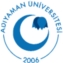 Adıyaman ÜniversitesiAdıyaman ÜniversitesiAdıyaman ÜniversitesiAdıyaman ÜniversitesiAdıyaman ÜniversitesiAdıyaman ÜniversitesiAdıyaman ÜniversitesiAdıyaman ÜniversitesiAdıyaman ÜniversitesiAdıyaman ÜniversitesiAdıyaman ÜniversitesiAdıyaman ÜniversitesiAdıyaman ÜniversitesiAdıyaman ÜniversitesiAdıyaman ÜniversitesiAdıyaman ÜniversitesiAdıyaman ÜniversitesiAdıyaman ÜniversitesiDİŞ HEKİMLİĞİ FAKÜLTESİDiş HekimliğiDİŞ HEKİMLİĞİ FAKÜLTESİDiş HekimliğiDİŞ HEKİMLİĞİ FAKÜLTESİDiş HekimliğiDİŞ HEKİMLİĞİ FAKÜLTESİDiş HekimliğiDİŞ HEKİMLİĞİ FAKÜLTESİDiş HekimliğiDİŞ HEKİMLİĞİ FAKÜLTESİDiş HekimliğiDİŞ HEKİMLİĞİ FAKÜLTESİDiş HekimliğiDİŞ HEKİMLİĞİ FAKÜLTESİDiş HekimliğiDİŞ HEKİMLİĞİ FAKÜLTESİDiş HekimliğiDİŞ HEKİMLİĞİ FAKÜLTESİDiş HekimliğiDİŞ HEKİMLİĞİ FAKÜLTESİDiş HekimliğiDİŞ HEKİMLİĞİ FAKÜLTESİDiş HekimliğiDİŞ HEKİMLİĞİ FAKÜLTESİDiş HekimliğiDİŞ HEKİMLİĞİ FAKÜLTESİDiş HekimliğiDİŞ HEKİMLİĞİ FAKÜLTESİDiş HekimliğiDİŞ HEKİMLİĞİ FAKÜLTESİDiş HekimliğiDİŞ HEKİMLİĞİ FAKÜLTESİDiş HekimliğiDİŞ HEKİMLİĞİ FAKÜLTESİDiş HekimliğiDHF 308DHF 308DHF 308DHF 308DHF 308DHF 308DHF 308DHF 308DHF 308DHF 308AĞIZ DİŞ VE ÇENE HASTALIKLARI VE CERRAHİSİAĞIZ DİŞ VE ÇENE HASTALIKLARI VE CERRAHİSİAĞIZ DİŞ VE ÇENE HASTALIKLARI VE CERRAHİSİAĞIZ DİŞ VE ÇENE HASTALIKLARI VE CERRAHİSİAĞIZ DİŞ VE ÇENE HASTALIKLARI VE CERRAHİSİAĞIZ DİŞ VE ÇENE HASTALIKLARI VE CERRAHİSİAĞIZ DİŞ VE ÇENE HASTALIKLARI VE CERRAHİSİAĞIZ DİŞ VE ÇENE HASTALIKLARI VE CERRAHİSİAĞIZ DİŞ VE ÇENE HASTALIKLARI VE CERRAHİSİAĞIZ DİŞ VE ÇENE HASTALIKLARI VE CERRAHİSİAĞIZ DİŞ VE ÇENE HASTALIKLARI VE CERRAHİSİAĞIZ DİŞ VE ÇENE HASTALIKLARI VE CERRAHİSİAĞIZ DİŞ VE ÇENE HASTALIKLARI VE CERRAHİSİAĞIZ DİŞ VE ÇENE HASTALIKLARI VE CERRAHİSİAĞIZ DİŞ VE ÇENE HASTALIKLARI VE CERRAHİSİAĞIZ DİŞ VE ÇENE HASTALIKLARI VE CERRAHİSİAĞIZ DİŞ VE ÇENE HASTALIKLARI VE CERRAHİSİAĞIZ DİŞ VE ÇENE HASTALIKLARI VE CERRAHİSİAĞIZ DİŞ VE ÇENE HASTALIKLARI VE CERRAHİSİAĞIZ DİŞ VE ÇENE HASTALIKLARI VE CERRAHİSİAĞIZ DİŞ VE ÇENE HASTALIKLARI VE CERRAHİSİAĞIZ DİŞ VE ÇENE HASTALIKLARI VE CERRAHİSİAĞIZ DİŞ VE ÇENE HASTALIKLARI VE CERRAHİSİ Yarıyıl Yarıyıl Yarıyıl Yarıyıl Yarıyıl Yarıyıl Yarıyıl Yarıyıl Kodu Kodu Kodu Kodu Kodu Kodu Adı Adı Adı Adı Adı Adı Adı Adı T+U T+U T+U T+U Kredi Kredi Kredi Kredi AKTS AKTS AKTS55555555DHF 308DHF 308DHF 308DHF 308DHF 308DHF 308AĞIZ DİŞ VE ÇENE HASTALIKLARI VE CERRAHİSİAĞIZ DİŞ VE ÇENE HASTALIKLARI VE CERRAHİSİAĞIZ DİŞ VE ÇENE HASTALIKLARI VE CERRAHİSİAĞIZ DİŞ VE ÇENE HASTALIKLARI VE CERRAHİSİAĞIZ DİŞ VE ÇENE HASTALIKLARI VE CERRAHİSİAĞIZ DİŞ VE ÇENE HASTALIKLARI VE CERRAHİSİAĞIZ DİŞ VE ÇENE HASTALIKLARI VE CERRAHİSİAĞIZ DİŞ VE ÇENE HASTALIKLARI VE CERRAHİSİ55555,505,505,505,50555Dersin Dili:TürkçeDersin Düzeyi:LisansDersin Staj Durumu:YokBölümü/Programı:Diş HekimliğiDersin Türü:ZorunluDersin Amacı:Öğrenciye sistemik hastalıklar ve maksillofasial deformitelerin teşhis ve tedavileri ile ilgili meslek hayatlarında karşılaşabilecekleri sorularda kendilerine yardımcı olacak bilgileri vermek ve özellikle çene yüz bölgesi patolojileri, anomalileri, konjenital veya kazanılmış deformitelerin teşhisini yapabilecek ve tedavi yapabilme yetisi olan uzmanlık dalına sevk edebilecek, hastaları zaman ve maliyet kaybından koruyacak hekimler yetiştirmek.Dersin İçeriği:Sitemik hastalıklar ve maksillofasiyal bölgenin deformiteleri, anomalileri, patolojileri anlatılır.Ön Koşulları:Dersin Koordinatörü:Doç.Dr. Mahmut KOPARAL Dersi Veren:Dr. Öğr. Üyesi Bilal EGEDr. Öğr. Üyesi Aydın KESKİNRÜZGAR Dersin Yardımcıları:Arş.Gör.Dr. Abdüssamed GEYİKArş.Gör.Dr. Mustafa UTKUNArş.Gör.Dr. Elif ACIBADEMArş.Gör.Dr. Şeyma BAYAZITArş.Gör.Dr. Bahanur Hilal KİSBETArş.Gör.Dr. Muhammed Yusuf KURTDersin Dili:TürkçeDersin Düzeyi:LisansDersin Staj Durumu:YokBölümü/Programı:Diş HekimliğiDersin Türü:ZorunluDersin Amacı:Öğrenciye sistemik hastalıklar ve maksillofasial deformitelerin teşhis ve tedavileri ile ilgili meslek hayatlarında karşılaşabilecekleri sorularda kendilerine yardımcı olacak bilgileri vermek ve özellikle çene yüz bölgesi patolojileri, anomalileri, konjenital veya kazanılmış deformitelerin teşhisini yapabilecek ve tedavi yapabilme yetisi olan uzmanlık dalına sevk edebilecek, hastaları zaman ve maliyet kaybından koruyacak hekimler yetiştirmek.Dersin İçeriği:Sitemik hastalıklar ve maksillofasiyal bölgenin deformiteleri, anomalileri, patolojileri anlatılır.Ön Koşulları:Dersin Koordinatörü:Doç.Dr. Mahmut KOPARAL Dersi Veren:Dr. Öğr. Üyesi Bilal EGEDr. Öğr. Üyesi Aydın KESKİNRÜZGAR Dersin Yardımcıları:Arş.Gör.Dr. Abdüssamed GEYİKArş.Gör.Dr. Mustafa UTKUNArş.Gör.Dr. Elif ACIBADEMArş.Gör.Dr. Şeyma BAYAZITArş.Gör.Dr. Bahanur Hilal KİSBETArş.Gör.Dr. Muhammed Yusuf KURTDersin Dili:TürkçeDersin Düzeyi:LisansDersin Staj Durumu:YokBölümü/Programı:Diş HekimliğiDersin Türü:ZorunluDersin Amacı:Öğrenciye sistemik hastalıklar ve maksillofasial deformitelerin teşhis ve tedavileri ile ilgili meslek hayatlarında karşılaşabilecekleri sorularda kendilerine yardımcı olacak bilgileri vermek ve özellikle çene yüz bölgesi patolojileri, anomalileri, konjenital veya kazanılmış deformitelerin teşhisini yapabilecek ve tedavi yapabilme yetisi olan uzmanlık dalına sevk edebilecek, hastaları zaman ve maliyet kaybından koruyacak hekimler yetiştirmek.Dersin İçeriği:Sitemik hastalıklar ve maksillofasiyal bölgenin deformiteleri, anomalileri, patolojileri anlatılır.Ön Koşulları:Dersin Koordinatörü:Doç.Dr. Mahmut KOPARAL Dersi Veren:Dr. Öğr. Üyesi Bilal EGEDr. Öğr. Üyesi Aydın KESKİNRÜZGAR Dersin Yardımcıları:Arş.Gör.Dr. Abdüssamed GEYİKArş.Gör.Dr. Mustafa UTKUNArş.Gör.Dr. Elif ACIBADEMArş.Gör.Dr. Şeyma BAYAZITArş.Gör.Dr. Bahanur Hilal KİSBETArş.Gör.Dr. Muhammed Yusuf KURTDersin Dili:TürkçeDersin Düzeyi:LisansDersin Staj Durumu:YokBölümü/Programı:Diş HekimliğiDersin Türü:ZorunluDersin Amacı:Öğrenciye sistemik hastalıklar ve maksillofasial deformitelerin teşhis ve tedavileri ile ilgili meslek hayatlarında karşılaşabilecekleri sorularda kendilerine yardımcı olacak bilgileri vermek ve özellikle çene yüz bölgesi patolojileri, anomalileri, konjenital veya kazanılmış deformitelerin teşhisini yapabilecek ve tedavi yapabilme yetisi olan uzmanlık dalına sevk edebilecek, hastaları zaman ve maliyet kaybından koruyacak hekimler yetiştirmek.Dersin İçeriği:Sitemik hastalıklar ve maksillofasiyal bölgenin deformiteleri, anomalileri, patolojileri anlatılır.Ön Koşulları:Dersin Koordinatörü:Doç.Dr. Mahmut KOPARAL Dersi Veren:Dr. Öğr. Üyesi Bilal EGEDr. Öğr. Üyesi Aydın KESKİNRÜZGAR Dersin Yardımcıları:Arş.Gör.Dr. Abdüssamed GEYİKArş.Gör.Dr. Mustafa UTKUNArş.Gör.Dr. Elif ACIBADEMArş.Gör.Dr. Şeyma BAYAZITArş.Gör.Dr. Bahanur Hilal KİSBETArş.Gör.Dr. Muhammed Yusuf KURTDersin Dili:TürkçeDersin Düzeyi:LisansDersin Staj Durumu:YokBölümü/Programı:Diş HekimliğiDersin Türü:ZorunluDersin Amacı:Öğrenciye sistemik hastalıklar ve maksillofasial deformitelerin teşhis ve tedavileri ile ilgili meslek hayatlarında karşılaşabilecekleri sorularda kendilerine yardımcı olacak bilgileri vermek ve özellikle çene yüz bölgesi patolojileri, anomalileri, konjenital veya kazanılmış deformitelerin teşhisini yapabilecek ve tedavi yapabilme yetisi olan uzmanlık dalına sevk edebilecek, hastaları zaman ve maliyet kaybından koruyacak hekimler yetiştirmek.Dersin İçeriği:Sitemik hastalıklar ve maksillofasiyal bölgenin deformiteleri, anomalileri, patolojileri anlatılır.Ön Koşulları:Dersin Koordinatörü:Doç.Dr. Mahmut KOPARAL Dersi Veren:Dr. Öğr. Üyesi Bilal EGEDr. Öğr. Üyesi Aydın KESKİNRÜZGAR Dersin Yardımcıları:Arş.Gör.Dr. Abdüssamed GEYİKArş.Gör.Dr. Mustafa UTKUNArş.Gör.Dr. Elif ACIBADEMArş.Gör.Dr. Şeyma BAYAZITArş.Gör.Dr. Bahanur Hilal KİSBETArş.Gör.Dr. Muhammed Yusuf KURTDersin Dili:TürkçeDersin Düzeyi:LisansDersin Staj Durumu:YokBölümü/Programı:Diş HekimliğiDersin Türü:ZorunluDersin Amacı:Öğrenciye sistemik hastalıklar ve maksillofasial deformitelerin teşhis ve tedavileri ile ilgili meslek hayatlarında karşılaşabilecekleri sorularda kendilerine yardımcı olacak bilgileri vermek ve özellikle çene yüz bölgesi patolojileri, anomalileri, konjenital veya kazanılmış deformitelerin teşhisini yapabilecek ve tedavi yapabilme yetisi olan uzmanlık dalına sevk edebilecek, hastaları zaman ve maliyet kaybından koruyacak hekimler yetiştirmek.Dersin İçeriği:Sitemik hastalıklar ve maksillofasiyal bölgenin deformiteleri, anomalileri, patolojileri anlatılır.Ön Koşulları:Dersin Koordinatörü:Doç.Dr. Mahmut KOPARAL Dersi Veren:Dr. Öğr. Üyesi Bilal EGEDr. Öğr. Üyesi Aydın KESKİNRÜZGAR Dersin Yardımcıları:Arş.Gör.Dr. Abdüssamed GEYİKArş.Gör.Dr. Mustafa UTKUNArş.Gör.Dr. Elif ACIBADEMArş.Gör.Dr. Şeyma BAYAZITArş.Gör.Dr. Bahanur Hilal KİSBETArş.Gör.Dr. Muhammed Yusuf KURTDersin Dili:TürkçeDersin Düzeyi:LisansDersin Staj Durumu:YokBölümü/Programı:Diş HekimliğiDersin Türü:ZorunluDersin Amacı:Öğrenciye sistemik hastalıklar ve maksillofasial deformitelerin teşhis ve tedavileri ile ilgili meslek hayatlarında karşılaşabilecekleri sorularda kendilerine yardımcı olacak bilgileri vermek ve özellikle çene yüz bölgesi patolojileri, anomalileri, konjenital veya kazanılmış deformitelerin teşhisini yapabilecek ve tedavi yapabilme yetisi olan uzmanlık dalına sevk edebilecek, hastaları zaman ve maliyet kaybından koruyacak hekimler yetiştirmek.Dersin İçeriği:Sitemik hastalıklar ve maksillofasiyal bölgenin deformiteleri, anomalileri, patolojileri anlatılır.Ön Koşulları:Dersin Koordinatörü:Doç.Dr. Mahmut KOPARAL Dersi Veren:Dr. Öğr. Üyesi Bilal EGEDr. Öğr. Üyesi Aydın KESKİNRÜZGAR Dersin Yardımcıları:Arş.Gör.Dr. Abdüssamed GEYİKArş.Gör.Dr. Mustafa UTKUNArş.Gör.Dr. Elif ACIBADEMArş.Gör.Dr. Şeyma BAYAZITArş.Gör.Dr. Bahanur Hilal KİSBETArş.Gör.Dr. Muhammed Yusuf KURTDersin Dili:TürkçeDersin Düzeyi:LisansDersin Staj Durumu:YokBölümü/Programı:Diş HekimliğiDersin Türü:ZorunluDersin Amacı:Öğrenciye sistemik hastalıklar ve maksillofasial deformitelerin teşhis ve tedavileri ile ilgili meslek hayatlarında karşılaşabilecekleri sorularda kendilerine yardımcı olacak bilgileri vermek ve özellikle çene yüz bölgesi patolojileri, anomalileri, konjenital veya kazanılmış deformitelerin teşhisini yapabilecek ve tedavi yapabilme yetisi olan uzmanlık dalına sevk edebilecek, hastaları zaman ve maliyet kaybından koruyacak hekimler yetiştirmek.Dersin İçeriği:Sitemik hastalıklar ve maksillofasiyal bölgenin deformiteleri, anomalileri, patolojileri anlatılır.Ön Koşulları:Dersin Koordinatörü:Doç.Dr. Mahmut KOPARAL Dersi Veren:Dr. Öğr. Üyesi Bilal EGEDr. Öğr. Üyesi Aydın KESKİNRÜZGAR Dersin Yardımcıları:Arş.Gör.Dr. Abdüssamed GEYİKArş.Gör.Dr. Mustafa UTKUNArş.Gör.Dr. Elif ACIBADEMArş.Gör.Dr. Şeyma BAYAZITArş.Gör.Dr. Bahanur Hilal KİSBETArş.Gör.Dr. Muhammed Yusuf KURTDersin Dili:TürkçeDersin Düzeyi:LisansDersin Staj Durumu:YokBölümü/Programı:Diş HekimliğiDersin Türü:ZorunluDersin Amacı:Öğrenciye sistemik hastalıklar ve maksillofasial deformitelerin teşhis ve tedavileri ile ilgili meslek hayatlarında karşılaşabilecekleri sorularda kendilerine yardımcı olacak bilgileri vermek ve özellikle çene yüz bölgesi patolojileri, anomalileri, konjenital veya kazanılmış deformitelerin teşhisini yapabilecek ve tedavi yapabilme yetisi olan uzmanlık dalına sevk edebilecek, hastaları zaman ve maliyet kaybından koruyacak hekimler yetiştirmek.Dersin İçeriği:Sitemik hastalıklar ve maksillofasiyal bölgenin deformiteleri, anomalileri, patolojileri anlatılır.Ön Koşulları:Dersin Koordinatörü:Doç.Dr. Mahmut KOPARAL Dersi Veren:Dr. Öğr. Üyesi Bilal EGEDr. Öğr. Üyesi Aydın KESKİNRÜZGAR Dersin Yardımcıları:Arş.Gör.Dr. Abdüssamed GEYİKArş.Gör.Dr. Mustafa UTKUNArş.Gör.Dr. Elif ACIBADEMArş.Gör.Dr. Şeyma BAYAZITArş.Gör.Dr. Bahanur Hilal KİSBETArş.Gör.Dr. Muhammed Yusuf KURTDersin Dili:TürkçeDersin Düzeyi:LisansDersin Staj Durumu:YokBölümü/Programı:Diş HekimliğiDersin Türü:ZorunluDersin Amacı:Öğrenciye sistemik hastalıklar ve maksillofasial deformitelerin teşhis ve tedavileri ile ilgili meslek hayatlarında karşılaşabilecekleri sorularda kendilerine yardımcı olacak bilgileri vermek ve özellikle çene yüz bölgesi patolojileri, anomalileri, konjenital veya kazanılmış deformitelerin teşhisini yapabilecek ve tedavi yapabilme yetisi olan uzmanlık dalına sevk edebilecek, hastaları zaman ve maliyet kaybından koruyacak hekimler yetiştirmek.Dersin İçeriği:Sitemik hastalıklar ve maksillofasiyal bölgenin deformiteleri, anomalileri, patolojileri anlatılır.Ön Koşulları:Dersin Koordinatörü:Doç.Dr. Mahmut KOPARAL Dersi Veren:Dr. Öğr. Üyesi Bilal EGEDr. Öğr. Üyesi Aydın KESKİNRÜZGAR Dersin Yardımcıları:Arş.Gör.Dr. Abdüssamed GEYİKArş.Gör.Dr. Mustafa UTKUNArş.Gör.Dr. Elif ACIBADEMArş.Gör.Dr. Şeyma BAYAZITArş.Gör.Dr. Bahanur Hilal KİSBETArş.Gör.Dr. Muhammed Yusuf KURTDersin Dili:TürkçeDersin Düzeyi:LisansDersin Staj Durumu:YokBölümü/Programı:Diş HekimliğiDersin Türü:ZorunluDersin Amacı:Öğrenciye sistemik hastalıklar ve maksillofasial deformitelerin teşhis ve tedavileri ile ilgili meslek hayatlarında karşılaşabilecekleri sorularda kendilerine yardımcı olacak bilgileri vermek ve özellikle çene yüz bölgesi patolojileri, anomalileri, konjenital veya kazanılmış deformitelerin teşhisini yapabilecek ve tedavi yapabilme yetisi olan uzmanlık dalına sevk edebilecek, hastaları zaman ve maliyet kaybından koruyacak hekimler yetiştirmek.Dersin İçeriği:Sitemik hastalıklar ve maksillofasiyal bölgenin deformiteleri, anomalileri, patolojileri anlatılır.Ön Koşulları:Dersin Koordinatörü:Doç.Dr. Mahmut KOPARAL Dersi Veren:Dr. Öğr. Üyesi Bilal EGEDr. Öğr. Üyesi Aydın KESKİNRÜZGAR Dersin Yardımcıları:Arş.Gör.Dr. Abdüssamed GEYİKArş.Gör.Dr. Mustafa UTKUNArş.Gör.Dr. Elif ACIBADEMArş.Gör.Dr. Şeyma BAYAZITArş.Gör.Dr. Bahanur Hilal KİSBETArş.Gör.Dr. Muhammed Yusuf KURTDersin Dili:TürkçeDersin Düzeyi:LisansDersin Staj Durumu:YokBölümü/Programı:Diş HekimliğiDersin Türü:ZorunluDersin Amacı:Öğrenciye sistemik hastalıklar ve maksillofasial deformitelerin teşhis ve tedavileri ile ilgili meslek hayatlarında karşılaşabilecekleri sorularda kendilerine yardımcı olacak bilgileri vermek ve özellikle çene yüz bölgesi patolojileri, anomalileri, konjenital veya kazanılmış deformitelerin teşhisini yapabilecek ve tedavi yapabilme yetisi olan uzmanlık dalına sevk edebilecek, hastaları zaman ve maliyet kaybından koruyacak hekimler yetiştirmek.Dersin İçeriği:Sitemik hastalıklar ve maksillofasiyal bölgenin deformiteleri, anomalileri, patolojileri anlatılır.Ön Koşulları:Dersin Koordinatörü:Doç.Dr. Mahmut KOPARAL Dersi Veren:Dr. Öğr. Üyesi Bilal EGEDr. Öğr. Üyesi Aydın KESKİNRÜZGAR Dersin Yardımcıları:Arş.Gör.Dr. Abdüssamed GEYİKArş.Gör.Dr. Mustafa UTKUNArş.Gör.Dr. Elif ACIBADEMArş.Gör.Dr. Şeyma BAYAZITArş.Gör.Dr. Bahanur Hilal KİSBETArş.Gör.Dr. Muhammed Yusuf KURTDersin Dili:TürkçeDersin Düzeyi:LisansDersin Staj Durumu:YokBölümü/Programı:Diş HekimliğiDersin Türü:ZorunluDersin Amacı:Öğrenciye sistemik hastalıklar ve maksillofasial deformitelerin teşhis ve tedavileri ile ilgili meslek hayatlarında karşılaşabilecekleri sorularda kendilerine yardımcı olacak bilgileri vermek ve özellikle çene yüz bölgesi patolojileri, anomalileri, konjenital veya kazanılmış deformitelerin teşhisini yapabilecek ve tedavi yapabilme yetisi olan uzmanlık dalına sevk edebilecek, hastaları zaman ve maliyet kaybından koruyacak hekimler yetiştirmek.Dersin İçeriği:Sitemik hastalıklar ve maksillofasiyal bölgenin deformiteleri, anomalileri, patolojileri anlatılır.Ön Koşulları:Dersin Koordinatörü:Doç.Dr. Mahmut KOPARAL Dersi Veren:Dr. Öğr. Üyesi Bilal EGEDr. Öğr. Üyesi Aydın KESKİNRÜZGAR Dersin Yardımcıları:Arş.Gör.Dr. Abdüssamed GEYİKArş.Gör.Dr. Mustafa UTKUNArş.Gör.Dr. Elif ACIBADEMArş.Gör.Dr. Şeyma BAYAZITArş.Gör.Dr. Bahanur Hilal KİSBETArş.Gör.Dr. Muhammed Yusuf KURTDersin Dili:TürkçeDersin Düzeyi:LisansDersin Staj Durumu:YokBölümü/Programı:Diş HekimliğiDersin Türü:ZorunluDersin Amacı:Öğrenciye sistemik hastalıklar ve maksillofasial deformitelerin teşhis ve tedavileri ile ilgili meslek hayatlarında karşılaşabilecekleri sorularda kendilerine yardımcı olacak bilgileri vermek ve özellikle çene yüz bölgesi patolojileri, anomalileri, konjenital veya kazanılmış deformitelerin teşhisini yapabilecek ve tedavi yapabilme yetisi olan uzmanlık dalına sevk edebilecek, hastaları zaman ve maliyet kaybından koruyacak hekimler yetiştirmek.Dersin İçeriği:Sitemik hastalıklar ve maksillofasiyal bölgenin deformiteleri, anomalileri, patolojileri anlatılır.Ön Koşulları:Dersin Koordinatörü:Doç.Dr. Mahmut KOPARAL Dersi Veren:Dr. Öğr. Üyesi Bilal EGEDr. Öğr. Üyesi Aydın KESKİNRÜZGAR Dersin Yardımcıları:Arş.Gör.Dr. Abdüssamed GEYİKArş.Gör.Dr. Mustafa UTKUNArş.Gör.Dr. Elif ACIBADEMArş.Gör.Dr. Şeyma BAYAZITArş.Gör.Dr. Bahanur Hilal KİSBETArş.Gör.Dr. Muhammed Yusuf KURTDersin Dili:TürkçeDersin Düzeyi:LisansDersin Staj Durumu:YokBölümü/Programı:Diş HekimliğiDersin Türü:ZorunluDersin Amacı:Öğrenciye sistemik hastalıklar ve maksillofasial deformitelerin teşhis ve tedavileri ile ilgili meslek hayatlarında karşılaşabilecekleri sorularda kendilerine yardımcı olacak bilgileri vermek ve özellikle çene yüz bölgesi patolojileri, anomalileri, konjenital veya kazanılmış deformitelerin teşhisini yapabilecek ve tedavi yapabilme yetisi olan uzmanlık dalına sevk edebilecek, hastaları zaman ve maliyet kaybından koruyacak hekimler yetiştirmek.Dersin İçeriği:Sitemik hastalıklar ve maksillofasiyal bölgenin deformiteleri, anomalileri, patolojileri anlatılır.Ön Koşulları:Dersin Koordinatörü:Doç.Dr. Mahmut KOPARAL Dersi Veren:Dr. Öğr. Üyesi Bilal EGEDr. Öğr. Üyesi Aydın KESKİNRÜZGAR Dersin Yardımcıları:Arş.Gör.Dr. Abdüssamed GEYİKArş.Gör.Dr. Mustafa UTKUNArş.Gör.Dr. Elif ACIBADEMArş.Gör.Dr. Şeyma BAYAZITArş.Gör.Dr. Bahanur Hilal KİSBETArş.Gör.Dr. Muhammed Yusuf KURTDersin Dili:TürkçeDersin Düzeyi:LisansDersin Staj Durumu:YokBölümü/Programı:Diş HekimliğiDersin Türü:ZorunluDersin Amacı:Öğrenciye sistemik hastalıklar ve maksillofasial deformitelerin teşhis ve tedavileri ile ilgili meslek hayatlarında karşılaşabilecekleri sorularda kendilerine yardımcı olacak bilgileri vermek ve özellikle çene yüz bölgesi patolojileri, anomalileri, konjenital veya kazanılmış deformitelerin teşhisini yapabilecek ve tedavi yapabilme yetisi olan uzmanlık dalına sevk edebilecek, hastaları zaman ve maliyet kaybından koruyacak hekimler yetiştirmek.Dersin İçeriği:Sitemik hastalıklar ve maksillofasiyal bölgenin deformiteleri, anomalileri, patolojileri anlatılır.Ön Koşulları:Dersin Koordinatörü:Doç.Dr. Mahmut KOPARAL Dersi Veren:Dr. Öğr. Üyesi Bilal EGEDr. Öğr. Üyesi Aydın KESKİNRÜZGAR Dersin Yardımcıları:Arş.Gör.Dr. Abdüssamed GEYİKArş.Gör.Dr. Mustafa UTKUNArş.Gör.Dr. Elif ACIBADEMArş.Gör.Dr. Şeyma BAYAZITArş.Gör.Dr. Bahanur Hilal KİSBETArş.Gör.Dr. Muhammed Yusuf KURTDersin Dili:TürkçeDersin Düzeyi:LisansDersin Staj Durumu:YokBölümü/Programı:Diş HekimliğiDersin Türü:ZorunluDersin Amacı:Öğrenciye sistemik hastalıklar ve maksillofasial deformitelerin teşhis ve tedavileri ile ilgili meslek hayatlarında karşılaşabilecekleri sorularda kendilerine yardımcı olacak bilgileri vermek ve özellikle çene yüz bölgesi patolojileri, anomalileri, konjenital veya kazanılmış deformitelerin teşhisini yapabilecek ve tedavi yapabilme yetisi olan uzmanlık dalına sevk edebilecek, hastaları zaman ve maliyet kaybından koruyacak hekimler yetiştirmek.Dersin İçeriği:Sitemik hastalıklar ve maksillofasiyal bölgenin deformiteleri, anomalileri, patolojileri anlatılır.Ön Koşulları:Dersin Koordinatörü:Doç.Dr. Mahmut KOPARAL Dersi Veren:Dr. Öğr. Üyesi Bilal EGEDr. Öğr. Üyesi Aydın KESKİNRÜZGAR Dersin Yardımcıları:Arş.Gör.Dr. Abdüssamed GEYİKArş.Gör.Dr. Mustafa UTKUNArş.Gör.Dr. Elif ACIBADEMArş.Gör.Dr. Şeyma BAYAZITArş.Gör.Dr. Bahanur Hilal KİSBETArş.Gör.Dr. Muhammed Yusuf KURTDersin Dili:TürkçeDersin Düzeyi:LisansDersin Staj Durumu:YokBölümü/Programı:Diş HekimliğiDersin Türü:ZorunluDersin Amacı:Öğrenciye sistemik hastalıklar ve maksillofasial deformitelerin teşhis ve tedavileri ile ilgili meslek hayatlarında karşılaşabilecekleri sorularda kendilerine yardımcı olacak bilgileri vermek ve özellikle çene yüz bölgesi patolojileri, anomalileri, konjenital veya kazanılmış deformitelerin teşhisini yapabilecek ve tedavi yapabilme yetisi olan uzmanlık dalına sevk edebilecek, hastaları zaman ve maliyet kaybından koruyacak hekimler yetiştirmek.Dersin İçeriği:Sitemik hastalıklar ve maksillofasiyal bölgenin deformiteleri, anomalileri, patolojileri anlatılır.Ön Koşulları:Dersin Koordinatörü:Doç.Dr. Mahmut KOPARAL Dersi Veren:Dr. Öğr. Üyesi Bilal EGEDr. Öğr. Üyesi Aydın KESKİNRÜZGAR Dersin Yardımcıları:Arş.Gör.Dr. Abdüssamed GEYİKArş.Gör.Dr. Mustafa UTKUNArş.Gör.Dr. Elif ACIBADEMArş.Gör.Dr. Şeyma BAYAZITArş.Gör.Dr. Bahanur Hilal KİSBETArş.Gör.Dr. Muhammed Yusuf KURTDersin Dili:TürkçeDersin Düzeyi:LisansDersin Staj Durumu:YokBölümü/Programı:Diş HekimliğiDersin Türü:ZorunluDersin Amacı:Öğrenciye sistemik hastalıklar ve maksillofasial deformitelerin teşhis ve tedavileri ile ilgili meslek hayatlarında karşılaşabilecekleri sorularda kendilerine yardımcı olacak bilgileri vermek ve özellikle çene yüz bölgesi patolojileri, anomalileri, konjenital veya kazanılmış deformitelerin teşhisini yapabilecek ve tedavi yapabilme yetisi olan uzmanlık dalına sevk edebilecek, hastaları zaman ve maliyet kaybından koruyacak hekimler yetiştirmek.Dersin İçeriği:Sitemik hastalıklar ve maksillofasiyal bölgenin deformiteleri, anomalileri, patolojileri anlatılır.Ön Koşulları:Dersin Koordinatörü:Doç.Dr. Mahmut KOPARAL Dersi Veren:Dr. Öğr. Üyesi Bilal EGEDr. Öğr. Üyesi Aydın KESKİNRÜZGAR Dersin Yardımcıları:Arş.Gör.Dr. Abdüssamed GEYİKArş.Gör.Dr. Mustafa UTKUNArş.Gör.Dr. Elif ACIBADEMArş.Gör.Dr. Şeyma BAYAZITArş.Gör.Dr. Bahanur Hilal KİSBETArş.Gör.Dr. Muhammed Yusuf KURTDersin Dili:TürkçeDersin Düzeyi:LisansDersin Staj Durumu:YokBölümü/Programı:Diş HekimliğiDersin Türü:ZorunluDersin Amacı:Öğrenciye sistemik hastalıklar ve maksillofasial deformitelerin teşhis ve tedavileri ile ilgili meslek hayatlarında karşılaşabilecekleri sorularda kendilerine yardımcı olacak bilgileri vermek ve özellikle çene yüz bölgesi patolojileri, anomalileri, konjenital veya kazanılmış deformitelerin teşhisini yapabilecek ve tedavi yapabilme yetisi olan uzmanlık dalına sevk edebilecek, hastaları zaman ve maliyet kaybından koruyacak hekimler yetiştirmek.Dersin İçeriği:Sitemik hastalıklar ve maksillofasiyal bölgenin deformiteleri, anomalileri, patolojileri anlatılır.Ön Koşulları:Dersin Koordinatörü:Doç.Dr. Mahmut KOPARAL Dersi Veren:Dr. Öğr. Üyesi Bilal EGEDr. Öğr. Üyesi Aydın KESKİNRÜZGAR Dersin Yardımcıları:Arş.Gör.Dr. Abdüssamed GEYİKArş.Gör.Dr. Mustafa UTKUNArş.Gör.Dr. Elif ACIBADEMArş.Gör.Dr. Şeyma BAYAZITArş.Gör.Dr. Bahanur Hilal KİSBETArş.Gör.Dr. Muhammed Yusuf KURTDersin Dili:TürkçeDersin Düzeyi:LisansDersin Staj Durumu:YokBölümü/Programı:Diş HekimliğiDersin Türü:ZorunluDersin Amacı:Öğrenciye sistemik hastalıklar ve maksillofasial deformitelerin teşhis ve tedavileri ile ilgili meslek hayatlarında karşılaşabilecekleri sorularda kendilerine yardımcı olacak bilgileri vermek ve özellikle çene yüz bölgesi patolojileri, anomalileri, konjenital veya kazanılmış deformitelerin teşhisini yapabilecek ve tedavi yapabilme yetisi olan uzmanlık dalına sevk edebilecek, hastaları zaman ve maliyet kaybından koruyacak hekimler yetiştirmek.Dersin İçeriği:Sitemik hastalıklar ve maksillofasiyal bölgenin deformiteleri, anomalileri, patolojileri anlatılır.Ön Koşulları:Dersin Koordinatörü:Doç.Dr. Mahmut KOPARAL Dersi Veren:Dr. Öğr. Üyesi Bilal EGEDr. Öğr. Üyesi Aydın KESKİNRÜZGAR Dersin Yardımcıları:Arş.Gör.Dr. Abdüssamed GEYİKArş.Gör.Dr. Mustafa UTKUNArş.Gör.Dr. Elif ACIBADEMArş.Gör.Dr. Şeyma BAYAZITArş.Gör.Dr. Bahanur Hilal KİSBETArş.Gör.Dr. Muhammed Yusuf KURTDersin Dili:TürkçeDersin Düzeyi:LisansDersin Staj Durumu:YokBölümü/Programı:Diş HekimliğiDersin Türü:ZorunluDersin Amacı:Öğrenciye sistemik hastalıklar ve maksillofasial deformitelerin teşhis ve tedavileri ile ilgili meslek hayatlarında karşılaşabilecekleri sorularda kendilerine yardımcı olacak bilgileri vermek ve özellikle çene yüz bölgesi patolojileri, anomalileri, konjenital veya kazanılmış deformitelerin teşhisini yapabilecek ve tedavi yapabilme yetisi olan uzmanlık dalına sevk edebilecek, hastaları zaman ve maliyet kaybından koruyacak hekimler yetiştirmek.Dersin İçeriği:Sitemik hastalıklar ve maksillofasiyal bölgenin deformiteleri, anomalileri, patolojileri anlatılır.Ön Koşulları:Dersin Koordinatörü:Doç.Dr. Mahmut KOPARAL Dersi Veren:Dr. Öğr. Üyesi Bilal EGEDr. Öğr. Üyesi Aydın KESKİNRÜZGAR Dersin Yardımcıları:Arş.Gör.Dr. Abdüssamed GEYİKArş.Gör.Dr. Mustafa UTKUNArş.Gör.Dr. Elif ACIBADEMArş.Gör.Dr. Şeyma BAYAZITArş.Gör.Dr. Bahanur Hilal KİSBETArş.Gör.Dr. Muhammed Yusuf KURTDersin Dili:TürkçeDersin Düzeyi:LisansDersin Staj Durumu:YokBölümü/Programı:Diş HekimliğiDersin Türü:ZorunluDersin Amacı:Öğrenciye sistemik hastalıklar ve maksillofasial deformitelerin teşhis ve tedavileri ile ilgili meslek hayatlarında karşılaşabilecekleri sorularda kendilerine yardımcı olacak bilgileri vermek ve özellikle çene yüz bölgesi patolojileri, anomalileri, konjenital veya kazanılmış deformitelerin teşhisini yapabilecek ve tedavi yapabilme yetisi olan uzmanlık dalına sevk edebilecek, hastaları zaman ve maliyet kaybından koruyacak hekimler yetiştirmek.Dersin İçeriği:Sitemik hastalıklar ve maksillofasiyal bölgenin deformiteleri, anomalileri, patolojileri anlatılır.Ön Koşulları:Dersin Koordinatörü:Doç.Dr. Mahmut KOPARAL Dersi Veren:Dr. Öğr. Üyesi Bilal EGEDr. Öğr. Üyesi Aydın KESKİNRÜZGAR Dersin Yardımcıları:Arş.Gör.Dr. Abdüssamed GEYİKArş.Gör.Dr. Mustafa UTKUNArş.Gör.Dr. Elif ACIBADEMArş.Gör.Dr. Şeyma BAYAZITArş.Gör.Dr. Bahanur Hilal KİSBETArş.Gör.Dr. Muhammed Yusuf KURTDersin Dili:TürkçeDersin Düzeyi:LisansDersin Staj Durumu:YokBölümü/Programı:Diş HekimliğiDersin Türü:ZorunluDersin Amacı:Öğrenciye sistemik hastalıklar ve maksillofasial deformitelerin teşhis ve tedavileri ile ilgili meslek hayatlarında karşılaşabilecekleri sorularda kendilerine yardımcı olacak bilgileri vermek ve özellikle çene yüz bölgesi patolojileri, anomalileri, konjenital veya kazanılmış deformitelerin teşhisini yapabilecek ve tedavi yapabilme yetisi olan uzmanlık dalına sevk edebilecek, hastaları zaman ve maliyet kaybından koruyacak hekimler yetiştirmek.Dersin İçeriği:Sitemik hastalıklar ve maksillofasiyal bölgenin deformiteleri, anomalileri, patolojileri anlatılır.Ön Koşulları:Dersin Koordinatörü:Doç.Dr. Mahmut KOPARAL Dersi Veren:Dr. Öğr. Üyesi Bilal EGEDr. Öğr. Üyesi Aydın KESKİNRÜZGAR Dersin Yardımcıları:Arş.Gör.Dr. Abdüssamed GEYİKArş.Gör.Dr. Mustafa UTKUNArş.Gör.Dr. Elif ACIBADEMArş.Gör.Dr. Şeyma BAYAZITArş.Gör.Dr. Bahanur Hilal KİSBETArş.Gör.Dr. Muhammed Yusuf KURTDersin Dili:TürkçeDersin Düzeyi:LisansDersin Staj Durumu:YokBölümü/Programı:Diş HekimliğiDersin Türü:ZorunluDersin Amacı:Öğrenciye sistemik hastalıklar ve maksillofasial deformitelerin teşhis ve tedavileri ile ilgili meslek hayatlarında karşılaşabilecekleri sorularda kendilerine yardımcı olacak bilgileri vermek ve özellikle çene yüz bölgesi patolojileri, anomalileri, konjenital veya kazanılmış deformitelerin teşhisini yapabilecek ve tedavi yapabilme yetisi olan uzmanlık dalına sevk edebilecek, hastaları zaman ve maliyet kaybından koruyacak hekimler yetiştirmek.Dersin İçeriği:Sitemik hastalıklar ve maksillofasiyal bölgenin deformiteleri, anomalileri, patolojileri anlatılır.Ön Koşulları:Dersin Koordinatörü:Doç.Dr. Mahmut KOPARAL Dersi Veren:Dr. Öğr. Üyesi Bilal EGEDr. Öğr. Üyesi Aydın KESKİNRÜZGAR Dersin Yardımcıları:Arş.Gör.Dr. Abdüssamed GEYİKArş.Gör.Dr. Mustafa UTKUNArş.Gör.Dr. Elif ACIBADEMArş.Gör.Dr. Şeyma BAYAZITArş.Gör.Dr. Bahanur Hilal KİSBETArş.Gör.Dr. Muhammed Yusuf KURTDersin Dili:TürkçeDersin Düzeyi:LisansDersin Staj Durumu:YokBölümü/Programı:Diş HekimliğiDersin Türü:ZorunluDersin Amacı:Öğrenciye sistemik hastalıklar ve maksillofasial deformitelerin teşhis ve tedavileri ile ilgili meslek hayatlarında karşılaşabilecekleri sorularda kendilerine yardımcı olacak bilgileri vermek ve özellikle çene yüz bölgesi patolojileri, anomalileri, konjenital veya kazanılmış deformitelerin teşhisini yapabilecek ve tedavi yapabilme yetisi olan uzmanlık dalına sevk edebilecek, hastaları zaman ve maliyet kaybından koruyacak hekimler yetiştirmek.Dersin İçeriği:Sitemik hastalıklar ve maksillofasiyal bölgenin deformiteleri, anomalileri, patolojileri anlatılır.Ön Koşulları:Dersin Koordinatörü:Doç.Dr. Mahmut KOPARAL Dersi Veren:Dr. Öğr. Üyesi Bilal EGEDr. Öğr. Üyesi Aydın KESKİNRÜZGAR Dersin Yardımcıları:Arş.Gör.Dr. Abdüssamed GEYİKArş.Gör.Dr. Mustafa UTKUNArş.Gör.Dr. Elif ACIBADEMArş.Gör.Dr. Şeyma BAYAZITArş.Gör.Dr. Bahanur Hilal KİSBETArş.Gör.Dr. Muhammed Yusuf KURTDersin Dili:TürkçeDersin Düzeyi:LisansDersin Staj Durumu:YokBölümü/Programı:Diş HekimliğiDersin Türü:ZorunluDersin Amacı:Öğrenciye sistemik hastalıklar ve maksillofasial deformitelerin teşhis ve tedavileri ile ilgili meslek hayatlarında karşılaşabilecekleri sorularda kendilerine yardımcı olacak bilgileri vermek ve özellikle çene yüz bölgesi patolojileri, anomalileri, konjenital veya kazanılmış deformitelerin teşhisini yapabilecek ve tedavi yapabilme yetisi olan uzmanlık dalına sevk edebilecek, hastaları zaman ve maliyet kaybından koruyacak hekimler yetiştirmek.Dersin İçeriği:Sitemik hastalıklar ve maksillofasiyal bölgenin deformiteleri, anomalileri, patolojileri anlatılır.Ön Koşulları:Dersin Koordinatörü:Doç.Dr. Mahmut KOPARAL Dersi Veren:Dr. Öğr. Üyesi Bilal EGEDr. Öğr. Üyesi Aydın KESKİNRÜZGAR Dersin Yardımcıları:Arş.Gör.Dr. Abdüssamed GEYİKArş.Gör.Dr. Mustafa UTKUNArş.Gör.Dr. Elif ACIBADEMArş.Gör.Dr. Şeyma BAYAZITArş.Gör.Dr. Bahanur Hilal KİSBETArş.Gör.Dr. Muhammed Yusuf KURTDersin Dili:TürkçeDersin Düzeyi:LisansDersin Staj Durumu:YokBölümü/Programı:Diş HekimliğiDersin Türü:ZorunluDersin Amacı:Öğrenciye sistemik hastalıklar ve maksillofasial deformitelerin teşhis ve tedavileri ile ilgili meslek hayatlarında karşılaşabilecekleri sorularda kendilerine yardımcı olacak bilgileri vermek ve özellikle çene yüz bölgesi patolojileri, anomalileri, konjenital veya kazanılmış deformitelerin teşhisini yapabilecek ve tedavi yapabilme yetisi olan uzmanlık dalına sevk edebilecek, hastaları zaman ve maliyet kaybından koruyacak hekimler yetiştirmek.Dersin İçeriği:Sitemik hastalıklar ve maksillofasiyal bölgenin deformiteleri, anomalileri, patolojileri anlatılır.Ön Koşulları:Dersin Koordinatörü:Doç.Dr. Mahmut KOPARAL Dersi Veren:Dr. Öğr. Üyesi Bilal EGEDr. Öğr. Üyesi Aydın KESKİNRÜZGAR Dersin Yardımcıları:Arş.Gör.Dr. Abdüssamed GEYİKArş.Gör.Dr. Mustafa UTKUNArş.Gör.Dr. Elif ACIBADEMArş.Gör.Dr. Şeyma BAYAZITArş.Gör.Dr. Bahanur Hilal KİSBETArş.Gör.Dr. Muhammed Yusuf KURTDersin Dili:TürkçeDersin Düzeyi:LisansDersin Staj Durumu:YokBölümü/Programı:Diş HekimliğiDersin Türü:ZorunluDersin Amacı:Öğrenciye sistemik hastalıklar ve maksillofasial deformitelerin teşhis ve tedavileri ile ilgili meslek hayatlarında karşılaşabilecekleri sorularda kendilerine yardımcı olacak bilgileri vermek ve özellikle çene yüz bölgesi patolojileri, anomalileri, konjenital veya kazanılmış deformitelerin teşhisini yapabilecek ve tedavi yapabilme yetisi olan uzmanlık dalına sevk edebilecek, hastaları zaman ve maliyet kaybından koruyacak hekimler yetiştirmek.Dersin İçeriği:Sitemik hastalıklar ve maksillofasiyal bölgenin deformiteleri, anomalileri, patolojileri anlatılır.Ön Koşulları:Dersin Koordinatörü:Doç.Dr. Mahmut KOPARAL Dersi Veren:Dr. Öğr. Üyesi Bilal EGEDr. Öğr. Üyesi Aydın KESKİNRÜZGAR Dersin Yardımcıları:Arş.Gör.Dr. Abdüssamed GEYİKArş.Gör.Dr. Mustafa UTKUNArş.Gör.Dr. Elif ACIBADEMArş.Gör.Dr. Şeyma BAYAZITArş.Gör.Dr. Bahanur Hilal KİSBETArş.Gör.Dr. Muhammed Yusuf KURTDersin Dili:TürkçeDersin Düzeyi:LisansDersin Staj Durumu:YokBölümü/Programı:Diş HekimliğiDersin Türü:ZorunluDersin Amacı:Öğrenciye sistemik hastalıklar ve maksillofasial deformitelerin teşhis ve tedavileri ile ilgili meslek hayatlarında karşılaşabilecekleri sorularda kendilerine yardımcı olacak bilgileri vermek ve özellikle çene yüz bölgesi patolojileri, anomalileri, konjenital veya kazanılmış deformitelerin teşhisini yapabilecek ve tedavi yapabilme yetisi olan uzmanlık dalına sevk edebilecek, hastaları zaman ve maliyet kaybından koruyacak hekimler yetiştirmek.Dersin İçeriği:Sitemik hastalıklar ve maksillofasiyal bölgenin deformiteleri, anomalileri, patolojileri anlatılır.Ön Koşulları:Dersin Koordinatörü:Doç.Dr. Mahmut KOPARAL Dersi Veren:Dr. Öğr. Üyesi Bilal EGEDr. Öğr. Üyesi Aydın KESKİNRÜZGAR Dersin Yardımcıları:Arş.Gör.Dr. Abdüssamed GEYİKArş.Gör.Dr. Mustafa UTKUNArş.Gör.Dr. Elif ACIBADEMArş.Gör.Dr. Şeyma BAYAZITArş.Gör.Dr. Bahanur Hilal KİSBETArş.Gör.Dr. Muhammed Yusuf KURTDersin Dili:TürkçeDersin Düzeyi:LisansDersin Staj Durumu:YokBölümü/Programı:Diş HekimliğiDersin Türü:ZorunluDersin Amacı:Öğrenciye sistemik hastalıklar ve maksillofasial deformitelerin teşhis ve tedavileri ile ilgili meslek hayatlarında karşılaşabilecekleri sorularda kendilerine yardımcı olacak bilgileri vermek ve özellikle çene yüz bölgesi patolojileri, anomalileri, konjenital veya kazanılmış deformitelerin teşhisini yapabilecek ve tedavi yapabilme yetisi olan uzmanlık dalına sevk edebilecek, hastaları zaman ve maliyet kaybından koruyacak hekimler yetiştirmek.Dersin İçeriği:Sitemik hastalıklar ve maksillofasiyal bölgenin deformiteleri, anomalileri, patolojileri anlatılır.Ön Koşulları:Dersin Koordinatörü:Doç.Dr. Mahmut KOPARAL Dersi Veren:Dr. Öğr. Üyesi Bilal EGEDr. Öğr. Üyesi Aydın KESKİNRÜZGAR Dersin Yardımcıları:Arş.Gör.Dr. Abdüssamed GEYİKArş.Gör.Dr. Mustafa UTKUNArş.Gör.Dr. Elif ACIBADEMArş.Gör.Dr. Şeyma BAYAZITArş.Gör.Dr. Bahanur Hilal KİSBETArş.Gör.Dr. Muhammed Yusuf KURTDersin Dili:TürkçeDersin Düzeyi:LisansDersin Staj Durumu:YokBölümü/Programı:Diş HekimliğiDersin Türü:ZorunluDersin Amacı:Öğrenciye sistemik hastalıklar ve maksillofasial deformitelerin teşhis ve tedavileri ile ilgili meslek hayatlarında karşılaşabilecekleri sorularda kendilerine yardımcı olacak bilgileri vermek ve özellikle çene yüz bölgesi patolojileri, anomalileri, konjenital veya kazanılmış deformitelerin teşhisini yapabilecek ve tedavi yapabilme yetisi olan uzmanlık dalına sevk edebilecek, hastaları zaman ve maliyet kaybından koruyacak hekimler yetiştirmek.Dersin İçeriği:Sitemik hastalıklar ve maksillofasiyal bölgenin deformiteleri, anomalileri, patolojileri anlatılır.Ön Koşulları:Dersin Koordinatörü:Doç.Dr. Mahmut KOPARAL Dersi Veren:Dr. Öğr. Üyesi Bilal EGEDr. Öğr. Üyesi Aydın KESKİNRÜZGAR Dersin Yardımcıları:Arş.Gör.Dr. Abdüssamed GEYİKArş.Gör.Dr. Mustafa UTKUNArş.Gör.Dr. Elif ACIBADEMArş.Gör.Dr. Şeyma BAYAZITArş.Gör.Dr. Bahanur Hilal KİSBETArş.Gör.Dr. Muhammed Yusuf KURTDersin Dili:TürkçeDersin Düzeyi:LisansDersin Staj Durumu:YokBölümü/Programı:Diş HekimliğiDersin Türü:ZorunluDersin Amacı:Öğrenciye sistemik hastalıklar ve maksillofasial deformitelerin teşhis ve tedavileri ile ilgili meslek hayatlarında karşılaşabilecekleri sorularda kendilerine yardımcı olacak bilgileri vermek ve özellikle çene yüz bölgesi patolojileri, anomalileri, konjenital veya kazanılmış deformitelerin teşhisini yapabilecek ve tedavi yapabilme yetisi olan uzmanlık dalına sevk edebilecek, hastaları zaman ve maliyet kaybından koruyacak hekimler yetiştirmek.Dersin İçeriği:Sitemik hastalıklar ve maksillofasiyal bölgenin deformiteleri, anomalileri, patolojileri anlatılır.Ön Koşulları:Dersin Koordinatörü:Doç.Dr. Mahmut KOPARAL Dersi Veren:Dr. Öğr. Üyesi Bilal EGEDr. Öğr. Üyesi Aydın KESKİNRÜZGAR Dersin Yardımcıları:Arş.Gör.Dr. Abdüssamed GEYİKArş.Gör.Dr. Mustafa UTKUNArş.Gör.Dr. Elif ACIBADEMArş.Gör.Dr. Şeyma BAYAZITArş.Gör.Dr. Bahanur Hilal KİSBETArş.Gör.Dr. Muhammed Yusuf KURTDersin Dili:TürkçeDersin Düzeyi:LisansDersin Staj Durumu:YokBölümü/Programı:Diş HekimliğiDersin Türü:ZorunluDersin Amacı:Öğrenciye sistemik hastalıklar ve maksillofasial deformitelerin teşhis ve tedavileri ile ilgili meslek hayatlarında karşılaşabilecekleri sorularda kendilerine yardımcı olacak bilgileri vermek ve özellikle çene yüz bölgesi patolojileri, anomalileri, konjenital veya kazanılmış deformitelerin teşhisini yapabilecek ve tedavi yapabilme yetisi olan uzmanlık dalına sevk edebilecek, hastaları zaman ve maliyet kaybından koruyacak hekimler yetiştirmek.Dersin İçeriği:Sitemik hastalıklar ve maksillofasiyal bölgenin deformiteleri, anomalileri, patolojileri anlatılır.Ön Koşulları:Dersin Koordinatörü:Doç.Dr. Mahmut KOPARAL Dersi Veren:Dr. Öğr. Üyesi Bilal EGEDr. Öğr. Üyesi Aydın KESKİNRÜZGAR Dersin Yardımcıları:Arş.Gör.Dr. Abdüssamed GEYİKArş.Gör.Dr. Mustafa UTKUNArş.Gör.Dr. Elif ACIBADEMArş.Gör.Dr. Şeyma BAYAZITArş.Gör.Dr. Bahanur Hilal KİSBETArş.Gör.Dr. Muhammed Yusuf KURTDersin Dili:TürkçeDersin Düzeyi:LisansDersin Staj Durumu:YokBölümü/Programı:Diş HekimliğiDersin Türü:ZorunluDersin Amacı:Öğrenciye sistemik hastalıklar ve maksillofasial deformitelerin teşhis ve tedavileri ile ilgili meslek hayatlarında karşılaşabilecekleri sorularda kendilerine yardımcı olacak bilgileri vermek ve özellikle çene yüz bölgesi patolojileri, anomalileri, konjenital veya kazanılmış deformitelerin teşhisini yapabilecek ve tedavi yapabilme yetisi olan uzmanlık dalına sevk edebilecek, hastaları zaman ve maliyet kaybından koruyacak hekimler yetiştirmek.Dersin İçeriği:Sitemik hastalıklar ve maksillofasiyal bölgenin deformiteleri, anomalileri, patolojileri anlatılır.Ön Koşulları:Dersin Koordinatörü:Doç.Dr. Mahmut KOPARAL Dersi Veren:Dr. Öğr. Üyesi Bilal EGEDr. Öğr. Üyesi Aydın KESKİNRÜZGAR Dersin Yardımcıları:Arş.Gör.Dr. Abdüssamed GEYİKArş.Gör.Dr. Mustafa UTKUNArş.Gör.Dr. Elif ACIBADEMArş.Gör.Dr. Şeyma BAYAZITArş.Gör.Dr. Bahanur Hilal KİSBETArş.Gör.Dr. Muhammed Yusuf KURTDersin Dili:TürkçeDersin Düzeyi:LisansDersin Staj Durumu:YokBölümü/Programı:Diş HekimliğiDersin Türü:ZorunluDersin Amacı:Öğrenciye sistemik hastalıklar ve maksillofasial deformitelerin teşhis ve tedavileri ile ilgili meslek hayatlarında karşılaşabilecekleri sorularda kendilerine yardımcı olacak bilgileri vermek ve özellikle çene yüz bölgesi patolojileri, anomalileri, konjenital veya kazanılmış deformitelerin teşhisini yapabilecek ve tedavi yapabilme yetisi olan uzmanlık dalına sevk edebilecek, hastaları zaman ve maliyet kaybından koruyacak hekimler yetiştirmek.Dersin İçeriği:Sitemik hastalıklar ve maksillofasiyal bölgenin deformiteleri, anomalileri, patolojileri anlatılır.Ön Koşulları:Dersin Koordinatörü:Doç.Dr. Mahmut KOPARAL Dersi Veren:Dr. Öğr. Üyesi Bilal EGEDr. Öğr. Üyesi Aydın KESKİNRÜZGAR Dersin Yardımcıları:Arş.Gör.Dr. Abdüssamed GEYİKArş.Gör.Dr. Mustafa UTKUNArş.Gör.Dr. Elif ACIBADEMArş.Gör.Dr. Şeyma BAYAZITArş.Gör.Dr. Bahanur Hilal KİSBETArş.Gör.Dr. Muhammed Yusuf KURTDersin Dili:TürkçeDersin Düzeyi:LisansDersin Staj Durumu:YokBölümü/Programı:Diş HekimliğiDersin Türü:ZorunluDersin Amacı:Öğrenciye sistemik hastalıklar ve maksillofasial deformitelerin teşhis ve tedavileri ile ilgili meslek hayatlarında karşılaşabilecekleri sorularda kendilerine yardımcı olacak bilgileri vermek ve özellikle çene yüz bölgesi patolojileri, anomalileri, konjenital veya kazanılmış deformitelerin teşhisini yapabilecek ve tedavi yapabilme yetisi olan uzmanlık dalına sevk edebilecek, hastaları zaman ve maliyet kaybından koruyacak hekimler yetiştirmek.Dersin İçeriği:Sitemik hastalıklar ve maksillofasiyal bölgenin deformiteleri, anomalileri, patolojileri anlatılır.Ön Koşulları:Dersin Koordinatörü:Doç.Dr. Mahmut KOPARAL Dersi Veren:Dr. Öğr. Üyesi Bilal EGEDr. Öğr. Üyesi Aydın KESKİNRÜZGAR Dersin Yardımcıları:Arş.Gör.Dr. Abdüssamed GEYİKArş.Gör.Dr. Mustafa UTKUNArş.Gör.Dr. Elif ACIBADEMArş.Gör.Dr. Şeyma BAYAZITArş.Gör.Dr. Bahanur Hilal KİSBETArş.Gör.Dr. Muhammed Yusuf KURTDersin Dili:TürkçeDersin Düzeyi:LisansDersin Staj Durumu:YokBölümü/Programı:Diş HekimliğiDersin Türü:ZorunluDersin Amacı:Öğrenciye sistemik hastalıklar ve maksillofasial deformitelerin teşhis ve tedavileri ile ilgili meslek hayatlarında karşılaşabilecekleri sorularda kendilerine yardımcı olacak bilgileri vermek ve özellikle çene yüz bölgesi patolojileri, anomalileri, konjenital veya kazanılmış deformitelerin teşhisini yapabilecek ve tedavi yapabilme yetisi olan uzmanlık dalına sevk edebilecek, hastaları zaman ve maliyet kaybından koruyacak hekimler yetiştirmek.Dersin İçeriği:Sitemik hastalıklar ve maksillofasiyal bölgenin deformiteleri, anomalileri, patolojileri anlatılır.Ön Koşulları:Dersin Koordinatörü:Doç.Dr. Mahmut KOPARAL Dersi Veren:Dr. Öğr. Üyesi Bilal EGEDr. Öğr. Üyesi Aydın KESKİNRÜZGAR Dersin Yardımcıları:Arş.Gör.Dr. Abdüssamed GEYİKArş.Gör.Dr. Mustafa UTKUNArş.Gör.Dr. Elif ACIBADEMArş.Gör.Dr. Şeyma BAYAZITArş.Gör.Dr. Bahanur Hilal KİSBETArş.Gör.Dr. Muhammed Yusuf KURTDersin Dili:TürkçeDersin Düzeyi:LisansDersin Staj Durumu:YokBölümü/Programı:Diş HekimliğiDersin Türü:ZorunluDersin Amacı:Öğrenciye sistemik hastalıklar ve maksillofasial deformitelerin teşhis ve tedavileri ile ilgili meslek hayatlarında karşılaşabilecekleri sorularda kendilerine yardımcı olacak bilgileri vermek ve özellikle çene yüz bölgesi patolojileri, anomalileri, konjenital veya kazanılmış deformitelerin teşhisini yapabilecek ve tedavi yapabilme yetisi olan uzmanlık dalına sevk edebilecek, hastaları zaman ve maliyet kaybından koruyacak hekimler yetiştirmek.Dersin İçeriği:Sitemik hastalıklar ve maksillofasiyal bölgenin deformiteleri, anomalileri, patolojileri anlatılır.Ön Koşulları:Dersin Koordinatörü:Doç.Dr. Mahmut KOPARAL Dersi Veren:Dr. Öğr. Üyesi Bilal EGEDr. Öğr. Üyesi Aydın KESKİNRÜZGAR Dersin Yardımcıları:Arş.Gör.Dr. Abdüssamed GEYİKArş.Gör.Dr. Mustafa UTKUNArş.Gör.Dr. Elif ACIBADEMArş.Gör.Dr. Şeyma BAYAZITArş.Gör.Dr. Bahanur Hilal KİSBETArş.Gör.Dr. Muhammed Yusuf KURTDersin Dili:TürkçeDersin Düzeyi:LisansDersin Staj Durumu:YokBölümü/Programı:Diş HekimliğiDersin Türü:ZorunluDersin Amacı:Öğrenciye sistemik hastalıklar ve maksillofasial deformitelerin teşhis ve tedavileri ile ilgili meslek hayatlarında karşılaşabilecekleri sorularda kendilerine yardımcı olacak bilgileri vermek ve özellikle çene yüz bölgesi patolojileri, anomalileri, konjenital veya kazanılmış deformitelerin teşhisini yapabilecek ve tedavi yapabilme yetisi olan uzmanlık dalına sevk edebilecek, hastaları zaman ve maliyet kaybından koruyacak hekimler yetiştirmek.Dersin İçeriği:Sitemik hastalıklar ve maksillofasiyal bölgenin deformiteleri, anomalileri, patolojileri anlatılır.Ön Koşulları:Dersin Koordinatörü:Doç.Dr. Mahmut KOPARAL Dersi Veren:Dr. Öğr. Üyesi Bilal EGEDr. Öğr. Üyesi Aydın KESKİNRÜZGAR Dersin Yardımcıları:Arş.Gör.Dr. Abdüssamed GEYİKArş.Gör.Dr. Mustafa UTKUNArş.Gör.Dr. Elif ACIBADEMArş.Gör.Dr. Şeyma BAYAZITArş.Gör.Dr. Bahanur Hilal KİSBETArş.Gör.Dr. Muhammed Yusuf KURTDersin Dili:TürkçeDersin Düzeyi:LisansDersin Staj Durumu:YokBölümü/Programı:Diş HekimliğiDersin Türü:ZorunluDersin Amacı:Öğrenciye sistemik hastalıklar ve maksillofasial deformitelerin teşhis ve tedavileri ile ilgili meslek hayatlarında karşılaşabilecekleri sorularda kendilerine yardımcı olacak bilgileri vermek ve özellikle çene yüz bölgesi patolojileri, anomalileri, konjenital veya kazanılmış deformitelerin teşhisini yapabilecek ve tedavi yapabilme yetisi olan uzmanlık dalına sevk edebilecek, hastaları zaman ve maliyet kaybından koruyacak hekimler yetiştirmek.Dersin İçeriği:Sitemik hastalıklar ve maksillofasiyal bölgenin deformiteleri, anomalileri, patolojileri anlatılır.Ön Koşulları:Dersin Koordinatörü:Doç.Dr. Mahmut KOPARAL Dersi Veren:Dr. Öğr. Üyesi Bilal EGEDr. Öğr. Üyesi Aydın KESKİNRÜZGAR Dersin Yardımcıları:Arş.Gör.Dr. Abdüssamed GEYİKArş.Gör.Dr. Mustafa UTKUNArş.Gör.Dr. Elif ACIBADEMArş.Gör.Dr. Şeyma BAYAZITArş.Gör.Dr. Bahanur Hilal KİSBETArş.Gör.Dr. Muhammed Yusuf KURTDersin Dili:TürkçeDersin Düzeyi:LisansDersin Staj Durumu:YokBölümü/Programı:Diş HekimliğiDersin Türü:ZorunluDersin Amacı:Öğrenciye sistemik hastalıklar ve maksillofasial deformitelerin teşhis ve tedavileri ile ilgili meslek hayatlarında karşılaşabilecekleri sorularda kendilerine yardımcı olacak bilgileri vermek ve özellikle çene yüz bölgesi patolojileri, anomalileri, konjenital veya kazanılmış deformitelerin teşhisini yapabilecek ve tedavi yapabilme yetisi olan uzmanlık dalına sevk edebilecek, hastaları zaman ve maliyet kaybından koruyacak hekimler yetiştirmek.Dersin İçeriği:Sitemik hastalıklar ve maksillofasiyal bölgenin deformiteleri, anomalileri, patolojileri anlatılır.Ön Koşulları:Dersin Koordinatörü:Doç.Dr. Mahmut KOPARAL Dersi Veren:Dr. Öğr. Üyesi Bilal EGEDr. Öğr. Üyesi Aydın KESKİNRÜZGAR Dersin Yardımcıları:Arş.Gör.Dr. Abdüssamed GEYİKArş.Gör.Dr. Mustafa UTKUNArş.Gör.Dr. Elif ACIBADEMArş.Gör.Dr. Şeyma BAYAZITArş.Gör.Dr. Bahanur Hilal KİSBETArş.Gör.Dr. Muhammed Yusuf KURTDersin Dili:TürkçeDersin Düzeyi:LisansDersin Staj Durumu:YokBölümü/Programı:Diş HekimliğiDersin Türü:ZorunluDersin Amacı:Öğrenciye sistemik hastalıklar ve maksillofasial deformitelerin teşhis ve tedavileri ile ilgili meslek hayatlarında karşılaşabilecekleri sorularda kendilerine yardımcı olacak bilgileri vermek ve özellikle çene yüz bölgesi patolojileri, anomalileri, konjenital veya kazanılmış deformitelerin teşhisini yapabilecek ve tedavi yapabilme yetisi olan uzmanlık dalına sevk edebilecek, hastaları zaman ve maliyet kaybından koruyacak hekimler yetiştirmek.Dersin İçeriği:Sitemik hastalıklar ve maksillofasiyal bölgenin deformiteleri, anomalileri, patolojileri anlatılır.Ön Koşulları:Dersin Koordinatörü:Doç.Dr. Mahmut KOPARAL Dersi Veren:Dr. Öğr. Üyesi Bilal EGEDr. Öğr. Üyesi Aydın KESKİNRÜZGAR Dersin Yardımcıları:Arş.Gör.Dr. Abdüssamed GEYİKArş.Gör.Dr. Mustafa UTKUNArş.Gör.Dr. Elif ACIBADEMArş.Gör.Dr. Şeyma BAYAZITArş.Gör.Dr. Bahanur Hilal KİSBETArş.Gör.Dr. Muhammed Yusuf KURTDersin Dili:TürkçeDersin Düzeyi:LisansDersin Staj Durumu:YokBölümü/Programı:Diş HekimliğiDersin Türü:ZorunluDersin Amacı:Öğrenciye sistemik hastalıklar ve maksillofasial deformitelerin teşhis ve tedavileri ile ilgili meslek hayatlarında karşılaşabilecekleri sorularda kendilerine yardımcı olacak bilgileri vermek ve özellikle çene yüz bölgesi patolojileri, anomalileri, konjenital veya kazanılmış deformitelerin teşhisini yapabilecek ve tedavi yapabilme yetisi olan uzmanlık dalına sevk edebilecek, hastaları zaman ve maliyet kaybından koruyacak hekimler yetiştirmek.Dersin İçeriği:Sitemik hastalıklar ve maksillofasiyal bölgenin deformiteleri, anomalileri, patolojileri anlatılır.Ön Koşulları:Dersin Koordinatörü:Doç.Dr. Mahmut KOPARAL Dersi Veren:Dr. Öğr. Üyesi Bilal EGEDr. Öğr. Üyesi Aydın KESKİNRÜZGAR Dersin Yardımcıları:Arş.Gör.Dr. Abdüssamed GEYİKArş.Gör.Dr. Mustafa UTKUNArş.Gör.Dr. Elif ACIBADEMArş.Gör.Dr. Şeyma BAYAZITArş.Gör.Dr. Bahanur Hilal KİSBETArş.Gör.Dr. Muhammed Yusuf KURTDersin Dili:TürkçeDersin Düzeyi:LisansDersin Staj Durumu:YokBölümü/Programı:Diş HekimliğiDersin Türü:ZorunluDersin Amacı:Öğrenciye sistemik hastalıklar ve maksillofasial deformitelerin teşhis ve tedavileri ile ilgili meslek hayatlarında karşılaşabilecekleri sorularda kendilerine yardımcı olacak bilgileri vermek ve özellikle çene yüz bölgesi patolojileri, anomalileri, konjenital veya kazanılmış deformitelerin teşhisini yapabilecek ve tedavi yapabilme yetisi olan uzmanlık dalına sevk edebilecek, hastaları zaman ve maliyet kaybından koruyacak hekimler yetiştirmek.Dersin İçeriği:Sitemik hastalıklar ve maksillofasiyal bölgenin deformiteleri, anomalileri, patolojileri anlatılır.Ön Koşulları:Dersin Koordinatörü:Doç.Dr. Mahmut KOPARAL Dersi Veren:Dr. Öğr. Üyesi Bilal EGEDr. Öğr. Üyesi Aydın KESKİNRÜZGAR Dersin Yardımcıları:Arş.Gör.Dr. Abdüssamed GEYİKArş.Gör.Dr. Mustafa UTKUNArş.Gör.Dr. Elif ACIBADEMArş.Gör.Dr. Şeyma BAYAZITArş.Gör.Dr. Bahanur Hilal KİSBETArş.Gör.Dr. Muhammed Yusuf KURTDersin Dili:TürkçeDersin Düzeyi:LisansDersin Staj Durumu:YokBölümü/Programı:Diş HekimliğiDersin Türü:ZorunluDersin Amacı:Öğrenciye sistemik hastalıklar ve maksillofasial deformitelerin teşhis ve tedavileri ile ilgili meslek hayatlarında karşılaşabilecekleri sorularda kendilerine yardımcı olacak bilgileri vermek ve özellikle çene yüz bölgesi patolojileri, anomalileri, konjenital veya kazanılmış deformitelerin teşhisini yapabilecek ve tedavi yapabilme yetisi olan uzmanlık dalına sevk edebilecek, hastaları zaman ve maliyet kaybından koruyacak hekimler yetiştirmek.Dersin İçeriği:Sitemik hastalıklar ve maksillofasiyal bölgenin deformiteleri, anomalileri, patolojileri anlatılır.Ön Koşulları:Dersin Koordinatörü:Doç.Dr. Mahmut KOPARAL Dersi Veren:Dr. Öğr. Üyesi Bilal EGEDr. Öğr. Üyesi Aydın KESKİNRÜZGAR Dersin Yardımcıları:Arş.Gör.Dr. Abdüssamed GEYİKArş.Gör.Dr. Mustafa UTKUNArş.Gör.Dr. Elif ACIBADEMArş.Gör.Dr. Şeyma BAYAZITArş.Gör.Dr. Bahanur Hilal KİSBETArş.Gör.Dr. Muhammed Yusuf KURTDersin Dili:TürkçeDersin Düzeyi:LisansDersin Staj Durumu:YokBölümü/Programı:Diş HekimliğiDersin Türü:ZorunluDersin Amacı:Öğrenciye sistemik hastalıklar ve maksillofasial deformitelerin teşhis ve tedavileri ile ilgili meslek hayatlarında karşılaşabilecekleri sorularda kendilerine yardımcı olacak bilgileri vermek ve özellikle çene yüz bölgesi patolojileri, anomalileri, konjenital veya kazanılmış deformitelerin teşhisini yapabilecek ve tedavi yapabilme yetisi olan uzmanlık dalına sevk edebilecek, hastaları zaman ve maliyet kaybından koruyacak hekimler yetiştirmek.Dersin İçeriği:Sitemik hastalıklar ve maksillofasiyal bölgenin deformiteleri, anomalileri, patolojileri anlatılır.Ön Koşulları:Dersin Koordinatörü:Doç.Dr. Mahmut KOPARAL Dersi Veren:Dr. Öğr. Üyesi Bilal EGEDr. Öğr. Üyesi Aydın KESKİNRÜZGAR Dersin Yardımcıları:Arş.Gör.Dr. Abdüssamed GEYİKArş.Gör.Dr. Mustafa UTKUNArş.Gör.Dr. Elif ACIBADEMArş.Gör.Dr. Şeyma BAYAZITArş.Gör.Dr. Bahanur Hilal KİSBETArş.Gör.Dr. Muhammed Yusuf KURTDersin Dili:TürkçeDersin Düzeyi:LisansDersin Staj Durumu:YokBölümü/Programı:Diş HekimliğiDersin Türü:ZorunluDersin Amacı:Öğrenciye sistemik hastalıklar ve maksillofasial deformitelerin teşhis ve tedavileri ile ilgili meslek hayatlarında karşılaşabilecekleri sorularda kendilerine yardımcı olacak bilgileri vermek ve özellikle çene yüz bölgesi patolojileri, anomalileri, konjenital veya kazanılmış deformitelerin teşhisini yapabilecek ve tedavi yapabilme yetisi olan uzmanlık dalına sevk edebilecek, hastaları zaman ve maliyet kaybından koruyacak hekimler yetiştirmek.Dersin İçeriği:Sitemik hastalıklar ve maksillofasiyal bölgenin deformiteleri, anomalileri, patolojileri anlatılır.Ön Koşulları:Dersin Koordinatörü:Doç.Dr. Mahmut KOPARAL Dersi Veren:Dr. Öğr. Üyesi Bilal EGEDr. Öğr. Üyesi Aydın KESKİNRÜZGAR Dersin Yardımcıları:Arş.Gör.Dr. Abdüssamed GEYİKArş.Gör.Dr. Mustafa UTKUNArş.Gör.Dr. Elif ACIBADEMArş.Gör.Dr. Şeyma BAYAZITArş.Gör.Dr. Bahanur Hilal KİSBETArş.Gör.Dr. Muhammed Yusuf KURTDersin Dili:TürkçeDersin Düzeyi:LisansDersin Staj Durumu:YokBölümü/Programı:Diş HekimliğiDersin Türü:ZorunluDersin Amacı:Öğrenciye sistemik hastalıklar ve maksillofasial deformitelerin teşhis ve tedavileri ile ilgili meslek hayatlarında karşılaşabilecekleri sorularda kendilerine yardımcı olacak bilgileri vermek ve özellikle çene yüz bölgesi patolojileri, anomalileri, konjenital veya kazanılmış deformitelerin teşhisini yapabilecek ve tedavi yapabilme yetisi olan uzmanlık dalına sevk edebilecek, hastaları zaman ve maliyet kaybından koruyacak hekimler yetiştirmek.Dersin İçeriği:Sitemik hastalıklar ve maksillofasiyal bölgenin deformiteleri, anomalileri, patolojileri anlatılır.Ön Koşulları:Dersin Koordinatörü:Doç.Dr. Mahmut KOPARAL Dersi Veren:Dr. Öğr. Üyesi Bilal EGEDr. Öğr. Üyesi Aydın KESKİNRÜZGAR Dersin Yardımcıları:Arş.Gör.Dr. Abdüssamed GEYİKArş.Gör.Dr. Mustafa UTKUNArş.Gör.Dr. Elif ACIBADEMArş.Gör.Dr. Şeyma BAYAZITArş.Gör.Dr. Bahanur Hilal KİSBETArş.Gör.Dr. Muhammed Yusuf KURTDersin Dili:TürkçeDersin Düzeyi:LisansDersin Staj Durumu:YokBölümü/Programı:Diş HekimliğiDersin Türü:ZorunluDersin Amacı:Öğrenciye sistemik hastalıklar ve maksillofasial deformitelerin teşhis ve tedavileri ile ilgili meslek hayatlarında karşılaşabilecekleri sorularda kendilerine yardımcı olacak bilgileri vermek ve özellikle çene yüz bölgesi patolojileri, anomalileri, konjenital veya kazanılmış deformitelerin teşhisini yapabilecek ve tedavi yapabilme yetisi olan uzmanlık dalına sevk edebilecek, hastaları zaman ve maliyet kaybından koruyacak hekimler yetiştirmek.Dersin İçeriği:Sitemik hastalıklar ve maksillofasiyal bölgenin deformiteleri, anomalileri, patolojileri anlatılır.Ön Koşulları:Dersin Koordinatörü:Doç.Dr. Mahmut KOPARAL Dersi Veren:Dr. Öğr. Üyesi Bilal EGEDr. Öğr. Üyesi Aydın KESKİNRÜZGAR Dersin Yardımcıları:Arş.Gör.Dr. Abdüssamed GEYİKArş.Gör.Dr. Mustafa UTKUNArş.Gör.Dr. Elif ACIBADEMArş.Gör.Dr. Şeyma BAYAZITArş.Gör.Dr. Bahanur Hilal KİSBETArş.Gör.Dr. Muhammed Yusuf KURTDersin Dili:TürkçeDersin Düzeyi:LisansDersin Staj Durumu:YokBölümü/Programı:Diş HekimliğiDersin Türü:ZorunluDersin Amacı:Öğrenciye sistemik hastalıklar ve maksillofasial deformitelerin teşhis ve tedavileri ile ilgili meslek hayatlarında karşılaşabilecekleri sorularda kendilerine yardımcı olacak bilgileri vermek ve özellikle çene yüz bölgesi patolojileri, anomalileri, konjenital veya kazanılmış deformitelerin teşhisini yapabilecek ve tedavi yapabilme yetisi olan uzmanlık dalına sevk edebilecek, hastaları zaman ve maliyet kaybından koruyacak hekimler yetiştirmek.Dersin İçeriği:Sitemik hastalıklar ve maksillofasiyal bölgenin deformiteleri, anomalileri, patolojileri anlatılır.Ön Koşulları:Dersin Koordinatörü:Doç.Dr. Mahmut KOPARAL Dersi Veren:Dr. Öğr. Üyesi Bilal EGEDr. Öğr. Üyesi Aydın KESKİNRÜZGAR Dersin Yardımcıları:Arş.Gör.Dr. Abdüssamed GEYİKArş.Gör.Dr. Mustafa UTKUNArş.Gör.Dr. Elif ACIBADEMArş.Gör.Dr. Şeyma BAYAZITArş.Gör.Dr. Bahanur Hilal KİSBETArş.Gör.Dr. Muhammed Yusuf KURTDersin Dili:TürkçeDersin Düzeyi:LisansDersin Staj Durumu:YokBölümü/Programı:Diş HekimliğiDersin Türü:ZorunluDersin Amacı:Öğrenciye sistemik hastalıklar ve maksillofasial deformitelerin teşhis ve tedavileri ile ilgili meslek hayatlarında karşılaşabilecekleri sorularda kendilerine yardımcı olacak bilgileri vermek ve özellikle çene yüz bölgesi patolojileri, anomalileri, konjenital veya kazanılmış deformitelerin teşhisini yapabilecek ve tedavi yapabilme yetisi olan uzmanlık dalına sevk edebilecek, hastaları zaman ve maliyet kaybından koruyacak hekimler yetiştirmek.Dersin İçeriği:Sitemik hastalıklar ve maksillofasiyal bölgenin deformiteleri, anomalileri, patolojileri anlatılır.Ön Koşulları:Dersin Koordinatörü:Doç.Dr. Mahmut KOPARAL Dersi Veren:Dr. Öğr. Üyesi Bilal EGEDr. Öğr. Üyesi Aydın KESKİNRÜZGAR Dersin Yardımcıları:Arş.Gör.Dr. Abdüssamed GEYİKArş.Gör.Dr. Mustafa UTKUNArş.Gör.Dr. Elif ACIBADEMArş.Gör.Dr. Şeyma BAYAZITArş.Gör.Dr. Bahanur Hilal KİSBETArş.Gör.Dr. Muhammed Yusuf KURTDersin Dili:TürkçeDersin Düzeyi:LisansDersin Staj Durumu:YokBölümü/Programı:Diş HekimliğiDersin Türü:ZorunluDersin Amacı:Öğrenciye sistemik hastalıklar ve maksillofasial deformitelerin teşhis ve tedavileri ile ilgili meslek hayatlarında karşılaşabilecekleri sorularda kendilerine yardımcı olacak bilgileri vermek ve özellikle çene yüz bölgesi patolojileri, anomalileri, konjenital veya kazanılmış deformitelerin teşhisini yapabilecek ve tedavi yapabilme yetisi olan uzmanlık dalına sevk edebilecek, hastaları zaman ve maliyet kaybından koruyacak hekimler yetiştirmek.Dersin İçeriği:Sitemik hastalıklar ve maksillofasiyal bölgenin deformiteleri, anomalileri, patolojileri anlatılır.Ön Koşulları:Dersin Koordinatörü:Doç.Dr. Mahmut KOPARAL Dersi Veren:Dr. Öğr. Üyesi Bilal EGEDr. Öğr. Üyesi Aydın KESKİNRÜZGAR Dersin Yardımcıları:Arş.Gör.Dr. Abdüssamed GEYİKArş.Gör.Dr. Mustafa UTKUNArş.Gör.Dr. Elif ACIBADEMArş.Gör.Dr. Şeyma BAYAZITArş.Gör.Dr. Bahanur Hilal KİSBETArş.Gör.Dr. Muhammed Yusuf KURTDersin Dili:TürkçeDersin Düzeyi:LisansDersin Staj Durumu:YokBölümü/Programı:Diş HekimliğiDersin Türü:ZorunluDersin Amacı:Öğrenciye sistemik hastalıklar ve maksillofasial deformitelerin teşhis ve tedavileri ile ilgili meslek hayatlarında karşılaşabilecekleri sorularda kendilerine yardımcı olacak bilgileri vermek ve özellikle çene yüz bölgesi patolojileri, anomalileri, konjenital veya kazanılmış deformitelerin teşhisini yapabilecek ve tedavi yapabilme yetisi olan uzmanlık dalına sevk edebilecek, hastaları zaman ve maliyet kaybından koruyacak hekimler yetiştirmek.Dersin İçeriği:Sitemik hastalıklar ve maksillofasiyal bölgenin deformiteleri, anomalileri, patolojileri anlatılır.Ön Koşulları:Dersin Koordinatörü:Doç.Dr. Mahmut KOPARAL Dersi Veren:Dr. Öğr. Üyesi Bilal EGEDr. Öğr. Üyesi Aydın KESKİNRÜZGAR Dersin Yardımcıları:Arş.Gör.Dr. Abdüssamed GEYİKArş.Gör.Dr. Mustafa UTKUNArş.Gör.Dr. Elif ACIBADEMArş.Gör.Dr. Şeyma BAYAZITArş.Gör.Dr. Bahanur Hilal KİSBETArş.Gör.Dr. Muhammed Yusuf KURTDersin Dili:TürkçeDersin Düzeyi:LisansDersin Staj Durumu:YokBölümü/Programı:Diş HekimliğiDersin Türü:ZorunluDersin Amacı:Öğrenciye sistemik hastalıklar ve maksillofasial deformitelerin teşhis ve tedavileri ile ilgili meslek hayatlarında karşılaşabilecekleri sorularda kendilerine yardımcı olacak bilgileri vermek ve özellikle çene yüz bölgesi patolojileri, anomalileri, konjenital veya kazanılmış deformitelerin teşhisini yapabilecek ve tedavi yapabilme yetisi olan uzmanlık dalına sevk edebilecek, hastaları zaman ve maliyet kaybından koruyacak hekimler yetiştirmek.Dersin İçeriği:Sitemik hastalıklar ve maksillofasiyal bölgenin deformiteleri, anomalileri, patolojileri anlatılır.Ön Koşulları:Dersin Koordinatörü:Doç.Dr. Mahmut KOPARAL Dersi Veren:Dr. Öğr. Üyesi Bilal EGEDr. Öğr. Üyesi Aydın KESKİNRÜZGAR Dersin Yardımcıları:Arş.Gör.Dr. Abdüssamed GEYİKArş.Gör.Dr. Mustafa UTKUNArş.Gör.Dr. Elif ACIBADEMArş.Gör.Dr. Şeyma BAYAZITArş.Gör.Dr. Bahanur Hilal KİSBETArş.Gör.Dr. Muhammed Yusuf KURTDersin Dili:TürkçeDersin Düzeyi:LisansDersin Staj Durumu:YokBölümü/Programı:Diş HekimliğiDersin Türü:ZorunluDersin Amacı:Öğrenciye sistemik hastalıklar ve maksillofasial deformitelerin teşhis ve tedavileri ile ilgili meslek hayatlarında karşılaşabilecekleri sorularda kendilerine yardımcı olacak bilgileri vermek ve özellikle çene yüz bölgesi patolojileri, anomalileri, konjenital veya kazanılmış deformitelerin teşhisini yapabilecek ve tedavi yapabilme yetisi olan uzmanlık dalına sevk edebilecek, hastaları zaman ve maliyet kaybından koruyacak hekimler yetiştirmek.Dersin İçeriği:Sitemik hastalıklar ve maksillofasiyal bölgenin deformiteleri, anomalileri, patolojileri anlatılır.Ön Koşulları:Dersin Koordinatörü:Doç.Dr. Mahmut KOPARAL Dersi Veren:Dr. Öğr. Üyesi Bilal EGEDr. Öğr. Üyesi Aydın KESKİNRÜZGAR Dersin Yardımcıları:Arş.Gör.Dr. Abdüssamed GEYİKArş.Gör.Dr. Mustafa UTKUNArş.Gör.Dr. Elif ACIBADEMArş.Gör.Dr. Şeyma BAYAZITArş.Gör.Dr. Bahanur Hilal KİSBETArş.Gör.Dr. Muhammed Yusuf KURTDersin Dili:TürkçeDersin Düzeyi:LisansDersin Staj Durumu:YokBölümü/Programı:Diş HekimliğiDersin Türü:ZorunluDersin Amacı:Öğrenciye sistemik hastalıklar ve maksillofasial deformitelerin teşhis ve tedavileri ile ilgili meslek hayatlarında karşılaşabilecekleri sorularda kendilerine yardımcı olacak bilgileri vermek ve özellikle çene yüz bölgesi patolojileri, anomalileri, konjenital veya kazanılmış deformitelerin teşhisini yapabilecek ve tedavi yapabilme yetisi olan uzmanlık dalına sevk edebilecek, hastaları zaman ve maliyet kaybından koruyacak hekimler yetiştirmek.Dersin İçeriği:Sitemik hastalıklar ve maksillofasiyal bölgenin deformiteleri, anomalileri, patolojileri anlatılır.Ön Koşulları:Dersin Koordinatörü:Doç.Dr. Mahmut KOPARAL Dersi Veren:Dr. Öğr. Üyesi Bilal EGEDr. Öğr. Üyesi Aydın KESKİNRÜZGAR Dersin Yardımcıları:Arş.Gör.Dr. Abdüssamed GEYİKArş.Gör.Dr. Mustafa UTKUNArş.Gör.Dr. Elif ACIBADEMArş.Gör.Dr. Şeyma BAYAZITArş.Gör.Dr. Bahanur Hilal KİSBETArş.Gör.Dr. Muhammed Yusuf KURTDersin Dili:TürkçeDersin Düzeyi:LisansDersin Staj Durumu:YokBölümü/Programı:Diş HekimliğiDersin Türü:ZorunluDersin Amacı:Öğrenciye sistemik hastalıklar ve maksillofasial deformitelerin teşhis ve tedavileri ile ilgili meslek hayatlarında karşılaşabilecekleri sorularda kendilerine yardımcı olacak bilgileri vermek ve özellikle çene yüz bölgesi patolojileri, anomalileri, konjenital veya kazanılmış deformitelerin teşhisini yapabilecek ve tedavi yapabilme yetisi olan uzmanlık dalına sevk edebilecek, hastaları zaman ve maliyet kaybından koruyacak hekimler yetiştirmek.Dersin İçeriği:Sitemik hastalıklar ve maksillofasiyal bölgenin deformiteleri, anomalileri, patolojileri anlatılır.Ön Koşulları:Dersin Koordinatörü:Doç.Dr. Mahmut KOPARAL Dersi Veren:Dr. Öğr. Üyesi Bilal EGEDr. Öğr. Üyesi Aydın KESKİNRÜZGAR Dersin Yardımcıları:Arş.Gör.Dr. Abdüssamed GEYİKArş.Gör.Dr. Mustafa UTKUNArş.Gör.Dr. Elif ACIBADEMArş.Gör.Dr. Şeyma BAYAZITArş.Gör.Dr. Bahanur Hilal KİSBETArş.Gör.Dr. Muhammed Yusuf KURTDersin Dili:TürkçeDersin Düzeyi:LisansDersin Staj Durumu:YokBölümü/Programı:Diş HekimliğiDersin Türü:ZorunluDersin Amacı:Öğrenciye sistemik hastalıklar ve maksillofasial deformitelerin teşhis ve tedavileri ile ilgili meslek hayatlarında karşılaşabilecekleri sorularda kendilerine yardımcı olacak bilgileri vermek ve özellikle çene yüz bölgesi patolojileri, anomalileri, konjenital veya kazanılmış deformitelerin teşhisini yapabilecek ve tedavi yapabilme yetisi olan uzmanlık dalına sevk edebilecek, hastaları zaman ve maliyet kaybından koruyacak hekimler yetiştirmek.Dersin İçeriği:Sitemik hastalıklar ve maksillofasiyal bölgenin deformiteleri, anomalileri, patolojileri anlatılır.Ön Koşulları:Dersin Koordinatörü:Doç.Dr. Mahmut KOPARAL Dersi Veren:Dr. Öğr. Üyesi Bilal EGEDr. Öğr. Üyesi Aydın KESKİNRÜZGAR Dersin Yardımcıları:Arş.Gör.Dr. Abdüssamed GEYİKArş.Gör.Dr. Mustafa UTKUNArş.Gör.Dr. Elif ACIBADEMArş.Gör.Dr. Şeyma BAYAZITArş.Gör.Dr. Bahanur Hilal KİSBETArş.Gör.Dr. Muhammed Yusuf KURTDersin Dili:TürkçeDersin Düzeyi:LisansDersin Staj Durumu:YokBölümü/Programı:Diş HekimliğiDersin Türü:ZorunluDersin Amacı:Öğrenciye sistemik hastalıklar ve maksillofasial deformitelerin teşhis ve tedavileri ile ilgili meslek hayatlarında karşılaşabilecekleri sorularda kendilerine yardımcı olacak bilgileri vermek ve özellikle çene yüz bölgesi patolojileri, anomalileri, konjenital veya kazanılmış deformitelerin teşhisini yapabilecek ve tedavi yapabilme yetisi olan uzmanlık dalına sevk edebilecek, hastaları zaman ve maliyet kaybından koruyacak hekimler yetiştirmek.Dersin İçeriği:Sitemik hastalıklar ve maksillofasiyal bölgenin deformiteleri, anomalileri, patolojileri anlatılır.Ön Koşulları:Dersin Koordinatörü:Doç.Dr. Mahmut KOPARAL Dersi Veren:Dr. Öğr. Üyesi Bilal EGEDr. Öğr. Üyesi Aydın KESKİNRÜZGAR Dersin Yardımcıları:Arş.Gör.Dr. Abdüssamed GEYİKArş.Gör.Dr. Mustafa UTKUNArş.Gör.Dr. Elif ACIBADEMArş.Gör.Dr. Şeyma BAYAZITArş.Gör.Dr. Bahanur Hilal KİSBETArş.Gör.Dr. Muhammed Yusuf KURTDersin Dili:TürkçeDersin Düzeyi:LisansDersin Staj Durumu:YokBölümü/Programı:Diş HekimliğiDersin Türü:ZorunluDersin Amacı:Öğrenciye sistemik hastalıklar ve maksillofasial deformitelerin teşhis ve tedavileri ile ilgili meslek hayatlarında karşılaşabilecekleri sorularda kendilerine yardımcı olacak bilgileri vermek ve özellikle çene yüz bölgesi patolojileri, anomalileri, konjenital veya kazanılmış deformitelerin teşhisini yapabilecek ve tedavi yapabilme yetisi olan uzmanlık dalına sevk edebilecek, hastaları zaman ve maliyet kaybından koruyacak hekimler yetiştirmek.Dersin İçeriği:Sitemik hastalıklar ve maksillofasiyal bölgenin deformiteleri, anomalileri, patolojileri anlatılır.Ön Koşulları:Dersin Koordinatörü:Doç.Dr. Mahmut KOPARAL Dersi Veren:Dr. Öğr. Üyesi Bilal EGEDr. Öğr. Üyesi Aydın KESKİNRÜZGAR Dersin Yardımcıları:Arş.Gör.Dr. Abdüssamed GEYİKArş.Gör.Dr. Mustafa UTKUNArş.Gör.Dr. Elif ACIBADEMArş.Gör.Dr. Şeyma BAYAZITArş.Gör.Dr. Bahanur Hilal KİSBETArş.Gör.Dr. Muhammed Yusuf KURTDersin Dili:TürkçeDersin Düzeyi:LisansDersin Staj Durumu:YokBölümü/Programı:Diş HekimliğiDersin Türü:ZorunluDersin Amacı:Öğrenciye sistemik hastalıklar ve maksillofasial deformitelerin teşhis ve tedavileri ile ilgili meslek hayatlarında karşılaşabilecekleri sorularda kendilerine yardımcı olacak bilgileri vermek ve özellikle çene yüz bölgesi patolojileri, anomalileri, konjenital veya kazanılmış deformitelerin teşhisini yapabilecek ve tedavi yapabilme yetisi olan uzmanlık dalına sevk edebilecek, hastaları zaman ve maliyet kaybından koruyacak hekimler yetiştirmek.Dersin İçeriği:Sitemik hastalıklar ve maksillofasiyal bölgenin deformiteleri, anomalileri, patolojileri anlatılır.Ön Koşulları:Dersin Koordinatörü:Doç.Dr. Mahmut KOPARAL Dersi Veren:Dr. Öğr. Üyesi Bilal EGEDr. Öğr. Üyesi Aydın KESKİNRÜZGAR Dersin Yardımcıları:Arş.Gör.Dr. Abdüssamed GEYİKArş.Gör.Dr. Mustafa UTKUNArş.Gör.Dr. Elif ACIBADEMArş.Gör.Dr. Şeyma BAYAZITArş.Gör.Dr. Bahanur Hilal KİSBETArş.Gör.Dr. Muhammed Yusuf KURTDersin Dili:TürkçeDersin Düzeyi:LisansDersin Staj Durumu:YokBölümü/Programı:Diş HekimliğiDersin Türü:ZorunluDersin Amacı:Öğrenciye sistemik hastalıklar ve maksillofasial deformitelerin teşhis ve tedavileri ile ilgili meslek hayatlarında karşılaşabilecekleri sorularda kendilerine yardımcı olacak bilgileri vermek ve özellikle çene yüz bölgesi patolojileri, anomalileri, konjenital veya kazanılmış deformitelerin teşhisini yapabilecek ve tedavi yapabilme yetisi olan uzmanlık dalına sevk edebilecek, hastaları zaman ve maliyet kaybından koruyacak hekimler yetiştirmek.Dersin İçeriği:Sitemik hastalıklar ve maksillofasiyal bölgenin deformiteleri, anomalileri, patolojileri anlatılır.Ön Koşulları:Dersin Koordinatörü:Doç.Dr. Mahmut KOPARAL Dersi Veren:Dr. Öğr. Üyesi Bilal EGEDr. Öğr. Üyesi Aydın KESKİNRÜZGAR Dersin Yardımcıları:Arş.Gör.Dr. Abdüssamed GEYİKArş.Gör.Dr. Mustafa UTKUNArş.Gör.Dr. Elif ACIBADEMArş.Gör.Dr. Şeyma BAYAZITArş.Gör.Dr. Bahanur Hilal KİSBETArş.Gör.Dr. Muhammed Yusuf KURTDersin Dili:TürkçeDersin Düzeyi:LisansDersin Staj Durumu:YokBölümü/Programı:Diş HekimliğiDersin Türü:ZorunluDersin Amacı:Öğrenciye sistemik hastalıklar ve maksillofasial deformitelerin teşhis ve tedavileri ile ilgili meslek hayatlarında karşılaşabilecekleri sorularda kendilerine yardımcı olacak bilgileri vermek ve özellikle çene yüz bölgesi patolojileri, anomalileri, konjenital veya kazanılmış deformitelerin teşhisini yapabilecek ve tedavi yapabilme yetisi olan uzmanlık dalına sevk edebilecek, hastaları zaman ve maliyet kaybından koruyacak hekimler yetiştirmek.Dersin İçeriği:Sitemik hastalıklar ve maksillofasiyal bölgenin deformiteleri, anomalileri, patolojileri anlatılır.Ön Koşulları:Dersin Koordinatörü:Doç.Dr. Mahmut KOPARAL Dersi Veren:Dr. Öğr. Üyesi Bilal EGEDr. Öğr. Üyesi Aydın KESKİNRÜZGAR Dersin Yardımcıları:Arş.Gör.Dr. Abdüssamed GEYİKArş.Gör.Dr. Mustafa UTKUNArş.Gör.Dr. Elif ACIBADEMArş.Gör.Dr. Şeyma BAYAZITArş.Gör.Dr. Bahanur Hilal KİSBETArş.Gör.Dr. Muhammed Yusuf KURTDersin Dili:TürkçeDersin Düzeyi:LisansDersin Staj Durumu:YokBölümü/Programı:Diş HekimliğiDersin Türü:ZorunluDersin Amacı:Öğrenciye sistemik hastalıklar ve maksillofasial deformitelerin teşhis ve tedavileri ile ilgili meslek hayatlarında karşılaşabilecekleri sorularda kendilerine yardımcı olacak bilgileri vermek ve özellikle çene yüz bölgesi patolojileri, anomalileri, konjenital veya kazanılmış deformitelerin teşhisini yapabilecek ve tedavi yapabilme yetisi olan uzmanlık dalına sevk edebilecek, hastaları zaman ve maliyet kaybından koruyacak hekimler yetiştirmek.Dersin İçeriği:Sitemik hastalıklar ve maksillofasiyal bölgenin deformiteleri, anomalileri, patolojileri anlatılır.Ön Koşulları:Dersin Koordinatörü:Doç.Dr. Mahmut KOPARAL Dersi Veren:Dr. Öğr. Üyesi Bilal EGEDr. Öğr. Üyesi Aydın KESKİNRÜZGAR Dersin Yardımcıları:Arş.Gör.Dr. Abdüssamed GEYİKArş.Gör.Dr. Mustafa UTKUNArş.Gör.Dr. Elif ACIBADEMArş.Gör.Dr. Şeyma BAYAZITArş.Gör.Dr. Bahanur Hilal KİSBETArş.Gör.Dr. Muhammed Yusuf KURTDersin Dili:TürkçeDersin Düzeyi:LisansDersin Staj Durumu:YokBölümü/Programı:Diş HekimliğiDersin Türü:ZorunluDersin Amacı:Öğrenciye sistemik hastalıklar ve maksillofasial deformitelerin teşhis ve tedavileri ile ilgili meslek hayatlarında karşılaşabilecekleri sorularda kendilerine yardımcı olacak bilgileri vermek ve özellikle çene yüz bölgesi patolojileri, anomalileri, konjenital veya kazanılmış deformitelerin teşhisini yapabilecek ve tedavi yapabilme yetisi olan uzmanlık dalına sevk edebilecek, hastaları zaman ve maliyet kaybından koruyacak hekimler yetiştirmek.Dersin İçeriği:Sitemik hastalıklar ve maksillofasiyal bölgenin deformiteleri, anomalileri, patolojileri anlatılır.Ön Koşulları:Dersin Koordinatörü:Doç.Dr. Mahmut KOPARAL Dersi Veren:Dr. Öğr. Üyesi Bilal EGEDr. Öğr. Üyesi Aydın KESKİNRÜZGAR Dersin Yardımcıları:Arş.Gör.Dr. Abdüssamed GEYİKArş.Gör.Dr. Mustafa UTKUNArş.Gör.Dr. Elif ACIBADEMArş.Gör.Dr. Şeyma BAYAZITArş.Gör.Dr. Bahanur Hilal KİSBETArş.Gör.Dr. Muhammed Yusuf KURTDersin Dili:TürkçeDersin Düzeyi:LisansDersin Staj Durumu:YokBölümü/Programı:Diş HekimliğiDersin Türü:ZorunluDersin Amacı:Öğrenciye sistemik hastalıklar ve maksillofasial deformitelerin teşhis ve tedavileri ile ilgili meslek hayatlarında karşılaşabilecekleri sorularda kendilerine yardımcı olacak bilgileri vermek ve özellikle çene yüz bölgesi patolojileri, anomalileri, konjenital veya kazanılmış deformitelerin teşhisini yapabilecek ve tedavi yapabilme yetisi olan uzmanlık dalına sevk edebilecek, hastaları zaman ve maliyet kaybından koruyacak hekimler yetiştirmek.Dersin İçeriği:Sitemik hastalıklar ve maksillofasiyal bölgenin deformiteleri, anomalileri, patolojileri anlatılır.Ön Koşulları:Dersin Koordinatörü:Doç.Dr. Mahmut KOPARAL Dersi Veren:Dr. Öğr. Üyesi Bilal EGEDr. Öğr. Üyesi Aydın KESKİNRÜZGAR Dersin Yardımcıları:Arş.Gör.Dr. Abdüssamed GEYİKArş.Gör.Dr. Mustafa UTKUNArş.Gör.Dr. Elif ACIBADEMArş.Gör.Dr. Şeyma BAYAZITArş.Gör.Dr. Bahanur Hilal KİSBETArş.Gör.Dr. Muhammed Yusuf KURTDersin Dili:TürkçeDersin Düzeyi:LisansDersin Staj Durumu:YokBölümü/Programı:Diş HekimliğiDersin Türü:ZorunluDersin Amacı:Öğrenciye sistemik hastalıklar ve maksillofasial deformitelerin teşhis ve tedavileri ile ilgili meslek hayatlarında karşılaşabilecekleri sorularda kendilerine yardımcı olacak bilgileri vermek ve özellikle çene yüz bölgesi patolojileri, anomalileri, konjenital veya kazanılmış deformitelerin teşhisini yapabilecek ve tedavi yapabilme yetisi olan uzmanlık dalına sevk edebilecek, hastaları zaman ve maliyet kaybından koruyacak hekimler yetiştirmek.Dersin İçeriği:Sitemik hastalıklar ve maksillofasiyal bölgenin deformiteleri, anomalileri, patolojileri anlatılır.Ön Koşulları:Dersin Koordinatörü:Doç.Dr. Mahmut KOPARAL Dersi Veren:Dr. Öğr. Üyesi Bilal EGEDr. Öğr. Üyesi Aydın KESKİNRÜZGAR Dersin Yardımcıları:Arş.Gör.Dr. Abdüssamed GEYİKArş.Gör.Dr. Mustafa UTKUNArş.Gör.Dr. Elif ACIBADEMArş.Gör.Dr. Şeyma BAYAZITArş.Gör.Dr. Bahanur Hilal KİSBETArş.Gör.Dr. Muhammed Yusuf KURTDersin Dili:TürkçeDersin Düzeyi:LisansDersin Staj Durumu:YokBölümü/Programı:Diş HekimliğiDersin Türü:ZorunluDersin Amacı:Öğrenciye sistemik hastalıklar ve maksillofasial deformitelerin teşhis ve tedavileri ile ilgili meslek hayatlarında karşılaşabilecekleri sorularda kendilerine yardımcı olacak bilgileri vermek ve özellikle çene yüz bölgesi patolojileri, anomalileri, konjenital veya kazanılmış deformitelerin teşhisini yapabilecek ve tedavi yapabilme yetisi olan uzmanlık dalına sevk edebilecek, hastaları zaman ve maliyet kaybından koruyacak hekimler yetiştirmek.Dersin İçeriği:Sitemik hastalıklar ve maksillofasiyal bölgenin deformiteleri, anomalileri, patolojileri anlatılır.Ön Koşulları:Dersin Koordinatörü:Doç.Dr. Mahmut KOPARAL Dersi Veren:Dr. Öğr. Üyesi Bilal EGEDr. Öğr. Üyesi Aydın KESKİNRÜZGAR Dersin Yardımcıları:Arş.Gör.Dr. Abdüssamed GEYİKArş.Gör.Dr. Mustafa UTKUNArş.Gör.Dr. Elif ACIBADEMArş.Gör.Dr. Şeyma BAYAZITArş.Gör.Dr. Bahanur Hilal KİSBETArş.Gör.Dr. Muhammed Yusuf KURTDersin Dili:TürkçeDersin Düzeyi:LisansDersin Staj Durumu:YokBölümü/Programı:Diş HekimliğiDersin Türü:ZorunluDersin Amacı:Öğrenciye sistemik hastalıklar ve maksillofasial deformitelerin teşhis ve tedavileri ile ilgili meslek hayatlarında karşılaşabilecekleri sorularda kendilerine yardımcı olacak bilgileri vermek ve özellikle çene yüz bölgesi patolojileri, anomalileri, konjenital veya kazanılmış deformitelerin teşhisini yapabilecek ve tedavi yapabilme yetisi olan uzmanlık dalına sevk edebilecek, hastaları zaman ve maliyet kaybından koruyacak hekimler yetiştirmek.Dersin İçeriği:Sitemik hastalıklar ve maksillofasiyal bölgenin deformiteleri, anomalileri, patolojileri anlatılır.Ön Koşulları:Dersin Koordinatörü:Doç.Dr. Mahmut KOPARAL Dersi Veren:Dr. Öğr. Üyesi Bilal EGEDr. Öğr. Üyesi Aydın KESKİNRÜZGAR Dersin Yardımcıları:Arş.Gör.Dr. Abdüssamed GEYİKArş.Gör.Dr. Mustafa UTKUNArş.Gör.Dr. Elif ACIBADEMArş.Gör.Dr. Şeyma BAYAZITArş.Gör.Dr. Bahanur Hilal KİSBETArş.Gör.Dr. Muhammed Yusuf KURTDersin Dili:TürkçeDersin Düzeyi:LisansDersin Staj Durumu:YokBölümü/Programı:Diş HekimliğiDersin Türü:ZorunluDersin Amacı:Öğrenciye sistemik hastalıklar ve maksillofasial deformitelerin teşhis ve tedavileri ile ilgili meslek hayatlarında karşılaşabilecekleri sorularda kendilerine yardımcı olacak bilgileri vermek ve özellikle çene yüz bölgesi patolojileri, anomalileri, konjenital veya kazanılmış deformitelerin teşhisini yapabilecek ve tedavi yapabilme yetisi olan uzmanlık dalına sevk edebilecek, hastaları zaman ve maliyet kaybından koruyacak hekimler yetiştirmek.Dersin İçeriği:Sitemik hastalıklar ve maksillofasiyal bölgenin deformiteleri, anomalileri, patolojileri anlatılır.Ön Koşulları:Dersin Koordinatörü:Doç.Dr. Mahmut KOPARAL Dersi Veren:Dr. Öğr. Üyesi Bilal EGEDr. Öğr. Üyesi Aydın KESKİNRÜZGAR Dersin Yardımcıları:Arş.Gör.Dr. Abdüssamed GEYİKArş.Gör.Dr. Mustafa UTKUNArş.Gör.Dr. Elif ACIBADEMArş.Gör.Dr. Şeyma BAYAZITArş.Gör.Dr. Bahanur Hilal KİSBETArş.Gör.Dr. Muhammed Yusuf KURTDersin Dili:TürkçeDersin Düzeyi:LisansDersin Staj Durumu:YokBölümü/Programı:Diş HekimliğiDersin Türü:ZorunluDersin Amacı:Öğrenciye sistemik hastalıklar ve maksillofasial deformitelerin teşhis ve tedavileri ile ilgili meslek hayatlarında karşılaşabilecekleri sorularda kendilerine yardımcı olacak bilgileri vermek ve özellikle çene yüz bölgesi patolojileri, anomalileri, konjenital veya kazanılmış deformitelerin teşhisini yapabilecek ve tedavi yapabilme yetisi olan uzmanlık dalına sevk edebilecek, hastaları zaman ve maliyet kaybından koruyacak hekimler yetiştirmek.Dersin İçeriği:Sitemik hastalıklar ve maksillofasiyal bölgenin deformiteleri, anomalileri, patolojileri anlatılır.Ön Koşulları:Dersin Koordinatörü:Doç.Dr. Mahmut KOPARAL Dersi Veren:Dr. Öğr. Üyesi Bilal EGEDr. Öğr. Üyesi Aydın KESKİNRÜZGAR Dersin Yardımcıları:Arş.Gör.Dr. Abdüssamed GEYİKArş.Gör.Dr. Mustafa UTKUNArş.Gör.Dr. Elif ACIBADEMArş.Gör.Dr. Şeyma BAYAZITArş.Gör.Dr. Bahanur Hilal KİSBETArş.Gör.Dr. Muhammed Yusuf KURTDersin Dili:TürkçeDersin Düzeyi:LisansDersin Staj Durumu:YokBölümü/Programı:Diş HekimliğiDersin Türü:ZorunluDersin Amacı:Öğrenciye sistemik hastalıklar ve maksillofasial deformitelerin teşhis ve tedavileri ile ilgili meslek hayatlarında karşılaşabilecekleri sorularda kendilerine yardımcı olacak bilgileri vermek ve özellikle çene yüz bölgesi patolojileri, anomalileri, konjenital veya kazanılmış deformitelerin teşhisini yapabilecek ve tedavi yapabilme yetisi olan uzmanlık dalına sevk edebilecek, hastaları zaman ve maliyet kaybından koruyacak hekimler yetiştirmek.Dersin İçeriği:Sitemik hastalıklar ve maksillofasiyal bölgenin deformiteleri, anomalileri, patolojileri anlatılır.Ön Koşulları:Dersin Koordinatörü:Doç.Dr. Mahmut KOPARAL Dersi Veren:Dr. Öğr. Üyesi Bilal EGEDr. Öğr. Üyesi Aydın KESKİNRÜZGAR Dersin Yardımcıları:Arş.Gör.Dr. Abdüssamed GEYİKArş.Gör.Dr. Mustafa UTKUNArş.Gör.Dr. Elif ACIBADEMArş.Gör.Dr. Şeyma BAYAZITArş.Gör.Dr. Bahanur Hilal KİSBETArş.Gör.Dr. Muhammed Yusuf KURTDersin Dili:TürkçeDersin Düzeyi:LisansDersin Staj Durumu:YokBölümü/Programı:Diş HekimliğiDersin Türü:ZorunluDersin Amacı:Öğrenciye sistemik hastalıklar ve maksillofasial deformitelerin teşhis ve tedavileri ile ilgili meslek hayatlarında karşılaşabilecekleri sorularda kendilerine yardımcı olacak bilgileri vermek ve özellikle çene yüz bölgesi patolojileri, anomalileri, konjenital veya kazanılmış deformitelerin teşhisini yapabilecek ve tedavi yapabilme yetisi olan uzmanlık dalına sevk edebilecek, hastaları zaman ve maliyet kaybından koruyacak hekimler yetiştirmek.Dersin İçeriği:Sitemik hastalıklar ve maksillofasiyal bölgenin deformiteleri, anomalileri, patolojileri anlatılır.Ön Koşulları:Dersin Koordinatörü:Doç.Dr. Mahmut KOPARAL Dersi Veren:Dr. Öğr. Üyesi Bilal EGEDr. Öğr. Üyesi Aydın KESKİNRÜZGAR Dersin Yardımcıları:Arş.Gör.Dr. Abdüssamed GEYİKArş.Gör.Dr. Mustafa UTKUNArş.Gör.Dr. Elif ACIBADEMArş.Gör.Dr. Şeyma BAYAZITArş.Gör.Dr. Bahanur Hilal KİSBETArş.Gör.Dr. Muhammed Yusuf KURTDersin Dili:TürkçeDersin Düzeyi:LisansDersin Staj Durumu:YokBölümü/Programı:Diş HekimliğiDersin Türü:ZorunluDersin Amacı:Öğrenciye sistemik hastalıklar ve maksillofasial deformitelerin teşhis ve tedavileri ile ilgili meslek hayatlarında karşılaşabilecekleri sorularda kendilerine yardımcı olacak bilgileri vermek ve özellikle çene yüz bölgesi patolojileri, anomalileri, konjenital veya kazanılmış deformitelerin teşhisini yapabilecek ve tedavi yapabilme yetisi olan uzmanlık dalına sevk edebilecek, hastaları zaman ve maliyet kaybından koruyacak hekimler yetiştirmek.Dersin İçeriği:Sitemik hastalıklar ve maksillofasiyal bölgenin deformiteleri, anomalileri, patolojileri anlatılır.Ön Koşulları:Dersin Koordinatörü:Doç.Dr. Mahmut KOPARAL Dersi Veren:Dr. Öğr. Üyesi Bilal EGEDr. Öğr. Üyesi Aydın KESKİNRÜZGAR Dersin Yardımcıları:Arş.Gör.Dr. Abdüssamed GEYİKArş.Gör.Dr. Mustafa UTKUNArş.Gör.Dr. Elif ACIBADEMArş.Gör.Dr. Şeyma BAYAZITArş.Gör.Dr. Bahanur Hilal KİSBETArş.Gör.Dr. Muhammed Yusuf KURTDersin Dili:TürkçeDersin Düzeyi:LisansDersin Staj Durumu:YokBölümü/Programı:Diş HekimliğiDersin Türü:ZorunluDersin Amacı:Öğrenciye sistemik hastalıklar ve maksillofasial deformitelerin teşhis ve tedavileri ile ilgili meslek hayatlarında karşılaşabilecekleri sorularda kendilerine yardımcı olacak bilgileri vermek ve özellikle çene yüz bölgesi patolojileri, anomalileri, konjenital veya kazanılmış deformitelerin teşhisini yapabilecek ve tedavi yapabilme yetisi olan uzmanlık dalına sevk edebilecek, hastaları zaman ve maliyet kaybından koruyacak hekimler yetiştirmek.Dersin İçeriği:Sitemik hastalıklar ve maksillofasiyal bölgenin deformiteleri, anomalileri, patolojileri anlatılır.Ön Koşulları:Dersin Koordinatörü:Doç.Dr. Mahmut KOPARAL Dersi Veren:Dr. Öğr. Üyesi Bilal EGEDr. Öğr. Üyesi Aydın KESKİNRÜZGAR Dersin Yardımcıları:Arş.Gör.Dr. Abdüssamed GEYİKArş.Gör.Dr. Mustafa UTKUNArş.Gör.Dr. Elif ACIBADEMArş.Gör.Dr. Şeyma BAYAZITArş.Gör.Dr. Bahanur Hilal KİSBETArş.Gör.Dr. Muhammed Yusuf KURTDersin Dili:TürkçeDersin Düzeyi:LisansDersin Staj Durumu:YokBölümü/Programı:Diş HekimliğiDersin Türü:ZorunluDersin Amacı:Öğrenciye sistemik hastalıklar ve maksillofasial deformitelerin teşhis ve tedavileri ile ilgili meslek hayatlarında karşılaşabilecekleri sorularda kendilerine yardımcı olacak bilgileri vermek ve özellikle çene yüz bölgesi patolojileri, anomalileri, konjenital veya kazanılmış deformitelerin teşhisini yapabilecek ve tedavi yapabilme yetisi olan uzmanlık dalına sevk edebilecek, hastaları zaman ve maliyet kaybından koruyacak hekimler yetiştirmek.Dersin İçeriği:Sitemik hastalıklar ve maksillofasiyal bölgenin deformiteleri, anomalileri, patolojileri anlatılır.Ön Koşulları:Dersin Koordinatörü:Doç.Dr. Mahmut KOPARAL Dersi Veren:Dr. Öğr. Üyesi Bilal EGEDr. Öğr. Üyesi Aydın KESKİNRÜZGAR Dersin Yardımcıları:Arş.Gör.Dr. Abdüssamed GEYİKArş.Gör.Dr. Mustafa UTKUNArş.Gör.Dr. Elif ACIBADEMArş.Gör.Dr. Şeyma BAYAZITArş.Gör.Dr. Bahanur Hilal KİSBETArş.Gör.Dr. Muhammed Yusuf KURTDersin Dili:TürkçeDersin Düzeyi:LisansDersin Staj Durumu:YokBölümü/Programı:Diş HekimliğiDersin Türü:ZorunluDersin Amacı:Öğrenciye sistemik hastalıklar ve maksillofasial deformitelerin teşhis ve tedavileri ile ilgili meslek hayatlarında karşılaşabilecekleri sorularda kendilerine yardımcı olacak bilgileri vermek ve özellikle çene yüz bölgesi patolojileri, anomalileri, konjenital veya kazanılmış deformitelerin teşhisini yapabilecek ve tedavi yapabilme yetisi olan uzmanlık dalına sevk edebilecek, hastaları zaman ve maliyet kaybından koruyacak hekimler yetiştirmek.Dersin İçeriği:Sitemik hastalıklar ve maksillofasiyal bölgenin deformiteleri, anomalileri, patolojileri anlatılır.Ön Koşulları:Dersin Koordinatörü:Doç.Dr. Mahmut KOPARAL Dersi Veren:Dr. Öğr. Üyesi Bilal EGEDr. Öğr. Üyesi Aydın KESKİNRÜZGAR Dersin Yardımcıları:Arş.Gör.Dr. Abdüssamed GEYİKArş.Gör.Dr. Mustafa UTKUNArş.Gör.Dr. Elif ACIBADEMArş.Gör.Dr. Şeyma BAYAZITArş.Gör.Dr. Bahanur Hilal KİSBETArş.Gör.Dr. Muhammed Yusuf KURTDersin Dili:TürkçeDersin Düzeyi:LisansDersin Staj Durumu:YokBölümü/Programı:Diş HekimliğiDersin Türü:ZorunluDersin Amacı:Öğrenciye sistemik hastalıklar ve maksillofasial deformitelerin teşhis ve tedavileri ile ilgili meslek hayatlarında karşılaşabilecekleri sorularda kendilerine yardımcı olacak bilgileri vermek ve özellikle çene yüz bölgesi patolojileri, anomalileri, konjenital veya kazanılmış deformitelerin teşhisini yapabilecek ve tedavi yapabilme yetisi olan uzmanlık dalına sevk edebilecek, hastaları zaman ve maliyet kaybından koruyacak hekimler yetiştirmek.Dersin İçeriği:Sitemik hastalıklar ve maksillofasiyal bölgenin deformiteleri, anomalileri, patolojileri anlatılır.Ön Koşulları:Dersin Koordinatörü:Doç.Dr. Mahmut KOPARAL Dersi Veren:Dr. Öğr. Üyesi Bilal EGEDr. Öğr. Üyesi Aydın KESKİNRÜZGAR Dersin Yardımcıları:Arş.Gör.Dr. Abdüssamed GEYİKArş.Gör.Dr. Mustafa UTKUNArş.Gör.Dr. Elif ACIBADEMArş.Gör.Dr. Şeyma BAYAZITArş.Gör.Dr. Bahanur Hilal KİSBETArş.Gör.Dr. Muhammed Yusuf KURTDersin Dili:TürkçeDersin Düzeyi:LisansDersin Staj Durumu:YokBölümü/Programı:Diş HekimliğiDersin Türü:ZorunluDersin Amacı:Öğrenciye sistemik hastalıklar ve maksillofasial deformitelerin teşhis ve tedavileri ile ilgili meslek hayatlarında karşılaşabilecekleri sorularda kendilerine yardımcı olacak bilgileri vermek ve özellikle çene yüz bölgesi patolojileri, anomalileri, konjenital veya kazanılmış deformitelerin teşhisini yapabilecek ve tedavi yapabilme yetisi olan uzmanlık dalına sevk edebilecek, hastaları zaman ve maliyet kaybından koruyacak hekimler yetiştirmek.Dersin İçeriği:Sitemik hastalıklar ve maksillofasiyal bölgenin deformiteleri, anomalileri, patolojileri anlatılır.Ön Koşulları:Dersin Koordinatörü:Doç.Dr. Mahmut KOPARAL Dersi Veren:Dr. Öğr. Üyesi Bilal EGEDr. Öğr. Üyesi Aydın KESKİNRÜZGAR Dersin Yardımcıları:Arş.Gör.Dr. Abdüssamed GEYİKArş.Gör.Dr. Mustafa UTKUNArş.Gör.Dr. Elif ACIBADEMArş.Gör.Dr. Şeyma BAYAZITArş.Gör.Dr. Bahanur Hilal KİSBETArş.Gör.Dr. Muhammed Yusuf KURTDersin Dili:TürkçeDersin Düzeyi:LisansDersin Staj Durumu:YokBölümü/Programı:Diş HekimliğiDersin Türü:ZorunluDersin Amacı:Öğrenciye sistemik hastalıklar ve maksillofasial deformitelerin teşhis ve tedavileri ile ilgili meslek hayatlarında karşılaşabilecekleri sorularda kendilerine yardımcı olacak bilgileri vermek ve özellikle çene yüz bölgesi patolojileri, anomalileri, konjenital veya kazanılmış deformitelerin teşhisini yapabilecek ve tedavi yapabilme yetisi olan uzmanlık dalına sevk edebilecek, hastaları zaman ve maliyet kaybından koruyacak hekimler yetiştirmek.Dersin İçeriği:Sitemik hastalıklar ve maksillofasiyal bölgenin deformiteleri, anomalileri, patolojileri anlatılır.Ön Koşulları:Dersin Koordinatörü:Doç.Dr. Mahmut KOPARAL Dersi Veren:Dr. Öğr. Üyesi Bilal EGEDr. Öğr. Üyesi Aydın KESKİNRÜZGAR Dersin Yardımcıları:Arş.Gör.Dr. Abdüssamed GEYİKArş.Gör.Dr. Mustafa UTKUNArş.Gör.Dr. Elif ACIBADEMArş.Gör.Dr. Şeyma BAYAZITArş.Gör.Dr. Bahanur Hilal KİSBETArş.Gör.Dr. Muhammed Yusuf KURTDersin Dili:TürkçeDersin Düzeyi:LisansDersin Staj Durumu:YokBölümü/Programı:Diş HekimliğiDersin Türü:ZorunluDersin Amacı:Öğrenciye sistemik hastalıklar ve maksillofasial deformitelerin teşhis ve tedavileri ile ilgili meslek hayatlarında karşılaşabilecekleri sorularda kendilerine yardımcı olacak bilgileri vermek ve özellikle çene yüz bölgesi patolojileri, anomalileri, konjenital veya kazanılmış deformitelerin teşhisini yapabilecek ve tedavi yapabilme yetisi olan uzmanlık dalına sevk edebilecek, hastaları zaman ve maliyet kaybından koruyacak hekimler yetiştirmek.Dersin İçeriği:Sitemik hastalıklar ve maksillofasiyal bölgenin deformiteleri, anomalileri, patolojileri anlatılır.Ön Koşulları:Dersin Koordinatörü:Doç.Dr. Mahmut KOPARAL Dersi Veren:Dr. Öğr. Üyesi Bilal EGEDr. Öğr. Üyesi Aydın KESKİNRÜZGAR Dersin Yardımcıları:Arş.Gör.Dr. Abdüssamed GEYİKArş.Gör.Dr. Mustafa UTKUNArş.Gör.Dr. Elif ACIBADEMArş.Gör.Dr. Şeyma BAYAZITArş.Gör.Dr. Bahanur Hilal KİSBETArş.Gör.Dr. Muhammed Yusuf KURTDersin Dili:TürkçeDersin Düzeyi:LisansDersin Staj Durumu:YokBölümü/Programı:Diş HekimliğiDersin Türü:ZorunluDersin Amacı:Öğrenciye sistemik hastalıklar ve maksillofasial deformitelerin teşhis ve tedavileri ile ilgili meslek hayatlarında karşılaşabilecekleri sorularda kendilerine yardımcı olacak bilgileri vermek ve özellikle çene yüz bölgesi patolojileri, anomalileri, konjenital veya kazanılmış deformitelerin teşhisini yapabilecek ve tedavi yapabilme yetisi olan uzmanlık dalına sevk edebilecek, hastaları zaman ve maliyet kaybından koruyacak hekimler yetiştirmek.Dersin İçeriği:Sitemik hastalıklar ve maksillofasiyal bölgenin deformiteleri, anomalileri, patolojileri anlatılır.Ön Koşulları:Dersin Koordinatörü:Doç.Dr. Mahmut KOPARAL Dersi Veren:Dr. Öğr. Üyesi Bilal EGEDr. Öğr. Üyesi Aydın KESKİNRÜZGAR Dersin Yardımcıları:Arş.Gör.Dr. Abdüssamed GEYİKArş.Gör.Dr. Mustafa UTKUNArş.Gör.Dr. Elif ACIBADEMArş.Gör.Dr. Şeyma BAYAZITArş.Gör.Dr. Bahanur Hilal KİSBETArş.Gör.Dr. Muhammed Yusuf KURTDersin Dili:TürkçeDersin Düzeyi:LisansDersin Staj Durumu:YokBölümü/Programı:Diş HekimliğiDersin Türü:ZorunluDersin Amacı:Öğrenciye sistemik hastalıklar ve maksillofasial deformitelerin teşhis ve tedavileri ile ilgili meslek hayatlarında karşılaşabilecekleri sorularda kendilerine yardımcı olacak bilgileri vermek ve özellikle çene yüz bölgesi patolojileri, anomalileri, konjenital veya kazanılmış deformitelerin teşhisini yapabilecek ve tedavi yapabilme yetisi olan uzmanlık dalına sevk edebilecek, hastaları zaman ve maliyet kaybından koruyacak hekimler yetiştirmek.Dersin İçeriği:Sitemik hastalıklar ve maksillofasiyal bölgenin deformiteleri, anomalileri, patolojileri anlatılır.Ön Koşulları:Dersin Koordinatörü:Doç.Dr. Mahmut KOPARAL Dersi Veren:Dr. Öğr. Üyesi Bilal EGEDr. Öğr. Üyesi Aydın KESKİNRÜZGAR Dersin Yardımcıları:Arş.Gör.Dr. Abdüssamed GEYİKArş.Gör.Dr. Mustafa UTKUNArş.Gör.Dr. Elif ACIBADEMArş.Gör.Dr. Şeyma BAYAZITArş.Gör.Dr. Bahanur Hilal KİSBETArş.Gör.Dr. Muhammed Yusuf KURTDersin Dili:TürkçeDersin Düzeyi:LisansDersin Staj Durumu:YokBölümü/Programı:Diş HekimliğiDersin Türü:ZorunluDersin Amacı:Öğrenciye sistemik hastalıklar ve maksillofasial deformitelerin teşhis ve tedavileri ile ilgili meslek hayatlarında karşılaşabilecekleri sorularda kendilerine yardımcı olacak bilgileri vermek ve özellikle çene yüz bölgesi patolojileri, anomalileri, konjenital veya kazanılmış deformitelerin teşhisini yapabilecek ve tedavi yapabilme yetisi olan uzmanlık dalına sevk edebilecek, hastaları zaman ve maliyet kaybından koruyacak hekimler yetiştirmek.Dersin İçeriği:Sitemik hastalıklar ve maksillofasiyal bölgenin deformiteleri, anomalileri, patolojileri anlatılır.Ön Koşulları:Dersin Koordinatörü:Doç.Dr. Mahmut KOPARAL Dersi Veren:Dr. Öğr. Üyesi Bilal EGEDr. Öğr. Üyesi Aydın KESKİNRÜZGAR Dersin Yardımcıları:Arş.Gör.Dr. Abdüssamed GEYİKArş.Gör.Dr. Mustafa UTKUNArş.Gör.Dr. Elif ACIBADEMArş.Gör.Dr. Şeyma BAYAZITArş.Gör.Dr. Bahanur Hilal KİSBETArş.Gör.Dr. Muhammed Yusuf KURTDersin Dili:TürkçeDersin Düzeyi:LisansDersin Staj Durumu:YokBölümü/Programı:Diş HekimliğiDersin Türü:ZorunluDersin Amacı:Öğrenciye sistemik hastalıklar ve maksillofasial deformitelerin teşhis ve tedavileri ile ilgili meslek hayatlarında karşılaşabilecekleri sorularda kendilerine yardımcı olacak bilgileri vermek ve özellikle çene yüz bölgesi patolojileri, anomalileri, konjenital veya kazanılmış deformitelerin teşhisini yapabilecek ve tedavi yapabilme yetisi olan uzmanlık dalına sevk edebilecek, hastaları zaman ve maliyet kaybından koruyacak hekimler yetiştirmek.Dersin İçeriği:Sitemik hastalıklar ve maksillofasiyal bölgenin deformiteleri, anomalileri, patolojileri anlatılır.Ön Koşulları:Dersin Koordinatörü:Doç.Dr. Mahmut KOPARAL Dersi Veren:Dr. Öğr. Üyesi Bilal EGEDr. Öğr. Üyesi Aydın KESKİNRÜZGAR Dersin Yardımcıları:Arş.Gör.Dr. Abdüssamed GEYİKArş.Gör.Dr. Mustafa UTKUNArş.Gör.Dr. Elif ACIBADEMArş.Gör.Dr. Şeyma BAYAZITArş.Gör.Dr. Bahanur Hilal KİSBETArş.Gör.Dr. Muhammed Yusuf KURTDersin Dili:TürkçeDersin Düzeyi:LisansDersin Staj Durumu:YokBölümü/Programı:Diş HekimliğiDersin Türü:ZorunluDersin Amacı:Öğrenciye sistemik hastalıklar ve maksillofasial deformitelerin teşhis ve tedavileri ile ilgili meslek hayatlarında karşılaşabilecekleri sorularda kendilerine yardımcı olacak bilgileri vermek ve özellikle çene yüz bölgesi patolojileri, anomalileri, konjenital veya kazanılmış deformitelerin teşhisini yapabilecek ve tedavi yapabilme yetisi olan uzmanlık dalına sevk edebilecek, hastaları zaman ve maliyet kaybından koruyacak hekimler yetiştirmek.Dersin İçeriği:Sitemik hastalıklar ve maksillofasiyal bölgenin deformiteleri, anomalileri, patolojileri anlatılır.Ön Koşulları:Dersin Koordinatörü:Doç.Dr. Mahmut KOPARAL Dersi Veren:Dr. Öğr. Üyesi Bilal EGEDr. Öğr. Üyesi Aydın KESKİNRÜZGAR Dersin Yardımcıları:Arş.Gör.Dr. Abdüssamed GEYİKArş.Gör.Dr. Mustafa UTKUNArş.Gör.Dr. Elif ACIBADEMArş.Gör.Dr. Şeyma BAYAZITArş.Gör.Dr. Bahanur Hilal KİSBETArş.Gör.Dr. Muhammed Yusuf KURTDersin Dili:TürkçeDersin Düzeyi:LisansDersin Staj Durumu:YokBölümü/Programı:Diş HekimliğiDersin Türü:ZorunluDersin Amacı:Öğrenciye sistemik hastalıklar ve maksillofasial deformitelerin teşhis ve tedavileri ile ilgili meslek hayatlarında karşılaşabilecekleri sorularda kendilerine yardımcı olacak bilgileri vermek ve özellikle çene yüz bölgesi patolojileri, anomalileri, konjenital veya kazanılmış deformitelerin teşhisini yapabilecek ve tedavi yapabilme yetisi olan uzmanlık dalına sevk edebilecek, hastaları zaman ve maliyet kaybından koruyacak hekimler yetiştirmek.Dersin İçeriği:Sitemik hastalıklar ve maksillofasiyal bölgenin deformiteleri, anomalileri, patolojileri anlatılır.Ön Koşulları:Dersin Koordinatörü:Doç.Dr. Mahmut KOPARAL Dersi Veren:Dr. Öğr. Üyesi Bilal EGEDr. Öğr. Üyesi Aydın KESKİNRÜZGAR Dersin Yardımcıları:Arş.Gör.Dr. Abdüssamed GEYİKArş.Gör.Dr. Mustafa UTKUNArş.Gör.Dr. Elif ACIBADEMArş.Gör.Dr. Şeyma BAYAZITArş.Gör.Dr. Bahanur Hilal KİSBETArş.Gör.Dr. Muhammed Yusuf KURTDersin Dili:TürkçeDersin Düzeyi:LisansDersin Staj Durumu:YokBölümü/Programı:Diş HekimliğiDersin Türü:ZorunluDersin Amacı:Öğrenciye sistemik hastalıklar ve maksillofasial deformitelerin teşhis ve tedavileri ile ilgili meslek hayatlarında karşılaşabilecekleri sorularda kendilerine yardımcı olacak bilgileri vermek ve özellikle çene yüz bölgesi patolojileri, anomalileri, konjenital veya kazanılmış deformitelerin teşhisini yapabilecek ve tedavi yapabilme yetisi olan uzmanlık dalına sevk edebilecek, hastaları zaman ve maliyet kaybından koruyacak hekimler yetiştirmek.Dersin İçeriği:Sitemik hastalıklar ve maksillofasiyal bölgenin deformiteleri, anomalileri, patolojileri anlatılır.Ön Koşulları:Dersin Koordinatörü:Doç.Dr. Mahmut KOPARAL Dersi Veren:Dr. Öğr. Üyesi Bilal EGEDr. Öğr. Üyesi Aydın KESKİNRÜZGAR Dersin Yardımcıları:Arş.Gör.Dr. Abdüssamed GEYİKArş.Gör.Dr. Mustafa UTKUNArş.Gör.Dr. Elif ACIBADEMArş.Gör.Dr. Şeyma BAYAZITArş.Gör.Dr. Bahanur Hilal KİSBETArş.Gör.Dr. Muhammed Yusuf KURTDersin Dili:TürkçeDersin Düzeyi:LisansDersin Staj Durumu:YokBölümü/Programı:Diş HekimliğiDersin Türü:ZorunluDersin Amacı:Öğrenciye sistemik hastalıklar ve maksillofasial deformitelerin teşhis ve tedavileri ile ilgili meslek hayatlarında karşılaşabilecekleri sorularda kendilerine yardımcı olacak bilgileri vermek ve özellikle çene yüz bölgesi patolojileri, anomalileri, konjenital veya kazanılmış deformitelerin teşhisini yapabilecek ve tedavi yapabilme yetisi olan uzmanlık dalına sevk edebilecek, hastaları zaman ve maliyet kaybından koruyacak hekimler yetiştirmek.Dersin İçeriği:Sitemik hastalıklar ve maksillofasiyal bölgenin deformiteleri, anomalileri, patolojileri anlatılır.Ön Koşulları:Dersin Koordinatörü:Doç.Dr. Mahmut KOPARAL Dersi Veren:Dr. Öğr. Üyesi Bilal EGEDr. Öğr. Üyesi Aydın KESKİNRÜZGAR Dersin Yardımcıları:Arş.Gör.Dr. Abdüssamed GEYİKArş.Gör.Dr. Mustafa UTKUNArş.Gör.Dr. Elif ACIBADEMArş.Gör.Dr. Şeyma BAYAZITArş.Gör.Dr. Bahanur Hilal KİSBETArş.Gör.Dr. Muhammed Yusuf KURTDersin Dili:TürkçeDersin Düzeyi:LisansDersin Staj Durumu:YokBölümü/Programı:Diş HekimliğiDersin Türü:ZorunluDersin Amacı:Öğrenciye sistemik hastalıklar ve maksillofasial deformitelerin teşhis ve tedavileri ile ilgili meslek hayatlarında karşılaşabilecekleri sorularda kendilerine yardımcı olacak bilgileri vermek ve özellikle çene yüz bölgesi patolojileri, anomalileri, konjenital veya kazanılmış deformitelerin teşhisini yapabilecek ve tedavi yapabilme yetisi olan uzmanlık dalına sevk edebilecek, hastaları zaman ve maliyet kaybından koruyacak hekimler yetiştirmek.Dersin İçeriği:Sitemik hastalıklar ve maksillofasiyal bölgenin deformiteleri, anomalileri, patolojileri anlatılır.Ön Koşulları:Dersin Koordinatörü:Doç.Dr. Mahmut KOPARAL Dersi Veren:Dr. Öğr. Üyesi Bilal EGEDr. Öğr. Üyesi Aydın KESKİNRÜZGAR Dersin Yardımcıları:Arş.Gör.Dr. Abdüssamed GEYİKArş.Gör.Dr. Mustafa UTKUNArş.Gör.Dr. Elif ACIBADEMArş.Gör.Dr. Şeyma BAYAZITArş.Gör.Dr. Bahanur Hilal KİSBETArş.Gör.Dr. Muhammed Yusuf KURTDersin Dili:TürkçeDersin Düzeyi:LisansDersin Staj Durumu:YokBölümü/Programı:Diş HekimliğiDersin Türü:ZorunluDersin Amacı:Öğrenciye sistemik hastalıklar ve maksillofasial deformitelerin teşhis ve tedavileri ile ilgili meslek hayatlarında karşılaşabilecekleri sorularda kendilerine yardımcı olacak bilgileri vermek ve özellikle çene yüz bölgesi patolojileri, anomalileri, konjenital veya kazanılmış deformitelerin teşhisini yapabilecek ve tedavi yapabilme yetisi olan uzmanlık dalına sevk edebilecek, hastaları zaman ve maliyet kaybından koruyacak hekimler yetiştirmek.Dersin İçeriği:Sitemik hastalıklar ve maksillofasiyal bölgenin deformiteleri, anomalileri, patolojileri anlatılır.Ön Koşulları:Dersin Koordinatörü:Doç.Dr. Mahmut KOPARAL Dersi Veren:Dr. Öğr. Üyesi Bilal EGEDr. Öğr. Üyesi Aydın KESKİNRÜZGAR Dersin Yardımcıları:Arş.Gör.Dr. Abdüssamed GEYİKArş.Gör.Dr. Mustafa UTKUNArş.Gör.Dr. Elif ACIBADEMArş.Gör.Dr. Şeyma BAYAZITArş.Gör.Dr. Bahanur Hilal KİSBETArş.Gör.Dr. Muhammed Yusuf KURTDersin Dili:TürkçeDersin Düzeyi:LisansDersin Staj Durumu:YokBölümü/Programı:Diş HekimliğiDersin Türü:ZorunluDersin Amacı:Öğrenciye sistemik hastalıklar ve maksillofasial deformitelerin teşhis ve tedavileri ile ilgili meslek hayatlarında karşılaşabilecekleri sorularda kendilerine yardımcı olacak bilgileri vermek ve özellikle çene yüz bölgesi patolojileri, anomalileri, konjenital veya kazanılmış deformitelerin teşhisini yapabilecek ve tedavi yapabilme yetisi olan uzmanlık dalına sevk edebilecek, hastaları zaman ve maliyet kaybından koruyacak hekimler yetiştirmek.Dersin İçeriği:Sitemik hastalıklar ve maksillofasiyal bölgenin deformiteleri, anomalileri, patolojileri anlatılır.Ön Koşulları:Dersin Koordinatörü:Doç.Dr. Mahmut KOPARAL Dersi Veren:Dr. Öğr. Üyesi Bilal EGEDr. Öğr. Üyesi Aydın KESKİNRÜZGAR Dersin Yardımcıları:Arş.Gör.Dr. Abdüssamed GEYİKArş.Gör.Dr. Mustafa UTKUNArş.Gör.Dr. Elif ACIBADEMArş.Gör.Dr. Şeyma BAYAZITArş.Gör.Dr. Bahanur Hilal KİSBETArş.Gör.Dr. Muhammed Yusuf KURTDersin Dili:TürkçeDersin Düzeyi:LisansDersin Staj Durumu:YokBölümü/Programı:Diş HekimliğiDersin Türü:ZorunluDersin Amacı:Öğrenciye sistemik hastalıklar ve maksillofasial deformitelerin teşhis ve tedavileri ile ilgili meslek hayatlarında karşılaşabilecekleri sorularda kendilerine yardımcı olacak bilgileri vermek ve özellikle çene yüz bölgesi patolojileri, anomalileri, konjenital veya kazanılmış deformitelerin teşhisini yapabilecek ve tedavi yapabilme yetisi olan uzmanlık dalına sevk edebilecek, hastaları zaman ve maliyet kaybından koruyacak hekimler yetiştirmek.Dersin İçeriği:Sitemik hastalıklar ve maksillofasiyal bölgenin deformiteleri, anomalileri, patolojileri anlatılır.Ön Koşulları:Dersin Koordinatörü:Doç.Dr. Mahmut KOPARAL Dersi Veren:Dr. Öğr. Üyesi Bilal EGEDr. Öğr. Üyesi Aydın KESKİNRÜZGAR Dersin Yardımcıları:Arş.Gör.Dr. Abdüssamed GEYİKArş.Gör.Dr. Mustafa UTKUNArş.Gör.Dr. Elif ACIBADEMArş.Gör.Dr. Şeyma BAYAZITArş.Gör.Dr. Bahanur Hilal KİSBETArş.Gör.Dr. Muhammed Yusuf KURTDersin Dili:TürkçeDersin Düzeyi:LisansDersin Staj Durumu:YokBölümü/Programı:Diş HekimliğiDersin Türü:ZorunluDersin Amacı:Öğrenciye sistemik hastalıklar ve maksillofasial deformitelerin teşhis ve tedavileri ile ilgili meslek hayatlarında karşılaşabilecekleri sorularda kendilerine yardımcı olacak bilgileri vermek ve özellikle çene yüz bölgesi patolojileri, anomalileri, konjenital veya kazanılmış deformitelerin teşhisini yapabilecek ve tedavi yapabilme yetisi olan uzmanlık dalına sevk edebilecek, hastaları zaman ve maliyet kaybından koruyacak hekimler yetiştirmek.Dersin İçeriği:Sitemik hastalıklar ve maksillofasiyal bölgenin deformiteleri, anomalileri, patolojileri anlatılır.Ön Koşulları:Dersin Koordinatörü:Doç.Dr. Mahmut KOPARAL Dersi Veren:Dr. Öğr. Üyesi Bilal EGEDr. Öğr. Üyesi Aydın KESKİNRÜZGAR Dersin Yardımcıları:Arş.Gör.Dr. Abdüssamed GEYİKArş.Gör.Dr. Mustafa UTKUNArş.Gör.Dr. Elif ACIBADEMArş.Gör.Dr. Şeyma BAYAZITArş.Gör.Dr. Bahanur Hilal KİSBETArş.Gör.Dr. Muhammed Yusuf KURTDersin Dili:TürkçeDersin Düzeyi:LisansDersin Staj Durumu:YokBölümü/Programı:Diş HekimliğiDersin Türü:ZorunluDersin Amacı:Öğrenciye sistemik hastalıklar ve maksillofasial deformitelerin teşhis ve tedavileri ile ilgili meslek hayatlarında karşılaşabilecekleri sorularda kendilerine yardımcı olacak bilgileri vermek ve özellikle çene yüz bölgesi patolojileri, anomalileri, konjenital veya kazanılmış deformitelerin teşhisini yapabilecek ve tedavi yapabilme yetisi olan uzmanlık dalına sevk edebilecek, hastaları zaman ve maliyet kaybından koruyacak hekimler yetiştirmek.Dersin İçeriği:Sitemik hastalıklar ve maksillofasiyal bölgenin deformiteleri, anomalileri, patolojileri anlatılır.Ön Koşulları:Dersin Koordinatörü:Doç.Dr. Mahmut KOPARAL Dersi Veren:Dr. Öğr. Üyesi Bilal EGEDr. Öğr. Üyesi Aydın KESKİNRÜZGAR Dersin Yardımcıları:Arş.Gör.Dr. Abdüssamed GEYİKArş.Gör.Dr. Mustafa UTKUNArş.Gör.Dr. Elif ACIBADEMArş.Gör.Dr. Şeyma BAYAZITArş.Gör.Dr. Bahanur Hilal KİSBETArş.Gör.Dr. Muhammed Yusuf KURTDersin Dili:TürkçeDersin Düzeyi:LisansDersin Staj Durumu:YokBölümü/Programı:Diş HekimliğiDersin Türü:ZorunluDersin Amacı:Öğrenciye sistemik hastalıklar ve maksillofasial deformitelerin teşhis ve tedavileri ile ilgili meslek hayatlarında karşılaşabilecekleri sorularda kendilerine yardımcı olacak bilgileri vermek ve özellikle çene yüz bölgesi patolojileri, anomalileri, konjenital veya kazanılmış deformitelerin teşhisini yapabilecek ve tedavi yapabilme yetisi olan uzmanlık dalına sevk edebilecek, hastaları zaman ve maliyet kaybından koruyacak hekimler yetiştirmek.Dersin İçeriği:Sitemik hastalıklar ve maksillofasiyal bölgenin deformiteleri, anomalileri, patolojileri anlatılır.Ön Koşulları:Dersin Koordinatörü:Doç.Dr. Mahmut KOPARAL Dersi Veren:Dr. Öğr. Üyesi Bilal EGEDr. Öğr. Üyesi Aydın KESKİNRÜZGAR Dersin Yardımcıları:Arş.Gör.Dr. Abdüssamed GEYİKArş.Gör.Dr. Mustafa UTKUNArş.Gör.Dr. Elif ACIBADEMArş.Gör.Dr. Şeyma BAYAZITArş.Gör.Dr. Bahanur Hilal KİSBETArş.Gör.Dr. Muhammed Yusuf KURTDersin Dili:TürkçeDersin Düzeyi:LisansDersin Staj Durumu:YokBölümü/Programı:Diş HekimliğiDersin Türü:ZorunluDersin Amacı:Öğrenciye sistemik hastalıklar ve maksillofasial deformitelerin teşhis ve tedavileri ile ilgili meslek hayatlarında karşılaşabilecekleri sorularda kendilerine yardımcı olacak bilgileri vermek ve özellikle çene yüz bölgesi patolojileri, anomalileri, konjenital veya kazanılmış deformitelerin teşhisini yapabilecek ve tedavi yapabilme yetisi olan uzmanlık dalına sevk edebilecek, hastaları zaman ve maliyet kaybından koruyacak hekimler yetiştirmek.Dersin İçeriği:Sitemik hastalıklar ve maksillofasiyal bölgenin deformiteleri, anomalileri, patolojileri anlatılır.Ön Koşulları:Dersin Koordinatörü:Doç.Dr. Mahmut KOPARAL Dersi Veren:Dr. Öğr. Üyesi Bilal EGEDr. Öğr. Üyesi Aydın KESKİNRÜZGAR Dersin Yardımcıları:Arş.Gör.Dr. Abdüssamed GEYİKArş.Gör.Dr. Mustafa UTKUNArş.Gör.Dr. Elif ACIBADEMArş.Gör.Dr. Şeyma BAYAZITArş.Gör.Dr. Bahanur Hilal KİSBETArş.Gör.Dr. Muhammed Yusuf KURTDersin Dili:TürkçeDersin Düzeyi:LisansDersin Staj Durumu:YokBölümü/Programı:Diş HekimliğiDersin Türü:ZorunluDersin Amacı:Öğrenciye sistemik hastalıklar ve maksillofasial deformitelerin teşhis ve tedavileri ile ilgili meslek hayatlarında karşılaşabilecekleri sorularda kendilerine yardımcı olacak bilgileri vermek ve özellikle çene yüz bölgesi patolojileri, anomalileri, konjenital veya kazanılmış deformitelerin teşhisini yapabilecek ve tedavi yapabilme yetisi olan uzmanlık dalına sevk edebilecek, hastaları zaman ve maliyet kaybından koruyacak hekimler yetiştirmek.Dersin İçeriği:Sitemik hastalıklar ve maksillofasiyal bölgenin deformiteleri, anomalileri, patolojileri anlatılır.Ön Koşulları:Dersin Koordinatörü:Doç.Dr. Mahmut KOPARAL Dersi Veren:Dr. Öğr. Üyesi Bilal EGEDr. Öğr. Üyesi Aydın KESKİNRÜZGAR Dersin Yardımcıları:Arş.Gör.Dr. Abdüssamed GEYİKArş.Gör.Dr. Mustafa UTKUNArş.Gör.Dr. Elif ACIBADEMArş.Gör.Dr. Şeyma BAYAZITArş.Gör.Dr. Bahanur Hilal KİSBETArş.Gör.Dr. Muhammed Yusuf KURT Dersin Kaynakları Dersin Kaynakları Dersin Kaynakları Dersin Kaynakları Dersin Kaynakları Dersin Kaynakları Dersin Kaynakları Dersin Kaynakları Dersin Kaynakları Dersin Kaynakları Dersin Kaynakları Dersin Kaynakları Dersin Kaynakları Dersin Kaynakları Dersin Kaynakları Dersin Kaynakları Dersin Kaynakları Dersin Kaynakları Dersin Kaynakları Dersin Kaynakları Dersin Kaynakları Dersin Kaynakları Dersin Kaynakları Dersin Kaynakları Dersin Kaynakları Dersin Kaynakları Dersin Kaynakları Dersin Kaynakları Dersin Kaynakları Dersin Kaynakları Dersin Kaynakları Dersin Kaynakları Dersin Kaynakları Ders Notları Kaynakları Dökümanlar Ödevler Sınavlar Ders Notları Kaynakları Dökümanlar Ödevler Sınavlar Ders Notları Kaynakları Dökümanlar Ödevler Sınavlar Ders Notları Kaynakları Dökümanlar Ödevler Sınavlar Ders Notları Kaynakları Dökümanlar Ödevler Sınavlar Ders Notları Kaynakları Dökümanlar Ödevler Sınavlar Ders Notları Kaynakları Dökümanlar Ödevler Sınavlar Ders Notları Kaynakları Dökümanlar Ödevler Sınavlar Ders Notları Kaynakları Dökümanlar Ödevler Sınavlar Ders Notları Kaynakları Dökümanlar Ödevler Sınavlar Ders Notları Kaynakları Dökümanlar Ödevler Sınavlar : : : : :Türker M, Yücetaş Ş: Ağız Diş Çene Hastalıkları ve Cerrahisi, 3. Baskı, Özyurt Matbaacılık, 2004Ağız Diş Çene Hastalıkları ve Cerrahisi-Prof. Dr. Mustafa TÜRKER,Türker M, Yücetaş Ş: Ağız Diş Çene Hastalıkları ve Cerrahisi, 3. Baskı, Özyurt Matbaacılık, 2004Türker M, Yücetaş Ş: Ağız Diş Çene Hastalıkları ve Cerrahisi, 3. Baskı, Özyurt Matbaacılık, 2004Ağız Diş Çene Hastalıkları ve Cerrahisi-Prof. Dr. Mustafa TÜRKER,Türker M, Yücetaş Ş: Ağız Diş Çene Hastalıkları ve Cerrahisi, 3. Baskı, Özyurt Matbaacılık, 2004Türker M, Yücetaş Ş: Ağız Diş Çene Hastalıkları ve Cerrahisi, 3. Baskı, Özyurt Matbaacılık, 2004Ağız Diş Çene Hastalıkları ve Cerrahisi-Prof. Dr. Mustafa TÜRKER,Türker M, Yücetaş Ş: Ağız Diş Çene Hastalıkları ve Cerrahisi, 3. Baskı, Özyurt Matbaacılık, 2004Türker M, Yücetaş Ş: Ağız Diş Çene Hastalıkları ve Cerrahisi, 3. Baskı, Özyurt Matbaacılık, 2004Ağız Diş Çene Hastalıkları ve Cerrahisi-Prof. Dr. Mustafa TÜRKER,Türker M, Yücetaş Ş: Ağız Diş Çene Hastalıkları ve Cerrahisi, 3. Baskı, Özyurt Matbaacılık, 2004Türker M, Yücetaş Ş: Ağız Diş Çene Hastalıkları ve Cerrahisi, 3. Baskı, Özyurt Matbaacılık, 2004Ağız Diş Çene Hastalıkları ve Cerrahisi-Prof. Dr. Mustafa TÜRKER,Türker M, Yücetaş Ş: Ağız Diş Çene Hastalıkları ve Cerrahisi, 3. Baskı, Özyurt Matbaacılık, 2004Türker M, Yücetaş Ş: Ağız Diş Çene Hastalıkları ve Cerrahisi, 3. Baskı, Özyurt Matbaacılık, 2004Ağız Diş Çene Hastalıkları ve Cerrahisi-Prof. Dr. Mustafa TÜRKER,Türker M, Yücetaş Ş: Ağız Diş Çene Hastalıkları ve Cerrahisi, 3. Baskı, Özyurt Matbaacılık, 2004Türker M, Yücetaş Ş: Ağız Diş Çene Hastalıkları ve Cerrahisi, 3. Baskı, Özyurt Matbaacılık, 2004Ağız Diş Çene Hastalıkları ve Cerrahisi-Prof. Dr. Mustafa TÜRKER,Türker M, Yücetaş Ş: Ağız Diş Çene Hastalıkları ve Cerrahisi, 3. Baskı, Özyurt Matbaacılık, 2004Türker M, Yücetaş Ş: Ağız Diş Çene Hastalıkları ve Cerrahisi, 3. Baskı, Özyurt Matbaacılık, 2004Ağız Diş Çene Hastalıkları ve Cerrahisi-Prof. Dr. Mustafa TÜRKER,Türker M, Yücetaş Ş: Ağız Diş Çene Hastalıkları ve Cerrahisi, 3. Baskı, Özyurt Matbaacılık, 2004Türker M, Yücetaş Ş: Ağız Diş Çene Hastalıkları ve Cerrahisi, 3. Baskı, Özyurt Matbaacılık, 2004Ağız Diş Çene Hastalıkları ve Cerrahisi-Prof. Dr. Mustafa TÜRKER,Türker M, Yücetaş Ş: Ağız Diş Çene Hastalıkları ve Cerrahisi, 3. Baskı, Özyurt Matbaacılık, 2004Türker M, Yücetaş Ş: Ağız Diş Çene Hastalıkları ve Cerrahisi, 3. Baskı, Özyurt Matbaacılık, 2004Ağız Diş Çene Hastalıkları ve Cerrahisi-Prof. Dr. Mustafa TÜRKER,Türker M, Yücetaş Ş: Ağız Diş Çene Hastalıkları ve Cerrahisi, 3. Baskı, Özyurt Matbaacılık, 2004Türker M, Yücetaş Ş: Ağız Diş Çene Hastalıkları ve Cerrahisi, 3. Baskı, Özyurt Matbaacılık, 2004Ağız Diş Çene Hastalıkları ve Cerrahisi-Prof. Dr. Mustafa TÜRKER,Türker M, Yücetaş Ş: Ağız Diş Çene Hastalıkları ve Cerrahisi, 3. Baskı, Özyurt Matbaacılık, 2004Türker M, Yücetaş Ş: Ağız Diş Çene Hastalıkları ve Cerrahisi, 3. Baskı, Özyurt Matbaacılık, 2004Ağız Diş Çene Hastalıkları ve Cerrahisi-Prof. Dr. Mustafa TÜRKER,Türker M, Yücetaş Ş: Ağız Diş Çene Hastalıkları ve Cerrahisi, 3. Baskı, Özyurt Matbaacılık, 2004Türker M, Yücetaş Ş: Ağız Diş Çene Hastalıkları ve Cerrahisi, 3. Baskı, Özyurt Matbaacılık, 2004Ağız Diş Çene Hastalıkları ve Cerrahisi-Prof. Dr. Mustafa TÜRKER,Türker M, Yücetaş Ş: Ağız Diş Çene Hastalıkları ve Cerrahisi, 3. Baskı, Özyurt Matbaacılık, 2004Türker M, Yücetaş Ş: Ağız Diş Çene Hastalıkları ve Cerrahisi, 3. Baskı, Özyurt Matbaacılık, 2004Ağız Diş Çene Hastalıkları ve Cerrahisi-Prof. Dr. Mustafa TÜRKER,Türker M, Yücetaş Ş: Ağız Diş Çene Hastalıkları ve Cerrahisi, 3. Baskı, Özyurt Matbaacılık, 2004Türker M, Yücetaş Ş: Ağız Diş Çene Hastalıkları ve Cerrahisi, 3. Baskı, Özyurt Matbaacılık, 2004Ağız Diş Çene Hastalıkları ve Cerrahisi-Prof. Dr. Mustafa TÜRKER,Türker M, Yücetaş Ş: Ağız Diş Çene Hastalıkları ve Cerrahisi, 3. Baskı, Özyurt Matbaacılık, 2004Türker M, Yücetaş Ş: Ağız Diş Çene Hastalıkları ve Cerrahisi, 3. Baskı, Özyurt Matbaacılık, 2004Ağız Diş Çene Hastalıkları ve Cerrahisi-Prof. Dr. Mustafa TÜRKER,Türker M, Yücetaş Ş: Ağız Diş Çene Hastalıkları ve Cerrahisi, 3. Baskı, Özyurt Matbaacılık, 2004Türker M, Yücetaş Ş: Ağız Diş Çene Hastalıkları ve Cerrahisi, 3. Baskı, Özyurt Matbaacılık, 2004Ağız Diş Çene Hastalıkları ve Cerrahisi-Prof. Dr. Mustafa TÜRKER,Türker M, Yücetaş Ş: Ağız Diş Çene Hastalıkları ve Cerrahisi, 3. Baskı, Özyurt Matbaacılık, 2004Türker M, Yücetaş Ş: Ağız Diş Çene Hastalıkları ve Cerrahisi, 3. Baskı, Özyurt Matbaacılık, 2004Ağız Diş Çene Hastalıkları ve Cerrahisi-Prof. Dr. Mustafa TÜRKER,Türker M, Yücetaş Ş: Ağız Diş Çene Hastalıkları ve Cerrahisi, 3. Baskı, Özyurt Matbaacılık, 2004Türker M, Yücetaş Ş: Ağız Diş Çene Hastalıkları ve Cerrahisi, 3. Baskı, Özyurt Matbaacılık, 2004Ağız Diş Çene Hastalıkları ve Cerrahisi-Prof. Dr. Mustafa TÜRKER,Türker M, Yücetaş Ş: Ağız Diş Çene Hastalıkları ve Cerrahisi, 3. Baskı, Özyurt Matbaacılık, 2004Türker M, Yücetaş Ş: Ağız Diş Çene Hastalıkları ve Cerrahisi, 3. Baskı, Özyurt Matbaacılık, 2004Ağız Diş Çene Hastalıkları ve Cerrahisi-Prof. Dr. Mustafa TÜRKER,Türker M, Yücetaş Ş: Ağız Diş Çene Hastalıkları ve Cerrahisi, 3. Baskı, Özyurt Matbaacılık, 2004Türker M, Yücetaş Ş: Ağız Diş Çene Hastalıkları ve Cerrahisi, 3. Baskı, Özyurt Matbaacılık, 2004Ağız Diş Çene Hastalıkları ve Cerrahisi-Prof. Dr. Mustafa TÜRKER,Türker M, Yücetaş Ş: Ağız Diş Çene Hastalıkları ve Cerrahisi, 3. Baskı, Özyurt Matbaacılık, 2004 Ders Yapısı Ders Yapısı Ders Yapısı Ders Yapısı Ders Yapısı Ders Yapısı Ders Yapısı Ders Yapısı Ders Yapısı Ders Yapısı Ders Yapısı Ders Yapısı Ders Yapısı Ders Yapısı Ders Yapısı Ders Yapısı Ders Yapısı Ders Yapısı Ders Yapısı Ders Yapısı Ders Yapısı Ders Yapısı Ders Yapısı Ders Yapısı Ders Yapısı Ders Yapısı Ders Yapısı Ders Yapısı Ders Yapısı Ders Yapısı Ders Yapısı Ders Yapısı Ders Yapısı Matematik ve Temel Bilimler Mühendislik Bilimleri Mühendislik Tasarımı Sosyal Bilimler Matematik ve Temel Bilimler Mühendislik Bilimleri Mühendislik Tasarımı Sosyal Bilimler Matematik ve Temel Bilimler Mühendislik Bilimleri Mühendislik Tasarımı Sosyal Bilimler Matematik ve Temel Bilimler Mühendislik Bilimleri Mühendislik Tasarımı Sosyal Bilimler Matematik ve Temel Bilimler Mühendislik Bilimleri Mühendislik Tasarımı Sosyal Bilimler Matematik ve Temel Bilimler Mühendislik Bilimleri Mühendislik Tasarımı Sosyal Bilimler Matematik ve Temel Bilimler Mühendislik Bilimleri Mühendislik Tasarımı Sosyal Bilimler Matematik ve Temel Bilimler Mühendislik Bilimleri Mühendislik Tasarımı Sosyal Bilimler Matematik ve Temel Bilimler Mühendislik Bilimleri Mühendislik Tasarımı Sosyal Bilimler Matematik ve Temel Bilimler Mühendislik Bilimleri Mühendislik Tasarımı Sosyal Bilimler Matematik ve Temel Bilimler Mühendislik Bilimleri Mühendislik Tasarımı Sosyal Bilimler : : : : Eğitim Bilimleri Fen Bilimleri Sağlık Bilimleri Alan Bilgisi Eğitim Bilimleri Fen Bilimleri Sağlık Bilimleri Alan Bilgisi Eğitim Bilimleri Fen Bilimleri Sağlık Bilimleri Alan Bilgisi Eğitim Bilimleri Fen Bilimleri Sağlık Bilimleri Alan Bilgisi Eğitim Bilimleri Fen Bilimleri Sağlık Bilimleri Alan Bilgisi : : : :100100100100100100100100100100100100100100Ders KonularıDers KonularıDers KonularıDers KonularıDers KonularıDers KonularıDers KonularıDers KonularıDers KonularıDers KonularıDers KonularıDers KonularıDers KonularıDers KonularıDers KonularıDers KonularıDers KonularıDers KonularıDers KonularıDers KonularıDers KonularıDers KonularıDers KonularıDers KonularıDers KonularıDers KonularıDers KonularıDers KonularıDers KonularıDers KonularıDers KonularıDers KonularıDers KonularıHaftaHaftaHaftaHaftaKonuKonuKonuKonuKonuKonuKonuKonuKonuKonuKonuÖn HazırlıkÖn HazırlıkÖn HazırlıkÖn HazırlıkÖn HazırlıkÖn HazırlıkDökümanlarDökümanlarDökümanlarDökümanlarDökümanlarDökümanlarDökümanlarDökümanlarDökümanlarDökümanlarDökümanlarDökümanlar1111Hasta Muayenesi (Anamnez-Fizik Muayene-Lab. Değerlendirmesi)Hasta Muayenesi (Anamnez-Fizik Muayene-Lab. Değerlendirmesi)Hasta Muayenesi (Anamnez-Fizik Muayene-Lab. Değerlendirmesi)Hasta Muayenesi (Anamnez-Fizik Muayene-Lab. Değerlendirmesi)Hasta Muayenesi (Anamnez-Fizik Muayene-Lab. Değerlendirmesi)Hasta Muayenesi (Anamnez-Fizik Muayene-Lab. Değerlendirmesi)Hasta Muayenesi (Anamnez-Fizik Muayene-Lab. Değerlendirmesi)Hasta Muayenesi (Anamnez-Fizik Muayene-Lab. Değerlendirmesi)Hasta Muayenesi (Anamnez-Fizik Muayene-Lab. Değerlendirmesi)Hasta Muayenesi (Anamnez-Fizik Muayene-Lab. Değerlendirmesi)Hasta Muayenesi (Anamnez-Fizik Muayene-Lab. Değerlendirmesi)Hasta Muayenesi (Anamnez-Fizik Muayene-Lab. Değerlendirmesi)Hasta Muayenesi (Anamnez-Fizik Muayene-Lab. Değerlendirmesi)Hasta Muayenesi (Anamnez-Fizik Muayene-Lab. Değerlendirmesi)Hasta Muayenesi (Anamnez-Fizik Muayene-Lab. Değerlendirmesi)Hasta Muayenesi (Anamnez-Fizik Muayene-Lab. Değerlendirmesi)Hasta Muayenesi (Anamnez-Fizik Muayene-Lab. Değerlendirmesi)Hasta Muayenesi (Anamnez-Fizik Muayene-Lab. Değerlendirmesi)Hasta Muayenesi (Anamnez-Fizik Muayene-Lab. Değerlendirmesi)Hasta Muayenesi (Anamnez-Fizik Muayene-Lab. Değerlendirmesi)Hasta Muayenesi (Anamnez-Fizik Muayene-Lab. Değerlendirmesi)Hasta Muayenesi (Anamnez-Fizik Muayene-Lab. Değerlendirmesi)2222Hasta Muayenesi (Anamnez-Fizik Muayene-Lab. Değerlendirmesi)Hasta Muayenesi (Anamnez-Fizik Muayene-Lab. Değerlendirmesi)Hasta Muayenesi (Anamnez-Fizik Muayene-Lab. Değerlendirmesi)Hasta Muayenesi (Anamnez-Fizik Muayene-Lab. Değerlendirmesi)Hasta Muayenesi (Anamnez-Fizik Muayene-Lab. Değerlendirmesi)Hasta Muayenesi (Anamnez-Fizik Muayene-Lab. Değerlendirmesi)Hasta Muayenesi (Anamnez-Fizik Muayene-Lab. Değerlendirmesi)Hasta Muayenesi (Anamnez-Fizik Muayene-Lab. Değerlendirmesi)Hasta Muayenesi (Anamnez-Fizik Muayene-Lab. Değerlendirmesi)Hasta Muayenesi (Anamnez-Fizik Muayene-Lab. Değerlendirmesi)Hasta Muayenesi (Anamnez-Fizik Muayene-Lab. Değerlendirmesi)Hasta Muayenesi (Anamnez-Fizik Muayene-Lab. Değerlendirmesi)Hasta Muayenesi (Anamnez-Fizik Muayene-Lab. Değerlendirmesi)Hasta Muayenesi (Anamnez-Fizik Muayene-Lab. Değerlendirmesi)Hasta Muayenesi (Anamnez-Fizik Muayene-Lab. Değerlendirmesi)Hasta Muayenesi (Anamnez-Fizik Muayene-Lab. Değerlendirmesi)Hasta Muayenesi (Anamnez-Fizik Muayene-Lab. Değerlendirmesi)Hasta Muayenesi (Anamnez-Fizik Muayene-Lab. Değerlendirmesi)Hasta Muayenesi (Anamnez-Fizik Muayene-Lab. Değerlendirmesi)Hasta Muayenesi (Anamnez-Fizik Muayene-Lab. Değerlendirmesi)Hasta Muayenesi (Anamnez-Fizik Muayene-Lab. Değerlendirmesi)Hasta Muayenesi (Anamnez-Fizik Muayene-Lab. Değerlendirmesi)3333Sistemik Hastalıklara Diş Hekimliği Yaklaşımları (Kardiyovasküler Hastalıklar 1)Sistemik Hastalıklara Diş Hekimliği Yaklaşımları (Kardiyovasküler Hastalıklar 1)Sistemik Hastalıklara Diş Hekimliği Yaklaşımları (Kardiyovasküler Hastalıklar 1)Sistemik Hastalıklara Diş Hekimliği Yaklaşımları (Kardiyovasküler Hastalıklar 1)Sistemik Hastalıklara Diş Hekimliği Yaklaşımları (Kardiyovasküler Hastalıklar 1)Sistemik Hastalıklara Diş Hekimliği Yaklaşımları (Kardiyovasküler Hastalıklar 1)Sistemik Hastalıklara Diş Hekimliği Yaklaşımları (Kardiyovasküler Hastalıklar 1)Sistemik Hastalıklara Diş Hekimliği Yaklaşımları (Kardiyovasküler Hastalıklar 1)Sistemik Hastalıklara Diş Hekimliği Yaklaşımları (Kardiyovasküler Hastalıklar 1)Sistemik Hastalıklara Diş Hekimliği Yaklaşımları (Kardiyovasküler Hastalıklar 1)Sistemik Hastalıklara Diş Hekimliği Yaklaşımları (Kardiyovasküler Hastalıklar 1)Sistemik Hastalıklara Diş Hekimliği Yaklaşımları (Kardiyovasküler Hastalıklar 1)Sistemik Hastalıklara Diş Hekimliği Yaklaşımları (Kardiyovasküler Hastalıklar 1)Sistemik Hastalıklara Diş Hekimliği Yaklaşımları (Kardiyovasküler Hastalıklar 1)Sistemik Hastalıklara Diş Hekimliği Yaklaşımları (Kardiyovasküler Hastalıklar 1)Sistemik Hastalıklara Diş Hekimliği Yaklaşımları (Kardiyovasküler Hastalıklar 1)Sistemik Hastalıklara Diş Hekimliği Yaklaşımları (Kardiyovasküler Hastalıklar 1)Sistemik Hastalıklara Diş Hekimliği Yaklaşımları (Kardiyovasküler Hastalıklar 1)Sistemik Hastalıklara Diş Hekimliği Yaklaşımları (Kardiyovasküler Hastalıklar 1)Sistemik Hastalıklara Diş Hekimliği Yaklaşımları (Kardiyovasküler Hastalıklar 1)Sistemik Hastalıklara Diş Hekimliği Yaklaşımları (Kardiyovasküler Hastalıklar 1)Sistemik Hastalıklara Diş Hekimliği Yaklaşımları (Kardiyovasküler Hastalıklar 1)4444Sistemik Hastalıklara Diş Hekimliği Yaklaşımları (Kardiyovasküler Hastalıklar 2)Sistemik Hastalıklara Diş Hekimliği Yaklaşımları (Kardiyovasküler Hastalıklar 2)Sistemik Hastalıklara Diş Hekimliği Yaklaşımları (Kardiyovasküler Hastalıklar 2)Sistemik Hastalıklara Diş Hekimliği Yaklaşımları (Kardiyovasküler Hastalıklar 2)Sistemik Hastalıklara Diş Hekimliği Yaklaşımları (Kardiyovasküler Hastalıklar 2)Sistemik Hastalıklara Diş Hekimliği Yaklaşımları (Kardiyovasküler Hastalıklar 2)Sistemik Hastalıklara Diş Hekimliği Yaklaşımları (Kardiyovasküler Hastalıklar 2)Sistemik Hastalıklara Diş Hekimliği Yaklaşımları (Kardiyovasküler Hastalıklar 2)Sistemik Hastalıklara Diş Hekimliği Yaklaşımları (Kardiyovasküler Hastalıklar 2)Sistemik Hastalıklara Diş Hekimliği Yaklaşımları (Kardiyovasküler Hastalıklar 2)Sistemik Hastalıklara Diş Hekimliği Yaklaşımları (Kardiyovasküler Hastalıklar 2)Sistemik Hastalıklara Diş Hekimliği Yaklaşımları (Kardiyovasküler Hastalıklar 2)Sistemik Hastalıklara Diş Hekimliği Yaklaşımları (Kardiyovasküler Hastalıklar 2)Sistemik Hastalıklara Diş Hekimliği Yaklaşımları (Kardiyovasküler Hastalıklar 2)Sistemik Hastalıklara Diş Hekimliği Yaklaşımları (Kardiyovasküler Hastalıklar 2)Sistemik Hastalıklara Diş Hekimliği Yaklaşımları (Kardiyovasküler Hastalıklar 2)Sistemik Hastalıklara Diş Hekimliği Yaklaşımları (Kardiyovasküler Hastalıklar 2)Sistemik Hastalıklara Diş Hekimliği Yaklaşımları (Kardiyovasküler Hastalıklar 2)Sistemik Hastalıklara Diş Hekimliği Yaklaşımları (Kardiyovasküler Hastalıklar 2)Sistemik Hastalıklara Diş Hekimliği Yaklaşımları (Kardiyovasküler Hastalıklar 2)Sistemik Hastalıklara Diş Hekimliği Yaklaşımları (Kardiyovasküler Hastalıklar 2)Sistemik Hastalıklara Diş Hekimliği Yaklaşımları (Kardiyovasküler Hastalıklar 2)5555Sistemik Hastalıklara Diş Hekimliği Yaklaşımları (Solunum Sistemi Hastalıkları)Sistemik Hastalıklara Diş Hekimliği Yaklaşımları (Solunum Sistemi Hastalıkları)Sistemik Hastalıklara Diş Hekimliği Yaklaşımları (Solunum Sistemi Hastalıkları)Sistemik Hastalıklara Diş Hekimliği Yaklaşımları (Solunum Sistemi Hastalıkları)Sistemik Hastalıklara Diş Hekimliği Yaklaşımları (Solunum Sistemi Hastalıkları)Sistemik Hastalıklara Diş Hekimliği Yaklaşımları (Solunum Sistemi Hastalıkları)Sistemik Hastalıklara Diş Hekimliği Yaklaşımları (Solunum Sistemi Hastalıkları)Sistemik Hastalıklara Diş Hekimliği Yaklaşımları (Solunum Sistemi Hastalıkları)Sistemik Hastalıklara Diş Hekimliği Yaklaşımları (Solunum Sistemi Hastalıkları)Sistemik Hastalıklara Diş Hekimliği Yaklaşımları (Solunum Sistemi Hastalıkları)Sistemik Hastalıklara Diş Hekimliği Yaklaşımları (Solunum Sistemi Hastalıkları)Sistemik Hastalıklara Diş Hekimliği Yaklaşımları (Solunum Sistemi Hastalıkları)Sistemik Hastalıklara Diş Hekimliği Yaklaşımları (Solunum Sistemi Hastalıkları)Sistemik Hastalıklara Diş Hekimliği Yaklaşımları (Solunum Sistemi Hastalıkları)Sistemik Hastalıklara Diş Hekimliği Yaklaşımları (Solunum Sistemi Hastalıkları)Sistemik Hastalıklara Diş Hekimliği Yaklaşımları (Solunum Sistemi Hastalıkları)Sistemik Hastalıklara Diş Hekimliği Yaklaşımları (Solunum Sistemi Hastalıkları)Sistemik Hastalıklara Diş Hekimliği Yaklaşımları (Solunum Sistemi Hastalıkları)Sistemik Hastalıklara Diş Hekimliği Yaklaşımları (Solunum Sistemi Hastalıkları)Sistemik Hastalıklara Diş Hekimliği Yaklaşımları (Solunum Sistemi Hastalıkları)Sistemik Hastalıklara Diş Hekimliği Yaklaşımları (Solunum Sistemi Hastalıkları)Sistemik Hastalıklara Diş Hekimliği Yaklaşımları (Solunum Sistemi Hastalıkları)6666Sistemik Hastalıklara Diş Hekimliği Yaklaşımları (Hamilelik ve Genel Yaklaşımlar)Sistemik Hastalıklara Diş Hekimliği Yaklaşımları (Hamilelik ve Genel Yaklaşımlar)Sistemik Hastalıklara Diş Hekimliği Yaklaşımları (Hamilelik ve Genel Yaklaşımlar)Sistemik Hastalıklara Diş Hekimliği Yaklaşımları (Hamilelik ve Genel Yaklaşımlar)Sistemik Hastalıklara Diş Hekimliği Yaklaşımları (Hamilelik ve Genel Yaklaşımlar)Sistemik Hastalıklara Diş Hekimliği Yaklaşımları (Hamilelik ve Genel Yaklaşımlar)Sistemik Hastalıklara Diş Hekimliği Yaklaşımları (Hamilelik ve Genel Yaklaşımlar)Sistemik Hastalıklara Diş Hekimliği Yaklaşımları (Hamilelik ve Genel Yaklaşımlar)Sistemik Hastalıklara Diş Hekimliği Yaklaşımları (Hamilelik ve Genel Yaklaşımlar)Sistemik Hastalıklara Diş Hekimliği Yaklaşımları (Hamilelik ve Genel Yaklaşımlar)Sistemik Hastalıklara Diş Hekimliği Yaklaşımları (Hamilelik ve Genel Yaklaşımlar)Sistemik Hastalıklara Diş Hekimliği Yaklaşımları (Hamilelik ve Genel Yaklaşımlar)Sistemik Hastalıklara Diş Hekimliği Yaklaşımları (Hamilelik ve Genel Yaklaşımlar)Sistemik Hastalıklara Diş Hekimliği Yaklaşımları (Hamilelik ve Genel Yaklaşımlar)Sistemik Hastalıklara Diş Hekimliği Yaklaşımları (Hamilelik ve Genel Yaklaşımlar)Sistemik Hastalıklara Diş Hekimliği Yaklaşımları (Hamilelik ve Genel Yaklaşımlar)Sistemik Hastalıklara Diş Hekimliği Yaklaşımları (Hamilelik ve Genel Yaklaşımlar)Sistemik Hastalıklara Diş Hekimliği Yaklaşımları (Hamilelik ve Genel Yaklaşımlar)Sistemik Hastalıklara Diş Hekimliği Yaklaşımları (Hamilelik ve Genel Yaklaşımlar)Sistemik Hastalıklara Diş Hekimliği Yaklaşımları (Hamilelik ve Genel Yaklaşımlar)Sistemik Hastalıklara Diş Hekimliği Yaklaşımları (Hamilelik ve Genel Yaklaşımlar)Sistemik Hastalıklara Diş Hekimliği Yaklaşımları (Hamilelik ve Genel Yaklaşımlar)7777Sistemik Hastalıklara Diş Hekimliği Yaklaşımları (Kan Hastalıkları 1)Sistemik Hastalıklara Diş Hekimliği Yaklaşımları (Kan Hastalıkları 1)Sistemik Hastalıklara Diş Hekimliği Yaklaşımları (Kan Hastalıkları 1)Sistemik Hastalıklara Diş Hekimliği Yaklaşımları (Kan Hastalıkları 1)Sistemik Hastalıklara Diş Hekimliği Yaklaşımları (Kan Hastalıkları 1)Sistemik Hastalıklara Diş Hekimliği Yaklaşımları (Kan Hastalıkları 1)Sistemik Hastalıklara Diş Hekimliği Yaklaşımları (Kan Hastalıkları 1)Sistemik Hastalıklara Diş Hekimliği Yaklaşımları (Kan Hastalıkları 1)Sistemik Hastalıklara Diş Hekimliği Yaklaşımları (Kan Hastalıkları 1)Sistemik Hastalıklara Diş Hekimliği Yaklaşımları (Kan Hastalıkları 1)Sistemik Hastalıklara Diş Hekimliği Yaklaşımları (Kan Hastalıkları 1)Sistemik Hastalıklara Diş Hekimliği Yaklaşımları (Kan Hastalıkları 1)Sistemik Hastalıklara Diş Hekimliği Yaklaşımları (Kan Hastalıkları 1)Sistemik Hastalıklara Diş Hekimliği Yaklaşımları (Kan Hastalıkları 1)Sistemik Hastalıklara Diş Hekimliği Yaklaşımları (Kan Hastalıkları 1)Sistemik Hastalıklara Diş Hekimliği Yaklaşımları (Kan Hastalıkları 1)Sistemik Hastalıklara Diş Hekimliği Yaklaşımları (Kan Hastalıkları 1)Sistemik Hastalıklara Diş Hekimliği Yaklaşımları (Kan Hastalıkları 1)Sistemik Hastalıklara Diş Hekimliği Yaklaşımları (Kan Hastalıkları 1)Sistemik Hastalıklara Diş Hekimliği Yaklaşımları (Kan Hastalıkları 1)Sistemik Hastalıklara Diş Hekimliği Yaklaşımları (Kan Hastalıkları 1)Sistemik Hastalıklara Diş Hekimliği Yaklaşımları (Kan Hastalıkları 1)8888Sistemik Hastalıklara Diş Hekimliği Yaklaşımları (Kan Hastalıkları 2)Sistemik Hastalıklara Diş Hekimliği Yaklaşımları (Kan Hastalıkları 2)Sistemik Hastalıklara Diş Hekimliği Yaklaşımları (Kan Hastalıkları 2)Sistemik Hastalıklara Diş Hekimliği Yaklaşımları (Kan Hastalıkları 2)Sistemik Hastalıklara Diş Hekimliği Yaklaşımları (Kan Hastalıkları 2)Sistemik Hastalıklara Diş Hekimliği Yaklaşımları (Kan Hastalıkları 2)Sistemik Hastalıklara Diş Hekimliği Yaklaşımları (Kan Hastalıkları 2)Sistemik Hastalıklara Diş Hekimliği Yaklaşımları (Kan Hastalıkları 2)Sistemik Hastalıklara Diş Hekimliği Yaklaşımları (Kan Hastalıkları 2)Sistemik Hastalıklara Diş Hekimliği Yaklaşımları (Kan Hastalıkları 2)Sistemik Hastalıklara Diş Hekimliği Yaklaşımları (Kan Hastalıkları 2)Sistemik Hastalıklara Diş Hekimliği Yaklaşımları (Kan Hastalıkları 2)Sistemik Hastalıklara Diş Hekimliği Yaklaşımları (Kan Hastalıkları 2)Sistemik Hastalıklara Diş Hekimliği Yaklaşımları (Kan Hastalıkları 2)Sistemik Hastalıklara Diş Hekimliği Yaklaşımları (Kan Hastalıkları 2)Sistemik Hastalıklara Diş Hekimliği Yaklaşımları (Kan Hastalıkları 2)Sistemik Hastalıklara Diş Hekimliği Yaklaşımları (Kan Hastalıkları 2)Sistemik Hastalıklara Diş Hekimliği Yaklaşımları (Kan Hastalıkları 2)Sistemik Hastalıklara Diş Hekimliği Yaklaşımları (Kan Hastalıkları 2)Sistemik Hastalıklara Diş Hekimliği Yaklaşımları (Kan Hastalıkları 2)Sistemik Hastalıklara Diş Hekimliği Yaklaşımları (Kan Hastalıkları 2)Sistemik Hastalıklara Diş Hekimliği Yaklaşımları (Kan Hastalıkları 2)9999Sistemik Hastalıklara Diş Hekimliği Yaklaşımları (Üriner Sistem Hastalıkları)Sistemik Hastalıklara Diş Hekimliği Yaklaşımları (Üriner Sistem Hastalıkları)Sistemik Hastalıklara Diş Hekimliği Yaklaşımları (Üriner Sistem Hastalıkları)Sistemik Hastalıklara Diş Hekimliği Yaklaşımları (Üriner Sistem Hastalıkları)Sistemik Hastalıklara Diş Hekimliği Yaklaşımları (Üriner Sistem Hastalıkları)Sistemik Hastalıklara Diş Hekimliği Yaklaşımları (Üriner Sistem Hastalıkları)Sistemik Hastalıklara Diş Hekimliği Yaklaşımları (Üriner Sistem Hastalıkları)Sistemik Hastalıklara Diş Hekimliği Yaklaşımları (Üriner Sistem Hastalıkları)Sistemik Hastalıklara Diş Hekimliği Yaklaşımları (Üriner Sistem Hastalıkları)Sistemik Hastalıklara Diş Hekimliği Yaklaşımları (Üriner Sistem Hastalıkları)Sistemik Hastalıklara Diş Hekimliği Yaklaşımları (Üriner Sistem Hastalıkları)Sistemik Hastalıklara Diş Hekimliği Yaklaşımları (Üriner Sistem Hastalıkları)Sistemik Hastalıklara Diş Hekimliği Yaklaşımları (Üriner Sistem Hastalıkları)Sistemik Hastalıklara Diş Hekimliği Yaklaşımları (Üriner Sistem Hastalıkları)Sistemik Hastalıklara Diş Hekimliği Yaklaşımları (Üriner Sistem Hastalıkları)Sistemik Hastalıklara Diş Hekimliği Yaklaşımları (Üriner Sistem Hastalıkları)Sistemik Hastalıklara Diş Hekimliği Yaklaşımları (Üriner Sistem Hastalıkları)Sistemik Hastalıklara Diş Hekimliği Yaklaşımları (Üriner Sistem Hastalıkları)Sistemik Hastalıklara Diş Hekimliği Yaklaşımları (Üriner Sistem Hastalıkları)Sistemik Hastalıklara Diş Hekimliği Yaklaşımları (Üriner Sistem Hastalıkları)Sistemik Hastalıklara Diş Hekimliği Yaklaşımları (Üriner Sistem Hastalıkları)Sistemik Hastalıklara Diş Hekimliği Yaklaşımları (Üriner Sistem Hastalıkları)10101010Sistemik Hastalıklara Diş Hekimliği Yaklaşımları (Endokrin Sistem Hastalıkları 1)Sistemik Hastalıklara Diş Hekimliği Yaklaşımları (Endokrin Sistem Hastalıkları 1)Sistemik Hastalıklara Diş Hekimliği Yaklaşımları (Endokrin Sistem Hastalıkları 1)Sistemik Hastalıklara Diş Hekimliği Yaklaşımları (Endokrin Sistem Hastalıkları 1)Sistemik Hastalıklara Diş Hekimliği Yaklaşımları (Endokrin Sistem Hastalıkları 1)Sistemik Hastalıklara Diş Hekimliği Yaklaşımları (Endokrin Sistem Hastalıkları 1)Sistemik Hastalıklara Diş Hekimliği Yaklaşımları (Endokrin Sistem Hastalıkları 1)Sistemik Hastalıklara Diş Hekimliği Yaklaşımları (Endokrin Sistem Hastalıkları 1)Sistemik Hastalıklara Diş Hekimliği Yaklaşımları (Endokrin Sistem Hastalıkları 1)Sistemik Hastalıklara Diş Hekimliği Yaklaşımları (Endokrin Sistem Hastalıkları 1)Sistemik Hastalıklara Diş Hekimliği Yaklaşımları (Endokrin Sistem Hastalıkları 1)Sistemik Hastalıklara Diş Hekimliği Yaklaşımları (Endokrin Sistem Hastalıkları 1)Sistemik Hastalıklara Diş Hekimliği Yaklaşımları (Endokrin Sistem Hastalıkları 1)Sistemik Hastalıklara Diş Hekimliği Yaklaşımları (Endokrin Sistem Hastalıkları 1)Sistemik Hastalıklara Diş Hekimliği Yaklaşımları (Endokrin Sistem Hastalıkları 1)Sistemik Hastalıklara Diş Hekimliği Yaklaşımları (Endokrin Sistem Hastalıkları 1)Sistemik Hastalıklara Diş Hekimliği Yaklaşımları (Endokrin Sistem Hastalıkları 1)Sistemik Hastalıklara Diş Hekimliği Yaklaşımları (Endokrin Sistem Hastalıkları 1)Sistemik Hastalıklara Diş Hekimliği Yaklaşımları (Endokrin Sistem Hastalıkları 1)Sistemik Hastalıklara Diş Hekimliği Yaklaşımları (Endokrin Sistem Hastalıkları 1)Sistemik Hastalıklara Diş Hekimliği Yaklaşımları (Endokrin Sistem Hastalıkları 1)Sistemik Hastalıklara Diş Hekimliği Yaklaşımları (Endokrin Sistem Hastalıkları 1)11111111Sistemik Hastalıklara Diş Hekimliği Yaklaşımları (Endokrin Sistem Hastalıkları 2)Sistemik Hastalıklara Diş Hekimliği Yaklaşımları (Endokrin Sistem Hastalıkları 2)Sistemik Hastalıklara Diş Hekimliği Yaklaşımları (Endokrin Sistem Hastalıkları 2)Sistemik Hastalıklara Diş Hekimliği Yaklaşımları (Endokrin Sistem Hastalıkları 2)Sistemik Hastalıklara Diş Hekimliği Yaklaşımları (Endokrin Sistem Hastalıkları 2)Sistemik Hastalıklara Diş Hekimliği Yaklaşımları (Endokrin Sistem Hastalıkları 2)Sistemik Hastalıklara Diş Hekimliği Yaklaşımları (Endokrin Sistem Hastalıkları 2)Sistemik Hastalıklara Diş Hekimliği Yaklaşımları (Endokrin Sistem Hastalıkları 2)Sistemik Hastalıklara Diş Hekimliği Yaklaşımları (Endokrin Sistem Hastalıkları 2)Sistemik Hastalıklara Diş Hekimliği Yaklaşımları (Endokrin Sistem Hastalıkları 2)Sistemik Hastalıklara Diş Hekimliği Yaklaşımları (Endokrin Sistem Hastalıkları 2)Sistemik Hastalıklara Diş Hekimliği Yaklaşımları (Endokrin Sistem Hastalıkları 2)Sistemik Hastalıklara Diş Hekimliği Yaklaşımları (Endokrin Sistem Hastalıkları 2)Sistemik Hastalıklara Diş Hekimliği Yaklaşımları (Endokrin Sistem Hastalıkları 2)Sistemik Hastalıklara Diş Hekimliği Yaklaşımları (Endokrin Sistem Hastalıkları 2)Sistemik Hastalıklara Diş Hekimliği Yaklaşımları (Endokrin Sistem Hastalıkları 2)Sistemik Hastalıklara Diş Hekimliği Yaklaşımları (Endokrin Sistem Hastalıkları 2)Sistemik Hastalıklara Diş Hekimliği Yaklaşımları (Endokrin Sistem Hastalıkları 2)Sistemik Hastalıklara Diş Hekimliği Yaklaşımları (Endokrin Sistem Hastalıkları 2)Sistemik Hastalıklara Diş Hekimliği Yaklaşımları (Endokrin Sistem Hastalıkları 2)Sistemik Hastalıklara Diş Hekimliği Yaklaşımları (Endokrin Sistem Hastalıkları 2)Sistemik Hastalıklara Diş Hekimliği Yaklaşımları (Endokrin Sistem Hastalıkları 2)12121212Sistemik Hastalıklara Diş Hekimliği Yaklaşımları (Sinir ve Kas Sistemi Hastalıkları)Sistemik Hastalıklara Diş Hekimliği Yaklaşımları (Sinir ve Kas Sistemi Hastalıkları)Sistemik Hastalıklara Diş Hekimliği Yaklaşımları (Sinir ve Kas Sistemi Hastalıkları)Sistemik Hastalıklara Diş Hekimliği Yaklaşımları (Sinir ve Kas Sistemi Hastalıkları)Sistemik Hastalıklara Diş Hekimliği Yaklaşımları (Sinir ve Kas Sistemi Hastalıkları)Sistemik Hastalıklara Diş Hekimliği Yaklaşımları (Sinir ve Kas Sistemi Hastalıkları)Sistemik Hastalıklara Diş Hekimliği Yaklaşımları (Sinir ve Kas Sistemi Hastalıkları)Sistemik Hastalıklara Diş Hekimliği Yaklaşımları (Sinir ve Kas Sistemi Hastalıkları)Sistemik Hastalıklara Diş Hekimliği Yaklaşımları (Sinir ve Kas Sistemi Hastalıkları)Sistemik Hastalıklara Diş Hekimliği Yaklaşımları (Sinir ve Kas Sistemi Hastalıkları)Sistemik Hastalıklara Diş Hekimliği Yaklaşımları (Sinir ve Kas Sistemi Hastalıkları)Sistemik Hastalıklara Diş Hekimliği Yaklaşımları (Sinir ve Kas Sistemi Hastalıkları)Sistemik Hastalıklara Diş Hekimliği Yaklaşımları (Sinir ve Kas Sistemi Hastalıkları)Sistemik Hastalıklara Diş Hekimliği Yaklaşımları (Sinir ve Kas Sistemi Hastalıkları)Sistemik Hastalıklara Diş Hekimliği Yaklaşımları (Sinir ve Kas Sistemi Hastalıkları)Sistemik Hastalıklara Diş Hekimliği Yaklaşımları (Sinir ve Kas Sistemi Hastalıkları)Sistemik Hastalıklara Diş Hekimliği Yaklaşımları (Sinir ve Kas Sistemi Hastalıkları)Sistemik Hastalıklara Diş Hekimliği Yaklaşımları (Sinir ve Kas Sistemi Hastalıkları)Sistemik Hastalıklara Diş Hekimliği Yaklaşımları (Sinir ve Kas Sistemi Hastalıkları)Sistemik Hastalıklara Diş Hekimliği Yaklaşımları (Sinir ve Kas Sistemi Hastalıkları)Sistemik Hastalıklara Diş Hekimliği Yaklaşımları (Sinir ve Kas Sistemi Hastalıkları)Sistemik Hastalıklara Diş Hekimliği Yaklaşımları (Sinir ve Kas Sistemi Hastalıkları)13131313Sistemik Hastalıklara Diş Hekimliği Yaklaşımları (Bağ Doku Sistemi Hastalıkları)Sistemik Hastalıklara Diş Hekimliği Yaklaşımları (Bağ Doku Sistemi Hastalıkları)Sistemik Hastalıklara Diş Hekimliği Yaklaşımları (Bağ Doku Sistemi Hastalıkları)Sistemik Hastalıklara Diş Hekimliği Yaklaşımları (Bağ Doku Sistemi Hastalıkları)Sistemik Hastalıklara Diş Hekimliği Yaklaşımları (Bağ Doku Sistemi Hastalıkları)Sistemik Hastalıklara Diş Hekimliği Yaklaşımları (Bağ Doku Sistemi Hastalıkları)Sistemik Hastalıklara Diş Hekimliği Yaklaşımları (Bağ Doku Sistemi Hastalıkları)Sistemik Hastalıklara Diş Hekimliği Yaklaşımları (Bağ Doku Sistemi Hastalıkları)Sistemik Hastalıklara Diş Hekimliği Yaklaşımları (Bağ Doku Sistemi Hastalıkları)Sistemik Hastalıklara Diş Hekimliği Yaklaşımları (Bağ Doku Sistemi Hastalıkları)Sistemik Hastalıklara Diş Hekimliği Yaklaşımları (Bağ Doku Sistemi Hastalıkları)Sistemik Hastalıklara Diş Hekimliği Yaklaşımları (Bağ Doku Sistemi Hastalıkları)Sistemik Hastalıklara Diş Hekimliği Yaklaşımları (Bağ Doku Sistemi Hastalıkları)Sistemik Hastalıklara Diş Hekimliği Yaklaşımları (Bağ Doku Sistemi Hastalıkları)Sistemik Hastalıklara Diş Hekimliği Yaklaşımları (Bağ Doku Sistemi Hastalıkları)Sistemik Hastalıklara Diş Hekimliği Yaklaşımları (Bağ Doku Sistemi Hastalıkları)Sistemik Hastalıklara Diş Hekimliği Yaklaşımları (Bağ Doku Sistemi Hastalıkları)Sistemik Hastalıklara Diş Hekimliği Yaklaşımları (Bağ Doku Sistemi Hastalıkları)Sistemik Hastalıklara Diş Hekimliği Yaklaşımları (Bağ Doku Sistemi Hastalıkları)Sistemik Hastalıklara Diş Hekimliği Yaklaşımları (Bağ Doku Sistemi Hastalıkları)Sistemik Hastalıklara Diş Hekimliği Yaklaşımları (Bağ Doku Sistemi Hastalıkları)Sistemik Hastalıklara Diş Hekimliği Yaklaşımları (Bağ Doku Sistemi Hastalıkları)14141414Sistemik Hastalıklara Diş Hekimliği Yaklaşımları (Bulaşıcı Hastalıklar)Sistemik Hastalıklara Diş Hekimliği Yaklaşımları (Bulaşıcı Hastalıklar)Sistemik Hastalıklara Diş Hekimliği Yaklaşımları (Bulaşıcı Hastalıklar)Sistemik Hastalıklara Diş Hekimliği Yaklaşımları (Bulaşıcı Hastalıklar)Sistemik Hastalıklara Diş Hekimliği Yaklaşımları (Bulaşıcı Hastalıklar)Sistemik Hastalıklara Diş Hekimliği Yaklaşımları (Bulaşıcı Hastalıklar)Sistemik Hastalıklara Diş Hekimliği Yaklaşımları (Bulaşıcı Hastalıklar)Sistemik Hastalıklara Diş Hekimliği Yaklaşımları (Bulaşıcı Hastalıklar)Sistemik Hastalıklara Diş Hekimliği Yaklaşımları (Bulaşıcı Hastalıklar)Sistemik Hastalıklara Diş Hekimliği Yaklaşımları (Bulaşıcı Hastalıklar)Sistemik Hastalıklara Diş Hekimliği Yaklaşımları (Bulaşıcı Hastalıklar)Sistemik Hastalıklara Diş Hekimliği Yaklaşımları (Bulaşıcı Hastalıklar)Sistemik Hastalıklara Diş Hekimliği Yaklaşımları (Bulaşıcı Hastalıklar)Sistemik Hastalıklara Diş Hekimliği Yaklaşımları (Bulaşıcı Hastalıklar)Sistemik Hastalıklara Diş Hekimliği Yaklaşımları (Bulaşıcı Hastalıklar)Sistemik Hastalıklara Diş Hekimliği Yaklaşımları (Bulaşıcı Hastalıklar)Sistemik Hastalıklara Diş Hekimliği Yaklaşımları (Bulaşıcı Hastalıklar)Sistemik Hastalıklara Diş Hekimliği Yaklaşımları (Bulaşıcı Hastalıklar)Sistemik Hastalıklara Diş Hekimliği Yaklaşımları (Bulaşıcı Hastalıklar)Sistemik Hastalıklara Diş Hekimliği Yaklaşımları (Bulaşıcı Hastalıklar)Sistemik Hastalıklara Diş Hekimliği Yaklaşımları (Bulaşıcı Hastalıklar)Sistemik Hastalıklara Diş Hekimliği Yaklaşımları (Bulaşıcı Hastalıklar)15151515Sistemik Hastalıklara Diş Hekimliği Yaklaşımları (Sindirim Sistemi Hastalıkları)Sistemik Hastalıklara Diş Hekimliği Yaklaşımları (Sindirim Sistemi Hastalıkları)Sistemik Hastalıklara Diş Hekimliği Yaklaşımları (Sindirim Sistemi Hastalıkları)Sistemik Hastalıklara Diş Hekimliği Yaklaşımları (Sindirim Sistemi Hastalıkları)Sistemik Hastalıklara Diş Hekimliği Yaklaşımları (Sindirim Sistemi Hastalıkları)Sistemik Hastalıklara Diş Hekimliği Yaklaşımları (Sindirim Sistemi Hastalıkları)Sistemik Hastalıklara Diş Hekimliği Yaklaşımları (Sindirim Sistemi Hastalıkları)Sistemik Hastalıklara Diş Hekimliği Yaklaşımları (Sindirim Sistemi Hastalıkları)Sistemik Hastalıklara Diş Hekimliği Yaklaşımları (Sindirim Sistemi Hastalıkları)Sistemik Hastalıklara Diş Hekimliği Yaklaşımları (Sindirim Sistemi Hastalıkları)Sistemik Hastalıklara Diş Hekimliği Yaklaşımları (Sindirim Sistemi Hastalıkları)Sistemik Hastalıklara Diş Hekimliği Yaklaşımları (Sindirim Sistemi Hastalıkları)Sistemik Hastalıklara Diş Hekimliği Yaklaşımları (Sindirim Sistemi Hastalıkları)Sistemik Hastalıklara Diş Hekimliği Yaklaşımları (Sindirim Sistemi Hastalıkları)Sistemik Hastalıklara Diş Hekimliği Yaklaşımları (Sindirim Sistemi Hastalıkları)Sistemik Hastalıklara Diş Hekimliği Yaklaşımları (Sindirim Sistemi Hastalıkları)Sistemik Hastalıklara Diş Hekimliği Yaklaşımları (Sindirim Sistemi Hastalıkları)Sistemik Hastalıklara Diş Hekimliği Yaklaşımları (Sindirim Sistemi Hastalıkları)Sistemik Hastalıklara Diş Hekimliği Yaklaşımları (Sindirim Sistemi Hastalıkları)Sistemik Hastalıklara Diş Hekimliği Yaklaşımları (Sindirim Sistemi Hastalıkları)Sistemik Hastalıklara Diş Hekimliği Yaklaşımları (Sindirim Sistemi Hastalıkları)Sistemik Hastalıklara Diş Hekimliği Yaklaşımları (Sindirim Sistemi Hastalıkları)161616161.vize1.vize1.vize1.vize1.vize1.vize1.vize1.vize1.vize1.vize1.vize1.vize1.vize1.vize1.vize1.vize1.vize1.vize1.vize1.vize1.vize1.vize17171717Ağız, Diş, Çene Hastalıkları ve Cerrahisine GirişAğız, Diş, Çene Hastalıkları ve Cerrahisine GirişAğız, Diş, Çene Hastalıkları ve Cerrahisine GirişAğız, Diş, Çene Hastalıkları ve Cerrahisine GirişAğız, Diş, Çene Hastalıkları ve Cerrahisine GirişAğız, Diş, Çene Hastalıkları ve Cerrahisine GirişAğız, Diş, Çene Hastalıkları ve Cerrahisine GirişAğız, Diş, Çene Hastalıkları ve Cerrahisine GirişAğız, Diş, Çene Hastalıkları ve Cerrahisine GirişAğız, Diş, Çene Hastalıkları ve Cerrahisine GirişAğız, Diş, Çene Hastalıkları ve Cerrahisine GirişAğız, Diş, Çene Hastalıkları ve Cerrahisine GirişAğız, Diş, Çene Hastalıkları ve Cerrahisine GirişAğız, Diş, Çene Hastalıkları ve Cerrahisine GirişAğız, Diş, Çene Hastalıkları ve Cerrahisine GirişAğız, Diş, Çene Hastalıkları ve Cerrahisine GirişAğız, Diş, Çene Hastalıkları ve Cerrahisine GirişAğız, Diş, Çene Hastalıkları ve Cerrahisine GirişAğız, Diş, Çene Hastalıkları ve Cerrahisine GirişAğız, Diş, Çene Hastalıkları ve Cerrahisine GirişAğız, Diş, Çene Hastalıkları ve Cerrahisine GirişAğız, Diş, Çene Hastalıkları ve Cerrahisine Giriş18181818Cerrahi Aletler ve KullanımlarıCerrahi Aletler ve KullanımlarıCerrahi Aletler ve KullanımlarıCerrahi Aletler ve KullanımlarıCerrahi Aletler ve KullanımlarıCerrahi Aletler ve KullanımlarıCerrahi Aletler ve KullanımlarıCerrahi Aletler ve KullanımlarıCerrahi Aletler ve KullanımlarıCerrahi Aletler ve KullanımlarıCerrahi Aletler ve KullanımlarıCerrahi Aletler ve KullanımlarıCerrahi Aletler ve KullanımlarıCerrahi Aletler ve KullanımlarıCerrahi Aletler ve KullanımlarıCerrahi Aletler ve KullanımlarıCerrahi Aletler ve KullanımlarıCerrahi Aletler ve KullanımlarıCerrahi Aletler ve KullanımlarıCerrahi Aletler ve KullanımlarıCerrahi Aletler ve KullanımlarıCerrahi Aletler ve Kullanımları19191919Sterilizasyon ve DezenfeksiyonSterilizasyon ve DezenfeksiyonSterilizasyon ve DezenfeksiyonSterilizasyon ve DezenfeksiyonSterilizasyon ve DezenfeksiyonSterilizasyon ve DezenfeksiyonSterilizasyon ve DezenfeksiyonSterilizasyon ve DezenfeksiyonSterilizasyon ve DezenfeksiyonSterilizasyon ve DezenfeksiyonSterilizasyon ve DezenfeksiyonSterilizasyon ve DezenfeksiyonSterilizasyon ve DezenfeksiyonSterilizasyon ve DezenfeksiyonSterilizasyon ve DezenfeksiyonSterilizasyon ve DezenfeksiyonSterilizasyon ve DezenfeksiyonSterilizasyon ve DezenfeksiyonSterilizasyon ve DezenfeksiyonSterilizasyon ve DezenfeksiyonSterilizasyon ve DezenfeksiyonSterilizasyon ve Dezenfeksiyon20202020Diş Çekimi EndikasyonlarıDiş Çekimi EndikasyonlarıDiş Çekimi EndikasyonlarıDiş Çekimi EndikasyonlarıDiş Çekimi EndikasyonlarıDiş Çekimi EndikasyonlarıDiş Çekimi EndikasyonlarıDiş Çekimi EndikasyonlarıDiş Çekimi EndikasyonlarıDiş Çekimi EndikasyonlarıDiş Çekimi EndikasyonlarıDiş Çekimi EndikasyonlarıDiş Çekimi EndikasyonlarıDiş Çekimi EndikasyonlarıDiş Çekimi EndikasyonlarıDiş Çekimi EndikasyonlarıDiş Çekimi EndikasyonlarıDiş Çekimi EndikasyonlarıDiş Çekimi EndikasyonlarıDiş Çekimi EndikasyonlarıDiş Çekimi EndikasyonlarıDiş Çekimi Endikasyonları21212121Diş Çekimi KontrendikasyonlarıDiş Çekimi KontrendikasyonlarıDiş Çekimi KontrendikasyonlarıDiş Çekimi KontrendikasyonlarıDiş Çekimi KontrendikasyonlarıDiş Çekimi KontrendikasyonlarıDiş Çekimi KontrendikasyonlarıDiş Çekimi KontrendikasyonlarıDiş Çekimi KontrendikasyonlarıDiş Çekimi KontrendikasyonlarıDiş Çekimi KontrendikasyonlarıDiş Çekimi KontrendikasyonlarıDiş Çekimi KontrendikasyonlarıDiş Çekimi KontrendikasyonlarıDiş Çekimi KontrendikasyonlarıDiş Çekimi KontrendikasyonlarıDiş Çekimi KontrendikasyonlarıDiş Çekimi KontrendikasyonlarıDiş Çekimi KontrendikasyonlarıDiş Çekimi KontrendikasyonlarıDiş Çekimi KontrendikasyonlarıDiş Çekimi Kontrendikasyonları22222222Diş Çekim Teknikleri ve KomplikasyonlarıDiş Çekim Teknikleri ve KomplikasyonlarıDiş Çekim Teknikleri ve KomplikasyonlarıDiş Çekim Teknikleri ve KomplikasyonlarıDiş Çekim Teknikleri ve KomplikasyonlarıDiş Çekim Teknikleri ve KomplikasyonlarıDiş Çekim Teknikleri ve KomplikasyonlarıDiş Çekim Teknikleri ve KomplikasyonlarıDiş Çekim Teknikleri ve KomplikasyonlarıDiş Çekim Teknikleri ve KomplikasyonlarıDiş Çekim Teknikleri ve KomplikasyonlarıDiş Çekim Teknikleri ve KomplikasyonlarıDiş Çekim Teknikleri ve KomplikasyonlarıDiş Çekim Teknikleri ve KomplikasyonlarıDiş Çekim Teknikleri ve KomplikasyonlarıDiş Çekim Teknikleri ve KomplikasyonlarıDiş Çekim Teknikleri ve KomplikasyonlarıDiş Çekim Teknikleri ve KomplikasyonlarıDiş Çekim Teknikleri ve KomplikasyonlarıDiş Çekim Teknikleri ve KomplikasyonlarıDiş Çekim Teknikleri ve KomplikasyonlarıDiş Çekim Teknikleri ve Komplikasyonları23232323Gömülü Dişler 1Gömülü Dişler 1Gömülü Dişler 1Gömülü Dişler 1Gömülü Dişler 1Gömülü Dişler 1Gömülü Dişler 1Gömülü Dişler 1Gömülü Dişler 1Gömülü Dişler 1Gömülü Dişler 1Gömülü Dişler 1Gömülü Dişler 1Gömülü Dişler 1Gömülü Dişler 1Gömülü Dişler 1Gömülü Dişler 1Gömülü Dişler 1Gömülü Dişler 1Gömülü Dişler 1Gömülü Dişler 1Gömülü Dişler 124242424Gömülü Dişler 2Gömülü Dişler 2Gömülü Dişler 2Gömülü Dişler 2Gömülü Dişler 2Gömülü Dişler 2Gömülü Dişler 2Gömülü Dişler 2Gömülü Dişler 2Gömülü Dişler 2Gömülü Dişler 2Gömülü Dişler 2Gömülü Dişler 2Gömülü Dişler 2Gömülü Dişler 2Gömülü Dişler 2Gömülü Dişler 2Gömülü Dişler 2Gömülü Dişler 2Gömülü Dişler 2Gömülü Dişler 2Gömülü Dişler 225252525Ara Sınav II (Vize II)Ara Sınav II (Vize II)Ara Sınav II (Vize II)Ara Sınav II (Vize II)Ara Sınav II (Vize II)Ara Sınav II (Vize II)Ara Sınav II (Vize II)Ara Sınav II (Vize II)Ara Sınav II (Vize II)Ara Sınav II (Vize II)Ara Sınav II (Vize II)Ara Sınav II (Vize II)Ara Sınav II (Vize II)Ara Sınav II (Vize II)Ara Sınav II (Vize II)Ara Sınav II (Vize II)Ara Sınav II (Vize II)Ara Sınav II (Vize II)Ara Sınav II (Vize II)Ara Sınav II (Vize II)Ara Sınav II (Vize II)Ara Sınav II (Vize II)26262626Sütür Çeşitleri ve Sütür MateryalleriSütür Çeşitleri ve Sütür MateryalleriSütür Çeşitleri ve Sütür MateryalleriSütür Çeşitleri ve Sütür MateryalleriSütür Çeşitleri ve Sütür MateryalleriSütür Çeşitleri ve Sütür MateryalleriSütür Çeşitleri ve Sütür MateryalleriSütür Çeşitleri ve Sütür MateryalleriSütür Çeşitleri ve Sütür MateryalleriSütür Çeşitleri ve Sütür MateryalleriSütür Çeşitleri ve Sütür MateryalleriSütür Çeşitleri ve Sütür MateryalleriSütür Çeşitleri ve Sütür MateryalleriSütür Çeşitleri ve Sütür MateryalleriSütür Çeşitleri ve Sütür MateryalleriSütür Çeşitleri ve Sütür MateryalleriSütür Çeşitleri ve Sütür MateryalleriSütür Çeşitleri ve Sütür MateryalleriSütür Çeşitleri ve Sütür MateryalleriSütür Çeşitleri ve Sütür MateryalleriSütür Çeşitleri ve Sütür MateryalleriSütür Çeşitleri ve Sütür Materyalleri27272727İltihap ve Odontojenik Enfeksiyonlar 1İltihap ve Odontojenik Enfeksiyonlar 1İltihap ve Odontojenik Enfeksiyonlar 1İltihap ve Odontojenik Enfeksiyonlar 1İltihap ve Odontojenik Enfeksiyonlar 1İltihap ve Odontojenik Enfeksiyonlar 1İltihap ve Odontojenik Enfeksiyonlar 1İltihap ve Odontojenik Enfeksiyonlar 1İltihap ve Odontojenik Enfeksiyonlar 1İltihap ve Odontojenik Enfeksiyonlar 1İltihap ve Odontojenik Enfeksiyonlar 1İltihap ve Odontojenik Enfeksiyonlar 1İltihap ve Odontojenik Enfeksiyonlar 1İltihap ve Odontojenik Enfeksiyonlar 1İltihap ve Odontojenik Enfeksiyonlar 1İltihap ve Odontojenik Enfeksiyonlar 1İltihap ve Odontojenik Enfeksiyonlar 1İltihap ve Odontojenik Enfeksiyonlar 1İltihap ve Odontojenik Enfeksiyonlar 1İltihap ve Odontojenik Enfeksiyonlar 1İltihap ve Odontojenik Enfeksiyonlar 1İltihap ve Odontojenik Enfeksiyonlar 1Ders KonularıDers KonularıDers KonularıDers KonularıDers KonularıDers KonularıDers KonularıDers KonularıDers KonularıDers KonularıDers KonularıDers KonularıDers KonularıDers KonularıDers KonularıDers KonularıDers KonularıDers KonularıDers KonularıDers KonularıDers KonularıDers KonularıDers KonularıDers KonularıDers KonularıDers KonularıDers KonularıDers KonularıDers KonularıDers KonularıDers KonularıDers KonularıDers KonularıHaftaHaftaHaftaHaftaKonuKonuKonuKonuKonuKonuKonuKonuKonuKonuKonuÖn HazırlıkÖn HazırlıkÖn HazırlıkÖn HazırlıkÖn HazırlıkÖn HazırlıkDökümanlarDökümanlarDökümanlarDökümanlarDökümanlarDökümanlarDökümanlarDökümanlarDökümanlarDökümanlarDökümanlarDökümanlar28282828İltihap ve Odontojenik Enfeksiyonlar 2İltihap ve Odontojenik Enfeksiyonlar 2İltihap ve Odontojenik Enfeksiyonlar 2İltihap ve Odontojenik Enfeksiyonlar 2İltihap ve Odontojenik Enfeksiyonlar 2İltihap ve Odontojenik Enfeksiyonlar 2İltihap ve Odontojenik Enfeksiyonlar 2İltihap ve Odontojenik Enfeksiyonlar 2İltihap ve Odontojenik Enfeksiyonlar 2İltihap ve Odontojenik Enfeksiyonlar 2İltihap ve Odontojenik Enfeksiyonlar 2İltihap ve Odontojenik Enfeksiyonlar 2İltihap ve Odontojenik Enfeksiyonlar 2İltihap ve Odontojenik Enfeksiyonlar 2İltihap ve Odontojenik Enfeksiyonlar 2İltihap ve Odontojenik Enfeksiyonlar 2İltihap ve Odontojenik Enfeksiyonlar 2İltihap ve Odontojenik Enfeksiyonlar 2İltihap ve Odontojenik Enfeksiyonlar 2İltihap ve Odontojenik Enfeksiyonlar 2İltihap ve Odontojenik Enfeksiyonlar 2İltihap ve Odontojenik Enfeksiyonlar 229292929İnsizyon ve Flap Teknikleriİnsizyon ve Flap Teknikleriİnsizyon ve Flap Teknikleriİnsizyon ve Flap Teknikleriİnsizyon ve Flap Teknikleriİnsizyon ve Flap Teknikleriİnsizyon ve Flap Teknikleriİnsizyon ve Flap Teknikleriİnsizyon ve Flap Teknikleriİnsizyon ve Flap Teknikleriİnsizyon ve Flap Teknikleriİnsizyon ve Flap Teknikleriİnsizyon ve Flap Teknikleriİnsizyon ve Flap Teknikleriİnsizyon ve Flap Teknikleriİnsizyon ve Flap Teknikleriİnsizyon ve Flap Teknikleriİnsizyon ve Flap Teknikleriİnsizyon ve Flap Teknikleriİnsizyon ve Flap Teknikleriİnsizyon ve Flap Teknikleriİnsizyon ve Flap Teknikleri30303030Osteomyelit 1Osteomyelit 1Osteomyelit 1Osteomyelit 1Osteomyelit 1Osteomyelit 1Osteomyelit 1Osteomyelit 1Osteomyelit 1Osteomyelit 1Osteomyelit 1Osteomyelit 1Osteomyelit 1Osteomyelit 1Osteomyelit 1Osteomyelit 1Osteomyelit 1Osteomyelit 1Osteomyelit 1Osteomyelit 1Osteomyelit 1Osteomyelit 131313131Osteomyelit 2Osteomyelit 2Osteomyelit 2Osteomyelit 2Osteomyelit 2Osteomyelit 2Osteomyelit 2Osteomyelit 2Osteomyelit 2Osteomyelit 2Osteomyelit 2Osteomyelit 2Osteomyelit 2Osteomyelit 2Osteomyelit 2Osteomyelit 2Osteomyelit 2Osteomyelit 2Osteomyelit 2Osteomyelit 2Osteomyelit 2Osteomyelit 232323232Yarıyıl Sonu Sınavı (Final)Yarıyıl Sonu Sınavı (Final)Yarıyıl Sonu Sınavı (Final)Yarıyıl Sonu Sınavı (Final)Yarıyıl Sonu Sınavı (Final)Yarıyıl Sonu Sınavı (Final)Yarıyıl Sonu Sınavı (Final)Yarıyıl Sonu Sınavı (Final)Yarıyıl Sonu Sınavı (Final)Yarıyıl Sonu Sınavı (Final)Yarıyıl Sonu Sınavı (Final)Yarıyıl Sonu Sınavı (Final)Yarıyıl Sonu Sınavı (Final)Yarıyıl Sonu Sınavı (Final)Yarıyıl Sonu Sınavı (Final)Yarıyıl Sonu Sınavı (Final)Yarıyıl Sonu Sınavı (Final)Yarıyıl Sonu Sınavı (Final)Yarıyıl Sonu Sınavı (Final)Yarıyıl Sonu Sınavı (Final)Yarıyıl Sonu Sınavı (Final)Yarıyıl Sonu Sınavı (Final)Ders İçin Önerilen Diğer DerslerDers İçin Önerilen Diğer DerslerDers İçin Önerilen Diğer DerslerDers İçin Önerilen Diğer DerslerDers İçin Önerilen Diğer DerslerDers İçin Önerilen Diğer DerslerDers İçin Önerilen Diğer DerslerDers İçin Önerilen Diğer DerslerDers İçin Önerilen Diğer DerslerDers İçin Önerilen Diğer DerslerDers İçin Önerilen Diğer DerslerDers İçin Önerilen Diğer DerslerDers İçin Önerilen Diğer DerslerDers İçin Önerilen Diğer DerslerDers İçin Önerilen Diğer DerslerDers İçin Önerilen Diğer DerslerDers İçin Önerilen Diğer DerslerDers İçin Önerilen Diğer DerslerDers İçin Önerilen Diğer DerslerDers İçin Önerilen Diğer DerslerDers İçin Önerilen Diğer DerslerDers İçin Önerilen Diğer DerslerDers İçin Önerilen Diğer DerslerDers İçin Önerilen Diğer DerslerDers İçin Önerilen Diğer DerslerDers İçin Önerilen Diğer DerslerDers İçin Önerilen Diğer DerslerDers İçin Önerilen Diğer DerslerDers İçin Önerilen Diğer DerslerDers İçin Önerilen Diğer DerslerDers İçin Önerilen Diğer DerslerDers İçin Önerilen Diğer DerslerDers İçin Önerilen Diğer DerslerDHF 205 ANATOMİDHF 205 ANATOMİDHF 205 ANATOMİDHF 205 ANATOMİDHF 205 ANATOMİDHF 205 ANATOMİDHF 205 ANATOMİDHF 205 ANATOMİDHF 205 ANATOMİDHF 205 ANATOMİDHF 205 ANATOMİDHF 205 ANATOMİDHF 205 ANATOMİDHF 205 ANATOMİDHF 205 ANATOMİDHF 205 ANATOMİDHF 205 ANATOMİDHF 205 ANATOMİDHF 205 ANATOMİDHF 205 ANATOMİDHF 205 ANATOMİDHF 205 ANATOMİDHF 205 ANATOMİDHF 205 ANATOMİDHF 205 ANATOMİDHF 205 ANATOMİDHF 205 ANATOMİDHF 205 ANATOMİDHF 205 ANATOMİDHF 205 ANATOMİDHF 205 ANATOMİDHF 205 ANATOMİDHF 205 ANATOMİDHF 307 AĞIZ DİŞ VE ÇENE RADYOLOJİSİDHF 307 AĞIZ DİŞ VE ÇENE RADYOLOJİSİDHF 307 AĞIZ DİŞ VE ÇENE RADYOLOJİSİDHF 307 AĞIZ DİŞ VE ÇENE RADYOLOJİSİDHF 307 AĞIZ DİŞ VE ÇENE RADYOLOJİSİDHF 307 AĞIZ DİŞ VE ÇENE RADYOLOJİSİDHF 307 AĞIZ DİŞ VE ÇENE RADYOLOJİSİDHF 307 AĞIZ DİŞ VE ÇENE RADYOLOJİSİDHF 307 AĞIZ DİŞ VE ÇENE RADYOLOJİSİDHF 307 AĞIZ DİŞ VE ÇENE RADYOLOJİSİDHF 307 AĞIZ DİŞ VE ÇENE RADYOLOJİSİDHF 307 AĞIZ DİŞ VE ÇENE RADYOLOJİSİDHF 307 AĞIZ DİŞ VE ÇENE RADYOLOJİSİDHF 307 AĞIZ DİŞ VE ÇENE RADYOLOJİSİDHF 307 AĞIZ DİŞ VE ÇENE RADYOLOJİSİDHF 307 AĞIZ DİŞ VE ÇENE RADYOLOJİSİDHF 307 AĞIZ DİŞ VE ÇENE RADYOLOJİSİDHF 307 AĞIZ DİŞ VE ÇENE RADYOLOJİSİDHF 307 AĞIZ DİŞ VE ÇENE RADYOLOJİSİDHF 307 AĞIZ DİŞ VE ÇENE RADYOLOJİSİDHF 307 AĞIZ DİŞ VE ÇENE RADYOLOJİSİDHF 307 AĞIZ DİŞ VE ÇENE RADYOLOJİSİDHF 307 AĞIZ DİŞ VE ÇENE RADYOLOJİSİDHF 307 AĞIZ DİŞ VE ÇENE RADYOLOJİSİDHF 307 AĞIZ DİŞ VE ÇENE RADYOLOJİSİDHF 307 AĞIZ DİŞ VE ÇENE RADYOLOJİSİDHF 307 AĞIZ DİŞ VE ÇENE RADYOLOJİSİDHF 307 AĞIZ DİŞ VE ÇENE RADYOLOJİSİDHF 307 AĞIZ DİŞ VE ÇENE RADYOLOJİSİDHF 307 AĞIZ DİŞ VE ÇENE RADYOLOJİSİDHF 307 AĞIZ DİŞ VE ÇENE RADYOLOJİSİDHF 307 AĞIZ DİŞ VE ÇENE RADYOLOJİSİDHF 307 AĞIZ DİŞ VE ÇENE RADYOLOJİSİDHF 508 İLK YARDIM VE ACİL TEDAVİDHF 508 İLK YARDIM VE ACİL TEDAVİDHF 508 İLK YARDIM VE ACİL TEDAVİDHF 508 İLK YARDIM VE ACİL TEDAVİDHF 508 İLK YARDIM VE ACİL TEDAVİDHF 508 İLK YARDIM VE ACİL TEDAVİDHF 508 İLK YARDIM VE ACİL TEDAVİDHF 508 İLK YARDIM VE ACİL TEDAVİDHF 508 İLK YARDIM VE ACİL TEDAVİDHF 508 İLK YARDIM VE ACİL TEDAVİDHF 508 İLK YARDIM VE ACİL TEDAVİDHF 508 İLK YARDIM VE ACİL TEDAVİDHF 508 İLK YARDIM VE ACİL TEDAVİDHF 508 İLK YARDIM VE ACİL TEDAVİDHF 508 İLK YARDIM VE ACİL TEDAVİDHF 508 İLK YARDIM VE ACİL TEDAVİDHF 508 İLK YARDIM VE ACİL TEDAVİDHF 508 İLK YARDIM VE ACİL TEDAVİDHF 508 İLK YARDIM VE ACİL TEDAVİDHF 508 İLK YARDIM VE ACİL TEDAVİDHF 508 İLK YARDIM VE ACİL TEDAVİDHF 508 İLK YARDIM VE ACİL TEDAVİDHF 508 İLK YARDIM VE ACİL TEDAVİDHF 508 İLK YARDIM VE ACİL TEDAVİDHF 508 İLK YARDIM VE ACİL TEDAVİDHF 508 İLK YARDIM VE ACİL TEDAVİDHF 508 İLK YARDIM VE ACİL TEDAVİDHF 508 İLK YARDIM VE ACİL TEDAVİDHF 508 İLK YARDIM VE ACİL TEDAVİDHF 508 İLK YARDIM VE ACİL TEDAVİDHF 508 İLK YARDIM VE ACİL TEDAVİDHF 508 İLK YARDIM VE ACİL TEDAVİDHF 508 İLK YARDIM VE ACİL TEDAVİ Dersin Öğrenme Çıktıları Dersin Öğrenme Çıktıları Dersin Öğrenme Çıktıları Dersin Öğrenme Çıktıları Dersin Öğrenme Çıktıları Dersin Öğrenme Çıktıları Dersin Öğrenme Çıktıları Dersin Öğrenme Çıktıları Dersin Öğrenme Çıktıları Dersin Öğrenme Çıktıları Dersin Öğrenme Çıktıları Dersin Öğrenme Çıktıları Dersin Öğrenme Çıktıları Dersin Öğrenme Çıktıları Dersin Öğrenme Çıktıları Dersin Öğrenme Çıktıları Dersin Öğrenme Çıktıları Dersin Öğrenme Çıktıları Dersin Öğrenme Çıktıları Dersin Öğrenme Çıktıları Dersin Öğrenme Çıktıları Dersin Öğrenme Çıktıları Dersin Öğrenme Çıktıları Dersin Öğrenme Çıktıları Dersin Öğrenme Çıktıları Dersin Öğrenme Çıktıları Dersin Öğrenme Çıktıları Dersin Öğrenme Çıktıları Dersin Öğrenme Çıktıları Dersin Öğrenme Çıktıları Dersin Öğrenme Çıktıları Dersin Öğrenme Çıktıları Dersin Öğrenme ÇıktılarıSıra NoSıra NoSıra NoSıra NoSıra NoAçıklamaAçıklamaAçıklamaAçıklamaAçıklamaAçıklamaAçıklamaAçıklamaAçıklamaAçıklamaAçıklamaAçıklamaAçıklamaAçıklamaAçıklamaAçıklamaAçıklamaAçıklamaAçıklamaAçıklamaAçıklamaAçıklamaAçıklamaAçıklamaAçıklamaAçıklamaAçıklamaAçıklamaÖ01Ö01Ö01Ö01Ö01Çene, yüz bölgesi yapılarını detaylı bir şekilde tanırÇene, yüz bölgesi yapılarını detaylı bir şekilde tanırÇene, yüz bölgesi yapılarını detaylı bir şekilde tanırÇene, yüz bölgesi yapılarını detaylı bir şekilde tanırÇene, yüz bölgesi yapılarını detaylı bir şekilde tanırÇene, yüz bölgesi yapılarını detaylı bir şekilde tanırÇene, yüz bölgesi yapılarını detaylı bir şekilde tanırÇene, yüz bölgesi yapılarını detaylı bir şekilde tanırÇene, yüz bölgesi yapılarını detaylı bir şekilde tanırÇene, yüz bölgesi yapılarını detaylı bir şekilde tanırÇene, yüz bölgesi yapılarını detaylı bir şekilde tanırÇene, yüz bölgesi yapılarını detaylı bir şekilde tanırÇene, yüz bölgesi yapılarını detaylı bir şekilde tanırÇene, yüz bölgesi yapılarını detaylı bir şekilde tanırÇene, yüz bölgesi yapılarını detaylı bir şekilde tanırÇene, yüz bölgesi yapılarını detaylı bir şekilde tanırÇene, yüz bölgesi yapılarını detaylı bir şekilde tanırÇene, yüz bölgesi yapılarını detaylı bir şekilde tanırÇene, yüz bölgesi yapılarını detaylı bir şekilde tanırÇene, yüz bölgesi yapılarını detaylı bir şekilde tanırÇene, yüz bölgesi yapılarını detaylı bir şekilde tanırÇene, yüz bölgesi yapılarını detaylı bir şekilde tanırÇene, yüz bölgesi yapılarını detaylı bir şekilde tanırÇene, yüz bölgesi yapılarını detaylı bir şekilde tanırÇene, yüz bölgesi yapılarını detaylı bir şekilde tanırÇene, yüz bölgesi yapılarını detaylı bir şekilde tanırÇene, yüz bölgesi yapılarını detaylı bir şekilde tanırÇene, yüz bölgesi yapılarını detaylı bir şekilde tanırÖ02Ö02Ö02Ö02Ö02Sistemik hastalıkların ağız diş ve çene cerrahisi açısından önemiSistemik hastalıkların ağız diş ve çene cerrahisi açısından önemiSistemik hastalıkların ağız diş ve çene cerrahisi açısından önemiSistemik hastalıkların ağız diş ve çene cerrahisi açısından önemiSistemik hastalıkların ağız diş ve çene cerrahisi açısından önemiSistemik hastalıkların ağız diş ve çene cerrahisi açısından önemiSistemik hastalıkların ağız diş ve çene cerrahisi açısından önemiSistemik hastalıkların ağız diş ve çene cerrahisi açısından önemiSistemik hastalıkların ağız diş ve çene cerrahisi açısından önemiSistemik hastalıkların ağız diş ve çene cerrahisi açısından önemiSistemik hastalıkların ağız diş ve çene cerrahisi açısından önemiSistemik hastalıkların ağız diş ve çene cerrahisi açısından önemiSistemik hastalıkların ağız diş ve çene cerrahisi açısından önemiSistemik hastalıkların ağız diş ve çene cerrahisi açısından önemiSistemik hastalıkların ağız diş ve çene cerrahisi açısından önemiSistemik hastalıkların ağız diş ve çene cerrahisi açısından önemiSistemik hastalıkların ağız diş ve çene cerrahisi açısından önemiSistemik hastalıkların ağız diş ve çene cerrahisi açısından önemiSistemik hastalıkların ağız diş ve çene cerrahisi açısından önemiSistemik hastalıkların ağız diş ve çene cerrahisi açısından önemiSistemik hastalıkların ağız diş ve çene cerrahisi açısından önemiSistemik hastalıkların ağız diş ve çene cerrahisi açısından önemiSistemik hastalıkların ağız diş ve çene cerrahisi açısından önemiSistemik hastalıkların ağız diş ve çene cerrahisi açısından önemiSistemik hastalıkların ağız diş ve çene cerrahisi açısından önemiSistemik hastalıkların ağız diş ve çene cerrahisi açısından önemiSistemik hastalıkların ağız diş ve çene cerrahisi açısından önemiSistemik hastalıkların ağız diş ve çene cerrahisi açısından önemiÖ03Ö03Ö03Ö03Ö03Diş Çekimi ve KomplikasyonlarıDiş Çekimi ve KomplikasyonlarıDiş Çekimi ve KomplikasyonlarıDiş Çekimi ve KomplikasyonlarıDiş Çekimi ve KomplikasyonlarıDiş Çekimi ve KomplikasyonlarıDiş Çekimi ve KomplikasyonlarıDiş Çekimi ve KomplikasyonlarıDiş Çekimi ve KomplikasyonlarıDiş Çekimi ve KomplikasyonlarıDiş Çekimi ve KomplikasyonlarıDiş Çekimi ve KomplikasyonlarıDiş Çekimi ve KomplikasyonlarıDiş Çekimi ve KomplikasyonlarıDiş Çekimi ve KomplikasyonlarıDiş Çekimi ve KomplikasyonlarıDiş Çekimi ve KomplikasyonlarıDiş Çekimi ve KomplikasyonlarıDiş Çekimi ve KomplikasyonlarıDiş Çekimi ve KomplikasyonlarıDiş Çekimi ve KomplikasyonlarıDiş Çekimi ve KomplikasyonlarıDiş Çekimi ve KomplikasyonlarıDiş Çekimi ve KomplikasyonlarıDiş Çekimi ve KomplikasyonlarıDiş Çekimi ve KomplikasyonlarıDiş Çekimi ve KomplikasyonlarıDiş Çekimi ve Komplikasyonları Programın Öğrenme Çıktıları Programın Öğrenme Çıktıları Programın Öğrenme Çıktıları Programın Öğrenme Çıktıları Programın Öğrenme Çıktıları Programın Öğrenme Çıktıları Programın Öğrenme Çıktıları Programın Öğrenme Çıktıları Programın Öğrenme Çıktıları Programın Öğrenme Çıktıları Programın Öğrenme Çıktıları Programın Öğrenme Çıktıları Programın Öğrenme Çıktıları Programın Öğrenme Çıktıları Programın Öğrenme Çıktıları Programın Öğrenme Çıktıları Programın Öğrenme Çıktıları Programın Öğrenme Çıktıları Programın Öğrenme Çıktıları Programın Öğrenme Çıktıları Programın Öğrenme Çıktıları Programın Öğrenme Çıktıları Programın Öğrenme Çıktıları Programın Öğrenme Çıktıları Programın Öğrenme Çıktıları Programın Öğrenme Çıktıları Programın Öğrenme Çıktıları Programın Öğrenme Çıktıları Programın Öğrenme Çıktıları Programın Öğrenme Çıktıları Programın Öğrenme Çıktıları Programın Öğrenme Çıktıları Programın Öğrenme ÇıktılarıSıra NoSıra NoSıra NoSıra NoSıra NoAçıklamaAçıklamaAçıklamaAçıklamaAçıklamaAçıklamaAçıklamaAçıklamaAçıklamaAçıklamaAçıklamaAçıklamaAçıklamaAçıklamaAçıklamaAçıklamaAçıklamaAçıklamaAçıklamaAçıklamaAçıklamaAçıklamaAçıklamaAçıklamaAçıklamaAçıklamaAçıklamaAçıklamaP15P15P15P15P15Dento-fasiyal travmalar hakkında bilgi sahibidir. Dento-fasiyal travmalar hakkında bilgi sahibidir. Dento-fasiyal travmalar hakkında bilgi sahibidir. Dento-fasiyal travmalar hakkında bilgi sahibidir. Dento-fasiyal travmalar hakkında bilgi sahibidir. Dento-fasiyal travmalar hakkında bilgi sahibidir. Dento-fasiyal travmalar hakkında bilgi sahibidir. Dento-fasiyal travmalar hakkında bilgi sahibidir. Dento-fasiyal travmalar hakkında bilgi sahibidir. Dento-fasiyal travmalar hakkında bilgi sahibidir. Dento-fasiyal travmalar hakkında bilgi sahibidir. Dento-fasiyal travmalar hakkında bilgi sahibidir. Dento-fasiyal travmalar hakkında bilgi sahibidir. Dento-fasiyal travmalar hakkında bilgi sahibidir. Dento-fasiyal travmalar hakkında bilgi sahibidir. Dento-fasiyal travmalar hakkında bilgi sahibidir. Dento-fasiyal travmalar hakkında bilgi sahibidir. Dento-fasiyal travmalar hakkında bilgi sahibidir. Dento-fasiyal travmalar hakkında bilgi sahibidir. Dento-fasiyal travmalar hakkında bilgi sahibidir. Dento-fasiyal travmalar hakkında bilgi sahibidir. Dento-fasiyal travmalar hakkında bilgi sahibidir. Dento-fasiyal travmalar hakkında bilgi sahibidir. Dento-fasiyal travmalar hakkında bilgi sahibidir. Dento-fasiyal travmalar hakkında bilgi sahibidir. Dento-fasiyal travmalar hakkında bilgi sahibidir. Dento-fasiyal travmalar hakkında bilgi sahibidir. Dento-fasiyal travmalar hakkında bilgi sahibidir. P16P16P16P16P16Dental acil durumlara müdahale eder ve dental tedaviler esnasında meydana gelebilecek basit komplikasyonların üstesinden gelir, kompleks olanları sevk eder.Dental acil durumlara müdahale eder ve dental tedaviler esnasında meydana gelebilecek basit komplikasyonların üstesinden gelir, kompleks olanları sevk eder.Dental acil durumlara müdahale eder ve dental tedaviler esnasında meydana gelebilecek basit komplikasyonların üstesinden gelir, kompleks olanları sevk eder.Dental acil durumlara müdahale eder ve dental tedaviler esnasında meydana gelebilecek basit komplikasyonların üstesinden gelir, kompleks olanları sevk eder.Dental acil durumlara müdahale eder ve dental tedaviler esnasında meydana gelebilecek basit komplikasyonların üstesinden gelir, kompleks olanları sevk eder.Dental acil durumlara müdahale eder ve dental tedaviler esnasında meydana gelebilecek basit komplikasyonların üstesinden gelir, kompleks olanları sevk eder.Dental acil durumlara müdahale eder ve dental tedaviler esnasında meydana gelebilecek basit komplikasyonların üstesinden gelir, kompleks olanları sevk eder.Dental acil durumlara müdahale eder ve dental tedaviler esnasında meydana gelebilecek basit komplikasyonların üstesinden gelir, kompleks olanları sevk eder.Dental acil durumlara müdahale eder ve dental tedaviler esnasında meydana gelebilecek basit komplikasyonların üstesinden gelir, kompleks olanları sevk eder.Dental acil durumlara müdahale eder ve dental tedaviler esnasında meydana gelebilecek basit komplikasyonların üstesinden gelir, kompleks olanları sevk eder.Dental acil durumlara müdahale eder ve dental tedaviler esnasında meydana gelebilecek basit komplikasyonların üstesinden gelir, kompleks olanları sevk eder.Dental acil durumlara müdahale eder ve dental tedaviler esnasında meydana gelebilecek basit komplikasyonların üstesinden gelir, kompleks olanları sevk eder.Dental acil durumlara müdahale eder ve dental tedaviler esnasında meydana gelebilecek basit komplikasyonların üstesinden gelir, kompleks olanları sevk eder.Dental acil durumlara müdahale eder ve dental tedaviler esnasında meydana gelebilecek basit komplikasyonların üstesinden gelir, kompleks olanları sevk eder.Dental acil durumlara müdahale eder ve dental tedaviler esnasında meydana gelebilecek basit komplikasyonların üstesinden gelir, kompleks olanları sevk eder.Dental acil durumlara müdahale eder ve dental tedaviler esnasında meydana gelebilecek basit komplikasyonların üstesinden gelir, kompleks olanları sevk eder.Dental acil durumlara müdahale eder ve dental tedaviler esnasında meydana gelebilecek basit komplikasyonların üstesinden gelir, kompleks olanları sevk eder.Dental acil durumlara müdahale eder ve dental tedaviler esnasında meydana gelebilecek basit komplikasyonların üstesinden gelir, kompleks olanları sevk eder.Dental acil durumlara müdahale eder ve dental tedaviler esnasında meydana gelebilecek basit komplikasyonların üstesinden gelir, kompleks olanları sevk eder.Dental acil durumlara müdahale eder ve dental tedaviler esnasında meydana gelebilecek basit komplikasyonların üstesinden gelir, kompleks olanları sevk eder.Dental acil durumlara müdahale eder ve dental tedaviler esnasında meydana gelebilecek basit komplikasyonların üstesinden gelir, kompleks olanları sevk eder.Dental acil durumlara müdahale eder ve dental tedaviler esnasında meydana gelebilecek basit komplikasyonların üstesinden gelir, kompleks olanları sevk eder.Dental acil durumlara müdahale eder ve dental tedaviler esnasında meydana gelebilecek basit komplikasyonların üstesinden gelir, kompleks olanları sevk eder.Dental acil durumlara müdahale eder ve dental tedaviler esnasında meydana gelebilecek basit komplikasyonların üstesinden gelir, kompleks olanları sevk eder.Dental acil durumlara müdahale eder ve dental tedaviler esnasında meydana gelebilecek basit komplikasyonların üstesinden gelir, kompleks olanları sevk eder.Dental acil durumlara müdahale eder ve dental tedaviler esnasında meydana gelebilecek basit komplikasyonların üstesinden gelir, kompleks olanları sevk eder.Dental acil durumlara müdahale eder ve dental tedaviler esnasında meydana gelebilecek basit komplikasyonların üstesinden gelir, kompleks olanları sevk eder.Dental acil durumlara müdahale eder ve dental tedaviler esnasında meydana gelebilecek basit komplikasyonların üstesinden gelir, kompleks olanları sevk eder.P09P09P09P09P09Çocuk ve erişkinlerde çürük profilaksisi gerektiren durumları tanır, önlemlerini alır, komplike tedavileri ilgili uzmana yönlendirir. Çocuk ve erişkinlerde çürük profilaksisi gerektiren durumları tanır, önlemlerini alır, komplike tedavileri ilgili uzmana yönlendirir. Çocuk ve erişkinlerde çürük profilaksisi gerektiren durumları tanır, önlemlerini alır, komplike tedavileri ilgili uzmana yönlendirir. Çocuk ve erişkinlerde çürük profilaksisi gerektiren durumları tanır, önlemlerini alır, komplike tedavileri ilgili uzmana yönlendirir. Çocuk ve erişkinlerde çürük profilaksisi gerektiren durumları tanır, önlemlerini alır, komplike tedavileri ilgili uzmana yönlendirir. Çocuk ve erişkinlerde çürük profilaksisi gerektiren durumları tanır, önlemlerini alır, komplike tedavileri ilgili uzmana yönlendirir. Çocuk ve erişkinlerde çürük profilaksisi gerektiren durumları tanır, önlemlerini alır, komplike tedavileri ilgili uzmana yönlendirir. Çocuk ve erişkinlerde çürük profilaksisi gerektiren durumları tanır, önlemlerini alır, komplike tedavileri ilgili uzmana yönlendirir. Çocuk ve erişkinlerde çürük profilaksisi gerektiren durumları tanır, önlemlerini alır, komplike tedavileri ilgili uzmana yönlendirir. Çocuk ve erişkinlerde çürük profilaksisi gerektiren durumları tanır, önlemlerini alır, komplike tedavileri ilgili uzmana yönlendirir. Çocuk ve erişkinlerde çürük profilaksisi gerektiren durumları tanır, önlemlerini alır, komplike tedavileri ilgili uzmana yönlendirir. Çocuk ve erişkinlerde çürük profilaksisi gerektiren durumları tanır, önlemlerini alır, komplike tedavileri ilgili uzmana yönlendirir. Çocuk ve erişkinlerde çürük profilaksisi gerektiren durumları tanır, önlemlerini alır, komplike tedavileri ilgili uzmana yönlendirir. Çocuk ve erişkinlerde çürük profilaksisi gerektiren durumları tanır, önlemlerini alır, komplike tedavileri ilgili uzmana yönlendirir. Çocuk ve erişkinlerde çürük profilaksisi gerektiren durumları tanır, önlemlerini alır, komplike tedavileri ilgili uzmana yönlendirir. Çocuk ve erişkinlerde çürük profilaksisi gerektiren durumları tanır, önlemlerini alır, komplike tedavileri ilgili uzmana yönlendirir. Çocuk ve erişkinlerde çürük profilaksisi gerektiren durumları tanır, önlemlerini alır, komplike tedavileri ilgili uzmana yönlendirir. Çocuk ve erişkinlerde çürük profilaksisi gerektiren durumları tanır, önlemlerini alır, komplike tedavileri ilgili uzmana yönlendirir. Çocuk ve erişkinlerde çürük profilaksisi gerektiren durumları tanır, önlemlerini alır, komplike tedavileri ilgili uzmana yönlendirir. Çocuk ve erişkinlerde çürük profilaksisi gerektiren durumları tanır, önlemlerini alır, komplike tedavileri ilgili uzmana yönlendirir. Çocuk ve erişkinlerde çürük profilaksisi gerektiren durumları tanır, önlemlerini alır, komplike tedavileri ilgili uzmana yönlendirir. Çocuk ve erişkinlerde çürük profilaksisi gerektiren durumları tanır, önlemlerini alır, komplike tedavileri ilgili uzmana yönlendirir. Çocuk ve erişkinlerde çürük profilaksisi gerektiren durumları tanır, önlemlerini alır, komplike tedavileri ilgili uzmana yönlendirir. Çocuk ve erişkinlerde çürük profilaksisi gerektiren durumları tanır, önlemlerini alır, komplike tedavileri ilgili uzmana yönlendirir. Çocuk ve erişkinlerde çürük profilaksisi gerektiren durumları tanır, önlemlerini alır, komplike tedavileri ilgili uzmana yönlendirir. Çocuk ve erişkinlerde çürük profilaksisi gerektiren durumları tanır, önlemlerini alır, komplike tedavileri ilgili uzmana yönlendirir. Çocuk ve erişkinlerde çürük profilaksisi gerektiren durumları tanır, önlemlerini alır, komplike tedavileri ilgili uzmana yönlendirir. Çocuk ve erişkinlerde çürük profilaksisi gerektiren durumları tanır, önlemlerini alır, komplike tedavileri ilgili uzmana yönlendirir. P12P12P12P12P12Tam ve kısmi dişsizliği teşhis eder. Defektli dişlere uygun form fonksiyon ve estetik kazandırmak amacıyla komplike olmayan protetik restorasyonları yapar.Tam ve kısmi dişsizliği teşhis eder. Defektli dişlere uygun form fonksiyon ve estetik kazandırmak amacıyla komplike olmayan protetik restorasyonları yapar.Tam ve kısmi dişsizliği teşhis eder. Defektli dişlere uygun form fonksiyon ve estetik kazandırmak amacıyla komplike olmayan protetik restorasyonları yapar.Tam ve kısmi dişsizliği teşhis eder. Defektli dişlere uygun form fonksiyon ve estetik kazandırmak amacıyla komplike olmayan protetik restorasyonları yapar.Tam ve kısmi dişsizliği teşhis eder. Defektli dişlere uygun form fonksiyon ve estetik kazandırmak amacıyla komplike olmayan protetik restorasyonları yapar.Tam ve kısmi dişsizliği teşhis eder. Defektli dişlere uygun form fonksiyon ve estetik kazandırmak amacıyla komplike olmayan protetik restorasyonları yapar.Tam ve kısmi dişsizliği teşhis eder. Defektli dişlere uygun form fonksiyon ve estetik kazandırmak amacıyla komplike olmayan protetik restorasyonları yapar.Tam ve kısmi dişsizliği teşhis eder. Defektli dişlere uygun form fonksiyon ve estetik kazandırmak amacıyla komplike olmayan protetik restorasyonları yapar.Tam ve kısmi dişsizliği teşhis eder. Defektli dişlere uygun form fonksiyon ve estetik kazandırmak amacıyla komplike olmayan protetik restorasyonları yapar.Tam ve kısmi dişsizliği teşhis eder. Defektli dişlere uygun form fonksiyon ve estetik kazandırmak amacıyla komplike olmayan protetik restorasyonları yapar.Tam ve kısmi dişsizliği teşhis eder. Defektli dişlere uygun form fonksiyon ve estetik kazandırmak amacıyla komplike olmayan protetik restorasyonları yapar.Tam ve kısmi dişsizliği teşhis eder. Defektli dişlere uygun form fonksiyon ve estetik kazandırmak amacıyla komplike olmayan protetik restorasyonları yapar.Tam ve kısmi dişsizliği teşhis eder. Defektli dişlere uygun form fonksiyon ve estetik kazandırmak amacıyla komplike olmayan protetik restorasyonları yapar.Tam ve kısmi dişsizliği teşhis eder. Defektli dişlere uygun form fonksiyon ve estetik kazandırmak amacıyla komplike olmayan protetik restorasyonları yapar.Tam ve kısmi dişsizliği teşhis eder. Defektli dişlere uygun form fonksiyon ve estetik kazandırmak amacıyla komplike olmayan protetik restorasyonları yapar.Tam ve kısmi dişsizliği teşhis eder. Defektli dişlere uygun form fonksiyon ve estetik kazandırmak amacıyla komplike olmayan protetik restorasyonları yapar.Tam ve kısmi dişsizliği teşhis eder. Defektli dişlere uygun form fonksiyon ve estetik kazandırmak amacıyla komplike olmayan protetik restorasyonları yapar.Tam ve kısmi dişsizliği teşhis eder. Defektli dişlere uygun form fonksiyon ve estetik kazandırmak amacıyla komplike olmayan protetik restorasyonları yapar.Tam ve kısmi dişsizliği teşhis eder. Defektli dişlere uygun form fonksiyon ve estetik kazandırmak amacıyla komplike olmayan protetik restorasyonları yapar.Tam ve kısmi dişsizliği teşhis eder. Defektli dişlere uygun form fonksiyon ve estetik kazandırmak amacıyla komplike olmayan protetik restorasyonları yapar.Tam ve kısmi dişsizliği teşhis eder. Defektli dişlere uygun form fonksiyon ve estetik kazandırmak amacıyla komplike olmayan protetik restorasyonları yapar.Tam ve kısmi dişsizliği teşhis eder. Defektli dişlere uygun form fonksiyon ve estetik kazandırmak amacıyla komplike olmayan protetik restorasyonları yapar.Tam ve kısmi dişsizliği teşhis eder. Defektli dişlere uygun form fonksiyon ve estetik kazandırmak amacıyla komplike olmayan protetik restorasyonları yapar.Tam ve kısmi dişsizliği teşhis eder. Defektli dişlere uygun form fonksiyon ve estetik kazandırmak amacıyla komplike olmayan protetik restorasyonları yapar.Tam ve kısmi dişsizliği teşhis eder. Defektli dişlere uygun form fonksiyon ve estetik kazandırmak amacıyla komplike olmayan protetik restorasyonları yapar.Tam ve kısmi dişsizliği teşhis eder. Defektli dişlere uygun form fonksiyon ve estetik kazandırmak amacıyla komplike olmayan protetik restorasyonları yapar.Tam ve kısmi dişsizliği teşhis eder. Defektli dişlere uygun form fonksiyon ve estetik kazandırmak amacıyla komplike olmayan protetik restorasyonları yapar.Tam ve kısmi dişsizliği teşhis eder. Defektli dişlere uygun form fonksiyon ve estetik kazandırmak amacıyla komplike olmayan protetik restorasyonları yapar.P17P17P17P17P17Dental müdahaleler sırasında ortaya çıkabilecek acil medikal komplikasyonların üstesinden gelir.Dental müdahaleler sırasında ortaya çıkabilecek acil medikal komplikasyonların üstesinden gelir.Dental müdahaleler sırasında ortaya çıkabilecek acil medikal komplikasyonların üstesinden gelir.Dental müdahaleler sırasında ortaya çıkabilecek acil medikal komplikasyonların üstesinden gelir.Dental müdahaleler sırasında ortaya çıkabilecek acil medikal komplikasyonların üstesinden gelir.Dental müdahaleler sırasında ortaya çıkabilecek acil medikal komplikasyonların üstesinden gelir.Dental müdahaleler sırasında ortaya çıkabilecek acil medikal komplikasyonların üstesinden gelir.Dental müdahaleler sırasında ortaya çıkabilecek acil medikal komplikasyonların üstesinden gelir.Dental müdahaleler sırasında ortaya çıkabilecek acil medikal komplikasyonların üstesinden gelir.Dental müdahaleler sırasında ortaya çıkabilecek acil medikal komplikasyonların üstesinden gelir.Dental müdahaleler sırasında ortaya çıkabilecek acil medikal komplikasyonların üstesinden gelir.Dental müdahaleler sırasında ortaya çıkabilecek acil medikal komplikasyonların üstesinden gelir.Dental müdahaleler sırasında ortaya çıkabilecek acil medikal komplikasyonların üstesinden gelir.Dental müdahaleler sırasında ortaya çıkabilecek acil medikal komplikasyonların üstesinden gelir.Dental müdahaleler sırasında ortaya çıkabilecek acil medikal komplikasyonların üstesinden gelir.Dental müdahaleler sırasında ortaya çıkabilecek acil medikal komplikasyonların üstesinden gelir.Dental müdahaleler sırasında ortaya çıkabilecek acil medikal komplikasyonların üstesinden gelir.Dental müdahaleler sırasında ortaya çıkabilecek acil medikal komplikasyonların üstesinden gelir.Dental müdahaleler sırasında ortaya çıkabilecek acil medikal komplikasyonların üstesinden gelir.Dental müdahaleler sırasında ortaya çıkabilecek acil medikal komplikasyonların üstesinden gelir.Dental müdahaleler sırasında ortaya çıkabilecek acil medikal komplikasyonların üstesinden gelir.Dental müdahaleler sırasında ortaya çıkabilecek acil medikal komplikasyonların üstesinden gelir.Dental müdahaleler sırasında ortaya çıkabilecek acil medikal komplikasyonların üstesinden gelir.Dental müdahaleler sırasında ortaya çıkabilecek acil medikal komplikasyonların üstesinden gelir.Dental müdahaleler sırasında ortaya çıkabilecek acil medikal komplikasyonların üstesinden gelir.Dental müdahaleler sırasında ortaya çıkabilecek acil medikal komplikasyonların üstesinden gelir.Dental müdahaleler sırasında ortaya çıkabilecek acil medikal komplikasyonların üstesinden gelir.Dental müdahaleler sırasında ortaya çıkabilecek acil medikal komplikasyonların üstesinden gelir.P10P10P10P10P10Pulpa hastalıklarını tanır ve endodontik tedavilerini yapar.Pulpa hastalıklarını tanır ve endodontik tedavilerini yapar.Pulpa hastalıklarını tanır ve endodontik tedavilerini yapar.Pulpa hastalıklarını tanır ve endodontik tedavilerini yapar.Pulpa hastalıklarını tanır ve endodontik tedavilerini yapar.Pulpa hastalıklarını tanır ve endodontik tedavilerini yapar.Pulpa hastalıklarını tanır ve endodontik tedavilerini yapar.Pulpa hastalıklarını tanır ve endodontik tedavilerini yapar.Pulpa hastalıklarını tanır ve endodontik tedavilerini yapar.Pulpa hastalıklarını tanır ve endodontik tedavilerini yapar.Pulpa hastalıklarını tanır ve endodontik tedavilerini yapar.Pulpa hastalıklarını tanır ve endodontik tedavilerini yapar.Pulpa hastalıklarını tanır ve endodontik tedavilerini yapar.Pulpa hastalıklarını tanır ve endodontik tedavilerini yapar.Pulpa hastalıklarını tanır ve endodontik tedavilerini yapar.Pulpa hastalıklarını tanır ve endodontik tedavilerini yapar.Pulpa hastalıklarını tanır ve endodontik tedavilerini yapar.Pulpa hastalıklarını tanır ve endodontik tedavilerini yapar.Pulpa hastalıklarını tanır ve endodontik tedavilerini yapar.Pulpa hastalıklarını tanır ve endodontik tedavilerini yapar.Pulpa hastalıklarını tanır ve endodontik tedavilerini yapar.Pulpa hastalıklarını tanır ve endodontik tedavilerini yapar.Pulpa hastalıklarını tanır ve endodontik tedavilerini yapar.Pulpa hastalıklarını tanır ve endodontik tedavilerini yapar.Pulpa hastalıklarını tanır ve endodontik tedavilerini yapar.Pulpa hastalıklarını tanır ve endodontik tedavilerini yapar.Pulpa hastalıklarını tanır ve endodontik tedavilerini yapar.Pulpa hastalıklarını tanır ve endodontik tedavilerini yapar.P02P02P02P02P02İnsan hücre, doku, organ ve sistemlerinin yapı ve fonksiyonları hakkında bilgi sahibidir.İnsan hücre, doku, organ ve sistemlerinin yapı ve fonksiyonları hakkında bilgi sahibidir.İnsan hücre, doku, organ ve sistemlerinin yapı ve fonksiyonları hakkında bilgi sahibidir.İnsan hücre, doku, organ ve sistemlerinin yapı ve fonksiyonları hakkında bilgi sahibidir.İnsan hücre, doku, organ ve sistemlerinin yapı ve fonksiyonları hakkında bilgi sahibidir.İnsan hücre, doku, organ ve sistemlerinin yapı ve fonksiyonları hakkında bilgi sahibidir.İnsan hücre, doku, organ ve sistemlerinin yapı ve fonksiyonları hakkında bilgi sahibidir.İnsan hücre, doku, organ ve sistemlerinin yapı ve fonksiyonları hakkında bilgi sahibidir.İnsan hücre, doku, organ ve sistemlerinin yapı ve fonksiyonları hakkında bilgi sahibidir.İnsan hücre, doku, organ ve sistemlerinin yapı ve fonksiyonları hakkında bilgi sahibidir.İnsan hücre, doku, organ ve sistemlerinin yapı ve fonksiyonları hakkında bilgi sahibidir.İnsan hücre, doku, organ ve sistemlerinin yapı ve fonksiyonları hakkında bilgi sahibidir.İnsan hücre, doku, organ ve sistemlerinin yapı ve fonksiyonları hakkında bilgi sahibidir.İnsan hücre, doku, organ ve sistemlerinin yapı ve fonksiyonları hakkında bilgi sahibidir.İnsan hücre, doku, organ ve sistemlerinin yapı ve fonksiyonları hakkında bilgi sahibidir.İnsan hücre, doku, organ ve sistemlerinin yapı ve fonksiyonları hakkında bilgi sahibidir.İnsan hücre, doku, organ ve sistemlerinin yapı ve fonksiyonları hakkında bilgi sahibidir.İnsan hücre, doku, organ ve sistemlerinin yapı ve fonksiyonları hakkında bilgi sahibidir.İnsan hücre, doku, organ ve sistemlerinin yapı ve fonksiyonları hakkında bilgi sahibidir.İnsan hücre, doku, organ ve sistemlerinin yapı ve fonksiyonları hakkında bilgi sahibidir.İnsan hücre, doku, organ ve sistemlerinin yapı ve fonksiyonları hakkında bilgi sahibidir.İnsan hücre, doku, organ ve sistemlerinin yapı ve fonksiyonları hakkında bilgi sahibidir.İnsan hücre, doku, organ ve sistemlerinin yapı ve fonksiyonları hakkında bilgi sahibidir.İnsan hücre, doku, organ ve sistemlerinin yapı ve fonksiyonları hakkında bilgi sahibidir.İnsan hücre, doku, organ ve sistemlerinin yapı ve fonksiyonları hakkında bilgi sahibidir.İnsan hücre, doku, organ ve sistemlerinin yapı ve fonksiyonları hakkında bilgi sahibidir.İnsan hücre, doku, organ ve sistemlerinin yapı ve fonksiyonları hakkında bilgi sahibidir.İnsan hücre, doku, organ ve sistemlerinin yapı ve fonksiyonları hakkında bilgi sahibidir.P05P05P05P05P05Oral kavitedeki dişler, periodontal dokular ve ilgili yapıların durumu, fonksiyonu ve gelişimi hakkında bilgi sahibidir. Oral hijyen prosedürlerini bilir ve uygular.Oral kavitedeki dişler, periodontal dokular ve ilgili yapıların durumu, fonksiyonu ve gelişimi hakkında bilgi sahibidir. Oral hijyen prosedürlerini bilir ve uygular.Oral kavitedeki dişler, periodontal dokular ve ilgili yapıların durumu, fonksiyonu ve gelişimi hakkında bilgi sahibidir. Oral hijyen prosedürlerini bilir ve uygular.Oral kavitedeki dişler, periodontal dokular ve ilgili yapıların durumu, fonksiyonu ve gelişimi hakkında bilgi sahibidir. Oral hijyen prosedürlerini bilir ve uygular.Oral kavitedeki dişler, periodontal dokular ve ilgili yapıların durumu, fonksiyonu ve gelişimi hakkında bilgi sahibidir. Oral hijyen prosedürlerini bilir ve uygular.Oral kavitedeki dişler, periodontal dokular ve ilgili yapıların durumu, fonksiyonu ve gelişimi hakkında bilgi sahibidir. Oral hijyen prosedürlerini bilir ve uygular.Oral kavitedeki dişler, periodontal dokular ve ilgili yapıların durumu, fonksiyonu ve gelişimi hakkında bilgi sahibidir. Oral hijyen prosedürlerini bilir ve uygular.Oral kavitedeki dişler, periodontal dokular ve ilgili yapıların durumu, fonksiyonu ve gelişimi hakkında bilgi sahibidir. Oral hijyen prosedürlerini bilir ve uygular.Oral kavitedeki dişler, periodontal dokular ve ilgili yapıların durumu, fonksiyonu ve gelişimi hakkında bilgi sahibidir. Oral hijyen prosedürlerini bilir ve uygular.Oral kavitedeki dişler, periodontal dokular ve ilgili yapıların durumu, fonksiyonu ve gelişimi hakkında bilgi sahibidir. Oral hijyen prosedürlerini bilir ve uygular.Oral kavitedeki dişler, periodontal dokular ve ilgili yapıların durumu, fonksiyonu ve gelişimi hakkında bilgi sahibidir. Oral hijyen prosedürlerini bilir ve uygular.Oral kavitedeki dişler, periodontal dokular ve ilgili yapıların durumu, fonksiyonu ve gelişimi hakkında bilgi sahibidir. Oral hijyen prosedürlerini bilir ve uygular.Oral kavitedeki dişler, periodontal dokular ve ilgili yapıların durumu, fonksiyonu ve gelişimi hakkında bilgi sahibidir. Oral hijyen prosedürlerini bilir ve uygular.Oral kavitedeki dişler, periodontal dokular ve ilgili yapıların durumu, fonksiyonu ve gelişimi hakkında bilgi sahibidir. Oral hijyen prosedürlerini bilir ve uygular.Oral kavitedeki dişler, periodontal dokular ve ilgili yapıların durumu, fonksiyonu ve gelişimi hakkında bilgi sahibidir. Oral hijyen prosedürlerini bilir ve uygular.Oral kavitedeki dişler, periodontal dokular ve ilgili yapıların durumu, fonksiyonu ve gelişimi hakkında bilgi sahibidir. Oral hijyen prosedürlerini bilir ve uygular.Oral kavitedeki dişler, periodontal dokular ve ilgili yapıların durumu, fonksiyonu ve gelişimi hakkında bilgi sahibidir. Oral hijyen prosedürlerini bilir ve uygular.Oral kavitedeki dişler, periodontal dokular ve ilgili yapıların durumu, fonksiyonu ve gelişimi hakkında bilgi sahibidir. Oral hijyen prosedürlerini bilir ve uygular.Oral kavitedeki dişler, periodontal dokular ve ilgili yapıların durumu, fonksiyonu ve gelişimi hakkında bilgi sahibidir. Oral hijyen prosedürlerini bilir ve uygular.Oral kavitedeki dişler, periodontal dokular ve ilgili yapıların durumu, fonksiyonu ve gelişimi hakkında bilgi sahibidir. Oral hijyen prosedürlerini bilir ve uygular.Oral kavitedeki dişler, periodontal dokular ve ilgili yapıların durumu, fonksiyonu ve gelişimi hakkında bilgi sahibidir. Oral hijyen prosedürlerini bilir ve uygular.Oral kavitedeki dişler, periodontal dokular ve ilgili yapıların durumu, fonksiyonu ve gelişimi hakkında bilgi sahibidir. Oral hijyen prosedürlerini bilir ve uygular.Oral kavitedeki dişler, periodontal dokular ve ilgili yapıların durumu, fonksiyonu ve gelişimi hakkında bilgi sahibidir. Oral hijyen prosedürlerini bilir ve uygular.Oral kavitedeki dişler, periodontal dokular ve ilgili yapıların durumu, fonksiyonu ve gelişimi hakkında bilgi sahibidir. Oral hijyen prosedürlerini bilir ve uygular.Oral kavitedeki dişler, periodontal dokular ve ilgili yapıların durumu, fonksiyonu ve gelişimi hakkında bilgi sahibidir. Oral hijyen prosedürlerini bilir ve uygular.Oral kavitedeki dişler, periodontal dokular ve ilgili yapıların durumu, fonksiyonu ve gelişimi hakkında bilgi sahibidir. Oral hijyen prosedürlerini bilir ve uygular.Oral kavitedeki dişler, periodontal dokular ve ilgili yapıların durumu, fonksiyonu ve gelişimi hakkında bilgi sahibidir. Oral hijyen prosedürlerini bilir ve uygular.Oral kavitedeki dişler, periodontal dokular ve ilgili yapıların durumu, fonksiyonu ve gelişimi hakkında bilgi sahibidir. Oral hijyen prosedürlerini bilir ve uygular.P18P18P18P18P18Hasta mahremiyetine, enfeksiyon kontrolüne, radyasyon güvenliği ve tıbbi atık yönetmeliklerine uygun davranır.Hasta mahremiyetine, enfeksiyon kontrolüne, radyasyon güvenliği ve tıbbi atık yönetmeliklerine uygun davranır.Hasta mahremiyetine, enfeksiyon kontrolüne, radyasyon güvenliği ve tıbbi atık yönetmeliklerine uygun davranır.Hasta mahremiyetine, enfeksiyon kontrolüne, radyasyon güvenliği ve tıbbi atık yönetmeliklerine uygun davranır.Hasta mahremiyetine, enfeksiyon kontrolüne, radyasyon güvenliği ve tıbbi atık yönetmeliklerine uygun davranır.Hasta mahremiyetine, enfeksiyon kontrolüne, radyasyon güvenliği ve tıbbi atık yönetmeliklerine uygun davranır.Hasta mahremiyetine, enfeksiyon kontrolüne, radyasyon güvenliği ve tıbbi atık yönetmeliklerine uygun davranır.Hasta mahremiyetine, enfeksiyon kontrolüne, radyasyon güvenliği ve tıbbi atık yönetmeliklerine uygun davranır.Hasta mahremiyetine, enfeksiyon kontrolüne, radyasyon güvenliği ve tıbbi atık yönetmeliklerine uygun davranır.Hasta mahremiyetine, enfeksiyon kontrolüne, radyasyon güvenliği ve tıbbi atık yönetmeliklerine uygun davranır.Hasta mahremiyetine, enfeksiyon kontrolüne, radyasyon güvenliği ve tıbbi atık yönetmeliklerine uygun davranır.Hasta mahremiyetine, enfeksiyon kontrolüne, radyasyon güvenliği ve tıbbi atık yönetmeliklerine uygun davranır.Hasta mahremiyetine, enfeksiyon kontrolüne, radyasyon güvenliği ve tıbbi atık yönetmeliklerine uygun davranır.Hasta mahremiyetine, enfeksiyon kontrolüne, radyasyon güvenliği ve tıbbi atık yönetmeliklerine uygun davranır.Hasta mahremiyetine, enfeksiyon kontrolüne, radyasyon güvenliği ve tıbbi atık yönetmeliklerine uygun davranır.Hasta mahremiyetine, enfeksiyon kontrolüne, radyasyon güvenliği ve tıbbi atık yönetmeliklerine uygun davranır.Hasta mahremiyetine, enfeksiyon kontrolüne, radyasyon güvenliği ve tıbbi atık yönetmeliklerine uygun davranır.Hasta mahremiyetine, enfeksiyon kontrolüne, radyasyon güvenliği ve tıbbi atık yönetmeliklerine uygun davranır.Hasta mahremiyetine, enfeksiyon kontrolüne, radyasyon güvenliği ve tıbbi atık yönetmeliklerine uygun davranır.Hasta mahremiyetine, enfeksiyon kontrolüne, radyasyon güvenliği ve tıbbi atık yönetmeliklerine uygun davranır.Hasta mahremiyetine, enfeksiyon kontrolüne, radyasyon güvenliği ve tıbbi atık yönetmeliklerine uygun davranır.Hasta mahremiyetine, enfeksiyon kontrolüne, radyasyon güvenliği ve tıbbi atık yönetmeliklerine uygun davranır.Hasta mahremiyetine, enfeksiyon kontrolüne, radyasyon güvenliği ve tıbbi atık yönetmeliklerine uygun davranır.Hasta mahremiyetine, enfeksiyon kontrolüne, radyasyon güvenliği ve tıbbi atık yönetmeliklerine uygun davranır.Hasta mahremiyetine, enfeksiyon kontrolüne, radyasyon güvenliği ve tıbbi atık yönetmeliklerine uygun davranır.Hasta mahremiyetine, enfeksiyon kontrolüne, radyasyon güvenliği ve tıbbi atık yönetmeliklerine uygun davranır.Hasta mahremiyetine, enfeksiyon kontrolüne, radyasyon güvenliği ve tıbbi atık yönetmeliklerine uygun davranır.Hasta mahremiyetine, enfeksiyon kontrolüne, radyasyon güvenliği ve tıbbi atık yönetmeliklerine uygun davranır.P06P06P06P06P06Oral kavite, çene ve yüz bölgesinin temel muayenesini yapar, bunlara komşu dokuların hastalıklarını tanımlar, ilgili uzmana sevk eder.Oral kavite, çene ve yüz bölgesinin temel muayenesini yapar, bunlara komşu dokuların hastalıklarını tanımlar, ilgili uzmana sevk eder.Oral kavite, çene ve yüz bölgesinin temel muayenesini yapar, bunlara komşu dokuların hastalıklarını tanımlar, ilgili uzmana sevk eder.Oral kavite, çene ve yüz bölgesinin temel muayenesini yapar, bunlara komşu dokuların hastalıklarını tanımlar, ilgili uzmana sevk eder.Oral kavite, çene ve yüz bölgesinin temel muayenesini yapar, bunlara komşu dokuların hastalıklarını tanımlar, ilgili uzmana sevk eder.Oral kavite, çene ve yüz bölgesinin temel muayenesini yapar, bunlara komşu dokuların hastalıklarını tanımlar, ilgili uzmana sevk eder.Oral kavite, çene ve yüz bölgesinin temel muayenesini yapar, bunlara komşu dokuların hastalıklarını tanımlar, ilgili uzmana sevk eder.Oral kavite, çene ve yüz bölgesinin temel muayenesini yapar, bunlara komşu dokuların hastalıklarını tanımlar, ilgili uzmana sevk eder.Oral kavite, çene ve yüz bölgesinin temel muayenesini yapar, bunlara komşu dokuların hastalıklarını tanımlar, ilgili uzmana sevk eder.Oral kavite, çene ve yüz bölgesinin temel muayenesini yapar, bunlara komşu dokuların hastalıklarını tanımlar, ilgili uzmana sevk eder.Oral kavite, çene ve yüz bölgesinin temel muayenesini yapar, bunlara komşu dokuların hastalıklarını tanımlar, ilgili uzmana sevk eder.Oral kavite, çene ve yüz bölgesinin temel muayenesini yapar, bunlara komşu dokuların hastalıklarını tanımlar, ilgili uzmana sevk eder.Oral kavite, çene ve yüz bölgesinin temel muayenesini yapar, bunlara komşu dokuların hastalıklarını tanımlar, ilgili uzmana sevk eder.Oral kavite, çene ve yüz bölgesinin temel muayenesini yapar, bunlara komşu dokuların hastalıklarını tanımlar, ilgili uzmana sevk eder.Oral kavite, çene ve yüz bölgesinin temel muayenesini yapar, bunlara komşu dokuların hastalıklarını tanımlar, ilgili uzmana sevk eder.Oral kavite, çene ve yüz bölgesinin temel muayenesini yapar, bunlara komşu dokuların hastalıklarını tanımlar, ilgili uzmana sevk eder.Oral kavite, çene ve yüz bölgesinin temel muayenesini yapar, bunlara komşu dokuların hastalıklarını tanımlar, ilgili uzmana sevk eder.Oral kavite, çene ve yüz bölgesinin temel muayenesini yapar, bunlara komşu dokuların hastalıklarını tanımlar, ilgili uzmana sevk eder.Oral kavite, çene ve yüz bölgesinin temel muayenesini yapar, bunlara komşu dokuların hastalıklarını tanımlar, ilgili uzmana sevk eder.Oral kavite, çene ve yüz bölgesinin temel muayenesini yapar, bunlara komşu dokuların hastalıklarını tanımlar, ilgili uzmana sevk eder.Oral kavite, çene ve yüz bölgesinin temel muayenesini yapar, bunlara komşu dokuların hastalıklarını tanımlar, ilgili uzmana sevk eder.Oral kavite, çene ve yüz bölgesinin temel muayenesini yapar, bunlara komşu dokuların hastalıklarını tanımlar, ilgili uzmana sevk eder.Oral kavite, çene ve yüz bölgesinin temel muayenesini yapar, bunlara komşu dokuların hastalıklarını tanımlar, ilgili uzmana sevk eder.Oral kavite, çene ve yüz bölgesinin temel muayenesini yapar, bunlara komşu dokuların hastalıklarını tanımlar, ilgili uzmana sevk eder.Oral kavite, çene ve yüz bölgesinin temel muayenesini yapar, bunlara komşu dokuların hastalıklarını tanımlar, ilgili uzmana sevk eder.Oral kavite, çene ve yüz bölgesinin temel muayenesini yapar, bunlara komşu dokuların hastalıklarını tanımlar, ilgili uzmana sevk eder.Oral kavite, çene ve yüz bölgesinin temel muayenesini yapar, bunlara komşu dokuların hastalıklarını tanımlar, ilgili uzmana sevk eder.Oral kavite, çene ve yüz bölgesinin temel muayenesini yapar, bunlara komşu dokuların hastalıklarını tanımlar, ilgili uzmana sevk eder.P04P04P04P04P04Hastaların fiziksel muayenesi, tıbbi durumların semptom ve işaretlerinin tanımlanıp değerlendirilmesi, uygun teşhis ve laboratuar çalışmalarının seçilip analiz edilmesi, ilaçlar arası etkileşimler ve yan etkileri ve ilgili tedavi yöntemleri gibi klinik konularda bilgi sahibidir, etik yaklaşım sergiler.Hastaların fiziksel muayenesi, tıbbi durumların semptom ve işaretlerinin tanımlanıp değerlendirilmesi, uygun teşhis ve laboratuar çalışmalarının seçilip analiz edilmesi, ilaçlar arası etkileşimler ve yan etkileri ve ilgili tedavi yöntemleri gibi klinik konularda bilgi sahibidir, etik yaklaşım sergiler.Hastaların fiziksel muayenesi, tıbbi durumların semptom ve işaretlerinin tanımlanıp değerlendirilmesi, uygun teşhis ve laboratuar çalışmalarının seçilip analiz edilmesi, ilaçlar arası etkileşimler ve yan etkileri ve ilgili tedavi yöntemleri gibi klinik konularda bilgi sahibidir, etik yaklaşım sergiler.Hastaların fiziksel muayenesi, tıbbi durumların semptom ve işaretlerinin tanımlanıp değerlendirilmesi, uygun teşhis ve laboratuar çalışmalarının seçilip analiz edilmesi, ilaçlar arası etkileşimler ve yan etkileri ve ilgili tedavi yöntemleri gibi klinik konularda bilgi sahibidir, etik yaklaşım sergiler.Hastaların fiziksel muayenesi, tıbbi durumların semptom ve işaretlerinin tanımlanıp değerlendirilmesi, uygun teşhis ve laboratuar çalışmalarının seçilip analiz edilmesi, ilaçlar arası etkileşimler ve yan etkileri ve ilgili tedavi yöntemleri gibi klinik konularda bilgi sahibidir, etik yaklaşım sergiler.Hastaların fiziksel muayenesi, tıbbi durumların semptom ve işaretlerinin tanımlanıp değerlendirilmesi, uygun teşhis ve laboratuar çalışmalarının seçilip analiz edilmesi, ilaçlar arası etkileşimler ve yan etkileri ve ilgili tedavi yöntemleri gibi klinik konularda bilgi sahibidir, etik yaklaşım sergiler.Hastaların fiziksel muayenesi, tıbbi durumların semptom ve işaretlerinin tanımlanıp değerlendirilmesi, uygun teşhis ve laboratuar çalışmalarının seçilip analiz edilmesi, ilaçlar arası etkileşimler ve yan etkileri ve ilgili tedavi yöntemleri gibi klinik konularda bilgi sahibidir, etik yaklaşım sergiler.Hastaların fiziksel muayenesi, tıbbi durumların semptom ve işaretlerinin tanımlanıp değerlendirilmesi, uygun teşhis ve laboratuar çalışmalarının seçilip analiz edilmesi, ilaçlar arası etkileşimler ve yan etkileri ve ilgili tedavi yöntemleri gibi klinik konularda bilgi sahibidir, etik yaklaşım sergiler.Hastaların fiziksel muayenesi, tıbbi durumların semptom ve işaretlerinin tanımlanıp değerlendirilmesi, uygun teşhis ve laboratuar çalışmalarının seçilip analiz edilmesi, ilaçlar arası etkileşimler ve yan etkileri ve ilgili tedavi yöntemleri gibi klinik konularda bilgi sahibidir, etik yaklaşım sergiler.Hastaların fiziksel muayenesi, tıbbi durumların semptom ve işaretlerinin tanımlanıp değerlendirilmesi, uygun teşhis ve laboratuar çalışmalarının seçilip analiz edilmesi, ilaçlar arası etkileşimler ve yan etkileri ve ilgili tedavi yöntemleri gibi klinik konularda bilgi sahibidir, etik yaklaşım sergiler.Hastaların fiziksel muayenesi, tıbbi durumların semptom ve işaretlerinin tanımlanıp değerlendirilmesi, uygun teşhis ve laboratuar çalışmalarının seçilip analiz edilmesi, ilaçlar arası etkileşimler ve yan etkileri ve ilgili tedavi yöntemleri gibi klinik konularda bilgi sahibidir, etik yaklaşım sergiler.Hastaların fiziksel muayenesi, tıbbi durumların semptom ve işaretlerinin tanımlanıp değerlendirilmesi, uygun teşhis ve laboratuar çalışmalarının seçilip analiz edilmesi, ilaçlar arası etkileşimler ve yan etkileri ve ilgili tedavi yöntemleri gibi klinik konularda bilgi sahibidir, etik yaklaşım sergiler.Hastaların fiziksel muayenesi, tıbbi durumların semptom ve işaretlerinin tanımlanıp değerlendirilmesi, uygun teşhis ve laboratuar çalışmalarının seçilip analiz edilmesi, ilaçlar arası etkileşimler ve yan etkileri ve ilgili tedavi yöntemleri gibi klinik konularda bilgi sahibidir, etik yaklaşım sergiler.Hastaların fiziksel muayenesi, tıbbi durumların semptom ve işaretlerinin tanımlanıp değerlendirilmesi, uygun teşhis ve laboratuar çalışmalarının seçilip analiz edilmesi, ilaçlar arası etkileşimler ve yan etkileri ve ilgili tedavi yöntemleri gibi klinik konularda bilgi sahibidir, etik yaklaşım sergiler.Hastaların fiziksel muayenesi, tıbbi durumların semptom ve işaretlerinin tanımlanıp değerlendirilmesi, uygun teşhis ve laboratuar çalışmalarının seçilip analiz edilmesi, ilaçlar arası etkileşimler ve yan etkileri ve ilgili tedavi yöntemleri gibi klinik konularda bilgi sahibidir, etik yaklaşım sergiler.Hastaların fiziksel muayenesi, tıbbi durumların semptom ve işaretlerinin tanımlanıp değerlendirilmesi, uygun teşhis ve laboratuar çalışmalarının seçilip analiz edilmesi, ilaçlar arası etkileşimler ve yan etkileri ve ilgili tedavi yöntemleri gibi klinik konularda bilgi sahibidir, etik yaklaşım sergiler.Hastaların fiziksel muayenesi, tıbbi durumların semptom ve işaretlerinin tanımlanıp değerlendirilmesi, uygun teşhis ve laboratuar çalışmalarının seçilip analiz edilmesi, ilaçlar arası etkileşimler ve yan etkileri ve ilgili tedavi yöntemleri gibi klinik konularda bilgi sahibidir, etik yaklaşım sergiler.Hastaların fiziksel muayenesi, tıbbi durumların semptom ve işaretlerinin tanımlanıp değerlendirilmesi, uygun teşhis ve laboratuar çalışmalarının seçilip analiz edilmesi, ilaçlar arası etkileşimler ve yan etkileri ve ilgili tedavi yöntemleri gibi klinik konularda bilgi sahibidir, etik yaklaşım sergiler.Hastaların fiziksel muayenesi, tıbbi durumların semptom ve işaretlerinin tanımlanıp değerlendirilmesi, uygun teşhis ve laboratuar çalışmalarının seçilip analiz edilmesi, ilaçlar arası etkileşimler ve yan etkileri ve ilgili tedavi yöntemleri gibi klinik konularda bilgi sahibidir, etik yaklaşım sergiler.Hastaların fiziksel muayenesi, tıbbi durumların semptom ve işaretlerinin tanımlanıp değerlendirilmesi, uygun teşhis ve laboratuar çalışmalarının seçilip analiz edilmesi, ilaçlar arası etkileşimler ve yan etkileri ve ilgili tedavi yöntemleri gibi klinik konularda bilgi sahibidir, etik yaklaşım sergiler.Hastaların fiziksel muayenesi, tıbbi durumların semptom ve işaretlerinin tanımlanıp değerlendirilmesi, uygun teşhis ve laboratuar çalışmalarının seçilip analiz edilmesi, ilaçlar arası etkileşimler ve yan etkileri ve ilgili tedavi yöntemleri gibi klinik konularda bilgi sahibidir, etik yaklaşım sergiler.Hastaların fiziksel muayenesi, tıbbi durumların semptom ve işaretlerinin tanımlanıp değerlendirilmesi, uygun teşhis ve laboratuar çalışmalarının seçilip analiz edilmesi, ilaçlar arası etkileşimler ve yan etkileri ve ilgili tedavi yöntemleri gibi klinik konularda bilgi sahibidir, etik yaklaşım sergiler.Hastaların fiziksel muayenesi, tıbbi durumların semptom ve işaretlerinin tanımlanıp değerlendirilmesi, uygun teşhis ve laboratuar çalışmalarının seçilip analiz edilmesi, ilaçlar arası etkileşimler ve yan etkileri ve ilgili tedavi yöntemleri gibi klinik konularda bilgi sahibidir, etik yaklaşım sergiler.Hastaların fiziksel muayenesi, tıbbi durumların semptom ve işaretlerinin tanımlanıp değerlendirilmesi, uygun teşhis ve laboratuar çalışmalarının seçilip analiz edilmesi, ilaçlar arası etkileşimler ve yan etkileri ve ilgili tedavi yöntemleri gibi klinik konularda bilgi sahibidir, etik yaklaşım sergiler.Hastaların fiziksel muayenesi, tıbbi durumların semptom ve işaretlerinin tanımlanıp değerlendirilmesi, uygun teşhis ve laboratuar çalışmalarının seçilip analiz edilmesi, ilaçlar arası etkileşimler ve yan etkileri ve ilgili tedavi yöntemleri gibi klinik konularda bilgi sahibidir, etik yaklaşım sergiler.Hastaların fiziksel muayenesi, tıbbi durumların semptom ve işaretlerinin tanımlanıp değerlendirilmesi, uygun teşhis ve laboratuar çalışmalarının seçilip analiz edilmesi, ilaçlar arası etkileşimler ve yan etkileri ve ilgili tedavi yöntemleri gibi klinik konularda bilgi sahibidir, etik yaklaşım sergiler.Hastaların fiziksel muayenesi, tıbbi durumların semptom ve işaretlerinin tanımlanıp değerlendirilmesi, uygun teşhis ve laboratuar çalışmalarının seçilip analiz edilmesi, ilaçlar arası etkileşimler ve yan etkileri ve ilgili tedavi yöntemleri gibi klinik konularda bilgi sahibidir, etik yaklaşım sergiler.Hastaların fiziksel muayenesi, tıbbi durumların semptom ve işaretlerinin tanımlanıp değerlendirilmesi, uygun teşhis ve laboratuar çalışmalarının seçilip analiz edilmesi, ilaçlar arası etkileşimler ve yan etkileri ve ilgili tedavi yöntemleri gibi klinik konularda bilgi sahibidir, etik yaklaşım sergiler.Hastaların fiziksel muayenesi, tıbbi durumların semptom ve işaretlerinin tanımlanıp değerlendirilmesi, uygun teşhis ve laboratuar çalışmalarının seçilip analiz edilmesi, ilaçlar arası etkileşimler ve yan etkileri ve ilgili tedavi yöntemleri gibi klinik konularda bilgi sahibidir, etik yaklaşım sergiler.Hastaların fiziksel muayenesi, tıbbi durumların semptom ve işaretlerinin tanımlanıp değerlendirilmesi, uygun teşhis ve laboratuar çalışmalarının seçilip analiz edilmesi, ilaçlar arası etkileşimler ve yan etkileri ve ilgili tedavi yöntemleri gibi klinik konularda bilgi sahibidir, etik yaklaşım sergiler.Hastaların fiziksel muayenesi, tıbbi durumların semptom ve işaretlerinin tanımlanıp değerlendirilmesi, uygun teşhis ve laboratuar çalışmalarının seçilip analiz edilmesi, ilaçlar arası etkileşimler ve yan etkileri ve ilgili tedavi yöntemleri gibi klinik konularda bilgi sahibidir, etik yaklaşım sergiler.Hastaların fiziksel muayenesi, tıbbi durumların semptom ve işaretlerinin tanımlanıp değerlendirilmesi, uygun teşhis ve laboratuar çalışmalarının seçilip analiz edilmesi, ilaçlar arası etkileşimler ve yan etkileri ve ilgili tedavi yöntemleri gibi klinik konularda bilgi sahibidir, etik yaklaşım sergiler.Hastaların fiziksel muayenesi, tıbbi durumların semptom ve işaretlerinin tanımlanıp değerlendirilmesi, uygun teşhis ve laboratuar çalışmalarının seçilip analiz edilmesi, ilaçlar arası etkileşimler ve yan etkileri ve ilgili tedavi yöntemleri gibi klinik konularda bilgi sahibidir, etik yaklaşım sergiler.Hastaların fiziksel muayenesi, tıbbi durumların semptom ve işaretlerinin tanımlanıp değerlendirilmesi, uygun teşhis ve laboratuar çalışmalarının seçilip analiz edilmesi, ilaçlar arası etkileşimler ve yan etkileri ve ilgili tedavi yöntemleri gibi klinik konularda bilgi sahibidir, etik yaklaşım sergiler.Hastaların fiziksel muayenesi, tıbbi durumların semptom ve işaretlerinin tanımlanıp değerlendirilmesi, uygun teşhis ve laboratuar çalışmalarının seçilip analiz edilmesi, ilaçlar arası etkileşimler ve yan etkileri ve ilgili tedavi yöntemleri gibi klinik konularda bilgi sahibidir, etik yaklaşım sergiler.Hastaların fiziksel muayenesi, tıbbi durumların semptom ve işaretlerinin tanımlanıp değerlendirilmesi, uygun teşhis ve laboratuar çalışmalarının seçilip analiz edilmesi, ilaçlar arası etkileşimler ve yan etkileri ve ilgili tedavi yöntemleri gibi klinik konularda bilgi sahibidir, etik yaklaşım sergiler.Hastaların fiziksel muayenesi, tıbbi durumların semptom ve işaretlerinin tanımlanıp değerlendirilmesi, uygun teşhis ve laboratuar çalışmalarının seçilip analiz edilmesi, ilaçlar arası etkileşimler ve yan etkileri ve ilgili tedavi yöntemleri gibi klinik konularda bilgi sahibidir, etik yaklaşım sergiler.Hastaların fiziksel muayenesi, tıbbi durumların semptom ve işaretlerinin tanımlanıp değerlendirilmesi, uygun teşhis ve laboratuar çalışmalarının seçilip analiz edilmesi, ilaçlar arası etkileşimler ve yan etkileri ve ilgili tedavi yöntemleri gibi klinik konularda bilgi sahibidir, etik yaklaşım sergiler.Hastaların fiziksel muayenesi, tıbbi durumların semptom ve işaretlerinin tanımlanıp değerlendirilmesi, uygun teşhis ve laboratuar çalışmalarının seçilip analiz edilmesi, ilaçlar arası etkileşimler ve yan etkileri ve ilgili tedavi yöntemleri gibi klinik konularda bilgi sahibidir, etik yaklaşım sergiler.Hastaların fiziksel muayenesi, tıbbi durumların semptom ve işaretlerinin tanımlanıp değerlendirilmesi, uygun teşhis ve laboratuar çalışmalarının seçilip analiz edilmesi, ilaçlar arası etkileşimler ve yan etkileri ve ilgili tedavi yöntemleri gibi klinik konularda bilgi sahibidir, etik yaklaşım sergiler.Hastaların fiziksel muayenesi, tıbbi durumların semptom ve işaretlerinin tanımlanıp değerlendirilmesi, uygun teşhis ve laboratuar çalışmalarının seçilip analiz edilmesi, ilaçlar arası etkileşimler ve yan etkileri ve ilgili tedavi yöntemleri gibi klinik konularda bilgi sahibidir, etik yaklaşım sergiler.Hastaların fiziksel muayenesi, tıbbi durumların semptom ve işaretlerinin tanımlanıp değerlendirilmesi, uygun teşhis ve laboratuar çalışmalarının seçilip analiz edilmesi, ilaçlar arası etkileşimler ve yan etkileri ve ilgili tedavi yöntemleri gibi klinik konularda bilgi sahibidir, etik yaklaşım sergiler.Hastaların fiziksel muayenesi, tıbbi durumların semptom ve işaretlerinin tanımlanıp değerlendirilmesi, uygun teşhis ve laboratuar çalışmalarının seçilip analiz edilmesi, ilaçlar arası etkileşimler ve yan etkileri ve ilgili tedavi yöntemleri gibi klinik konularda bilgi sahibidir, etik yaklaşım sergiler.Hastaların fiziksel muayenesi, tıbbi durumların semptom ve işaretlerinin tanımlanıp değerlendirilmesi, uygun teşhis ve laboratuar çalışmalarının seçilip analiz edilmesi, ilaçlar arası etkileşimler ve yan etkileri ve ilgili tedavi yöntemleri gibi klinik konularda bilgi sahibidir, etik yaklaşım sergiler.Hastaların fiziksel muayenesi, tıbbi durumların semptom ve işaretlerinin tanımlanıp değerlendirilmesi, uygun teşhis ve laboratuar çalışmalarının seçilip analiz edilmesi, ilaçlar arası etkileşimler ve yan etkileri ve ilgili tedavi yöntemleri gibi klinik konularda bilgi sahibidir, etik yaklaşım sergiler.Hastaların fiziksel muayenesi, tıbbi durumların semptom ve işaretlerinin tanımlanıp değerlendirilmesi, uygun teşhis ve laboratuar çalışmalarının seçilip analiz edilmesi, ilaçlar arası etkileşimler ve yan etkileri ve ilgili tedavi yöntemleri gibi klinik konularda bilgi sahibidir, etik yaklaşım sergiler.Hastaların fiziksel muayenesi, tıbbi durumların semptom ve işaretlerinin tanımlanıp değerlendirilmesi, uygun teşhis ve laboratuar çalışmalarının seçilip analiz edilmesi, ilaçlar arası etkileşimler ve yan etkileri ve ilgili tedavi yöntemleri gibi klinik konularda bilgi sahibidir, etik yaklaşım sergiler.Hastaların fiziksel muayenesi, tıbbi durumların semptom ve işaretlerinin tanımlanıp değerlendirilmesi, uygun teşhis ve laboratuar çalışmalarının seçilip analiz edilmesi, ilaçlar arası etkileşimler ve yan etkileri ve ilgili tedavi yöntemleri gibi klinik konularda bilgi sahibidir, etik yaklaşım sergiler.Hastaların fiziksel muayenesi, tıbbi durumların semptom ve işaretlerinin tanımlanıp değerlendirilmesi, uygun teşhis ve laboratuar çalışmalarının seçilip analiz edilmesi, ilaçlar arası etkileşimler ve yan etkileri ve ilgili tedavi yöntemleri gibi klinik konularda bilgi sahibidir, etik yaklaşım sergiler.Hastaların fiziksel muayenesi, tıbbi durumların semptom ve işaretlerinin tanımlanıp değerlendirilmesi, uygun teşhis ve laboratuar çalışmalarının seçilip analiz edilmesi, ilaçlar arası etkileşimler ve yan etkileri ve ilgili tedavi yöntemleri gibi klinik konularda bilgi sahibidir, etik yaklaşım sergiler.Hastaların fiziksel muayenesi, tıbbi durumların semptom ve işaretlerinin tanımlanıp değerlendirilmesi, uygun teşhis ve laboratuar çalışmalarının seçilip analiz edilmesi, ilaçlar arası etkileşimler ve yan etkileri ve ilgili tedavi yöntemleri gibi klinik konularda bilgi sahibidir, etik yaklaşım sergiler.Hastaların fiziksel muayenesi, tıbbi durumların semptom ve işaretlerinin tanımlanıp değerlendirilmesi, uygun teşhis ve laboratuar çalışmalarının seçilip analiz edilmesi, ilaçlar arası etkileşimler ve yan etkileri ve ilgili tedavi yöntemleri gibi klinik konularda bilgi sahibidir, etik yaklaşım sergiler.Hastaların fiziksel muayenesi, tıbbi durumların semptom ve işaretlerinin tanımlanıp değerlendirilmesi, uygun teşhis ve laboratuar çalışmalarının seçilip analiz edilmesi, ilaçlar arası etkileşimler ve yan etkileri ve ilgili tedavi yöntemleri gibi klinik konularda bilgi sahibidir, etik yaklaşım sergiler.Hastaların fiziksel muayenesi, tıbbi durumların semptom ve işaretlerinin tanımlanıp değerlendirilmesi, uygun teşhis ve laboratuar çalışmalarının seçilip analiz edilmesi, ilaçlar arası etkileşimler ve yan etkileri ve ilgili tedavi yöntemleri gibi klinik konularda bilgi sahibidir, etik yaklaşım sergiler.Hastaların fiziksel muayenesi, tıbbi durumların semptom ve işaretlerinin tanımlanıp değerlendirilmesi, uygun teşhis ve laboratuar çalışmalarının seçilip analiz edilmesi, ilaçlar arası etkileşimler ve yan etkileri ve ilgili tedavi yöntemleri gibi klinik konularda bilgi sahibidir, etik yaklaşım sergiler.Hastaların fiziksel muayenesi, tıbbi durumların semptom ve işaretlerinin tanımlanıp değerlendirilmesi, uygun teşhis ve laboratuar çalışmalarının seçilip analiz edilmesi, ilaçlar arası etkileşimler ve yan etkileri ve ilgili tedavi yöntemleri gibi klinik konularda bilgi sahibidir, etik yaklaşım sergiler.P14P14P14P14P14Dental uygulamalar için gerekli anestezi uygulamalarını ve komplike olmayan diş çekimlerini yapar.Dental uygulamalar için gerekli anestezi uygulamalarını ve komplike olmayan diş çekimlerini yapar.Dental uygulamalar için gerekli anestezi uygulamalarını ve komplike olmayan diş çekimlerini yapar.Dental uygulamalar için gerekli anestezi uygulamalarını ve komplike olmayan diş çekimlerini yapar.Dental uygulamalar için gerekli anestezi uygulamalarını ve komplike olmayan diş çekimlerini yapar.Dental uygulamalar için gerekli anestezi uygulamalarını ve komplike olmayan diş çekimlerini yapar.Dental uygulamalar için gerekli anestezi uygulamalarını ve komplike olmayan diş çekimlerini yapar.Dental uygulamalar için gerekli anestezi uygulamalarını ve komplike olmayan diş çekimlerini yapar.Dental uygulamalar için gerekli anestezi uygulamalarını ve komplike olmayan diş çekimlerini yapar.Dental uygulamalar için gerekli anestezi uygulamalarını ve komplike olmayan diş çekimlerini yapar.Dental uygulamalar için gerekli anestezi uygulamalarını ve komplike olmayan diş çekimlerini yapar.Dental uygulamalar için gerekli anestezi uygulamalarını ve komplike olmayan diş çekimlerini yapar.Dental uygulamalar için gerekli anestezi uygulamalarını ve komplike olmayan diş çekimlerini yapar.Dental uygulamalar için gerekli anestezi uygulamalarını ve komplike olmayan diş çekimlerini yapar.Dental uygulamalar için gerekli anestezi uygulamalarını ve komplike olmayan diş çekimlerini yapar.Dental uygulamalar için gerekli anestezi uygulamalarını ve komplike olmayan diş çekimlerini yapar.Dental uygulamalar için gerekli anestezi uygulamalarını ve komplike olmayan diş çekimlerini yapar.Dental uygulamalar için gerekli anestezi uygulamalarını ve komplike olmayan diş çekimlerini yapar.Dental uygulamalar için gerekli anestezi uygulamalarını ve komplike olmayan diş çekimlerini yapar.Dental uygulamalar için gerekli anestezi uygulamalarını ve komplike olmayan diş çekimlerini yapar.Dental uygulamalar için gerekli anestezi uygulamalarını ve komplike olmayan diş çekimlerini yapar.Dental uygulamalar için gerekli anestezi uygulamalarını ve komplike olmayan diş çekimlerini yapar.Dental uygulamalar için gerekli anestezi uygulamalarını ve komplike olmayan diş çekimlerini yapar.Dental uygulamalar için gerekli anestezi uygulamalarını ve komplike olmayan diş çekimlerini yapar.Dental uygulamalar için gerekli anestezi uygulamalarını ve komplike olmayan diş çekimlerini yapar.Dental uygulamalar için gerekli anestezi uygulamalarını ve komplike olmayan diş çekimlerini yapar.Dental uygulamalar için gerekli anestezi uygulamalarını ve komplike olmayan diş çekimlerini yapar.Dental uygulamalar için gerekli anestezi uygulamalarını ve komplike olmayan diş çekimlerini yapar.P08P08P08P08P08Periodontal hastalıkları teşhis eder, cerrahi gerektirmeyen periodontal hastalıkların tedavisini yapar, ileri periodontal tedaviler için hastayı uzmanına yönlendirir.Periodontal hastalıkları teşhis eder, cerrahi gerektirmeyen periodontal hastalıkların tedavisini yapar, ileri periodontal tedaviler için hastayı uzmanına yönlendirir.Periodontal hastalıkları teşhis eder, cerrahi gerektirmeyen periodontal hastalıkların tedavisini yapar, ileri periodontal tedaviler için hastayı uzmanına yönlendirir.Periodontal hastalıkları teşhis eder, cerrahi gerektirmeyen periodontal hastalıkların tedavisini yapar, ileri periodontal tedaviler için hastayı uzmanına yönlendirir.Periodontal hastalıkları teşhis eder, cerrahi gerektirmeyen periodontal hastalıkların tedavisini yapar, ileri periodontal tedaviler için hastayı uzmanına yönlendirir.Periodontal hastalıkları teşhis eder, cerrahi gerektirmeyen periodontal hastalıkların tedavisini yapar, ileri periodontal tedaviler için hastayı uzmanına yönlendirir.Periodontal hastalıkları teşhis eder, cerrahi gerektirmeyen periodontal hastalıkların tedavisini yapar, ileri periodontal tedaviler için hastayı uzmanına yönlendirir.Periodontal hastalıkları teşhis eder, cerrahi gerektirmeyen periodontal hastalıkların tedavisini yapar, ileri periodontal tedaviler için hastayı uzmanına yönlendirir.Periodontal hastalıkları teşhis eder, cerrahi gerektirmeyen periodontal hastalıkların tedavisini yapar, ileri periodontal tedaviler için hastayı uzmanına yönlendirir.Periodontal hastalıkları teşhis eder, cerrahi gerektirmeyen periodontal hastalıkların tedavisini yapar, ileri periodontal tedaviler için hastayı uzmanına yönlendirir.Periodontal hastalıkları teşhis eder, cerrahi gerektirmeyen periodontal hastalıkların tedavisini yapar, ileri periodontal tedaviler için hastayı uzmanına yönlendirir.Periodontal hastalıkları teşhis eder, cerrahi gerektirmeyen periodontal hastalıkların tedavisini yapar, ileri periodontal tedaviler için hastayı uzmanına yönlendirir.Periodontal hastalıkları teşhis eder, cerrahi gerektirmeyen periodontal hastalıkların tedavisini yapar, ileri periodontal tedaviler için hastayı uzmanına yönlendirir.Periodontal hastalıkları teşhis eder, cerrahi gerektirmeyen periodontal hastalıkların tedavisini yapar, ileri periodontal tedaviler için hastayı uzmanına yönlendirir.Periodontal hastalıkları teşhis eder, cerrahi gerektirmeyen periodontal hastalıkların tedavisini yapar, ileri periodontal tedaviler için hastayı uzmanına yönlendirir.Periodontal hastalıkları teşhis eder, cerrahi gerektirmeyen periodontal hastalıkların tedavisini yapar, ileri periodontal tedaviler için hastayı uzmanına yönlendirir.Periodontal hastalıkları teşhis eder, cerrahi gerektirmeyen periodontal hastalıkların tedavisini yapar, ileri periodontal tedaviler için hastayı uzmanına yönlendirir.Periodontal hastalıkları teşhis eder, cerrahi gerektirmeyen periodontal hastalıkların tedavisini yapar, ileri periodontal tedaviler için hastayı uzmanına yönlendirir.Periodontal hastalıkları teşhis eder, cerrahi gerektirmeyen periodontal hastalıkların tedavisini yapar, ileri periodontal tedaviler için hastayı uzmanına yönlendirir.Periodontal hastalıkları teşhis eder, cerrahi gerektirmeyen periodontal hastalıkların tedavisini yapar, ileri periodontal tedaviler için hastayı uzmanına yönlendirir.Periodontal hastalıkları teşhis eder, cerrahi gerektirmeyen periodontal hastalıkların tedavisini yapar, ileri periodontal tedaviler için hastayı uzmanına yönlendirir.Periodontal hastalıkları teşhis eder, cerrahi gerektirmeyen periodontal hastalıkların tedavisini yapar, ileri periodontal tedaviler için hastayı uzmanına yönlendirir.Periodontal hastalıkları teşhis eder, cerrahi gerektirmeyen periodontal hastalıkların tedavisini yapar, ileri periodontal tedaviler için hastayı uzmanına yönlendirir.Periodontal hastalıkları teşhis eder, cerrahi gerektirmeyen periodontal hastalıkların tedavisini yapar, ileri periodontal tedaviler için hastayı uzmanına yönlendirir.Periodontal hastalıkları teşhis eder, cerrahi gerektirmeyen periodontal hastalıkların tedavisini yapar, ileri periodontal tedaviler için hastayı uzmanına yönlendirir.Periodontal hastalıkları teşhis eder, cerrahi gerektirmeyen periodontal hastalıkların tedavisini yapar, ileri periodontal tedaviler için hastayı uzmanına yönlendirir.Periodontal hastalıkları teşhis eder, cerrahi gerektirmeyen periodontal hastalıkların tedavisini yapar, ileri periodontal tedaviler için hastayı uzmanına yönlendirir.Periodontal hastalıkları teşhis eder, cerrahi gerektirmeyen periodontal hastalıkların tedavisini yapar, ileri periodontal tedaviler için hastayı uzmanına yönlendirir.P03P03P03P03P03Temel sağlık bilgilerini ve hastalıktan korunma yöntemlerini, teşhis ve tedavi planlamalarını kompleks medikal ve dental durumlarının analizini yapar, sistemik ve oral hastalıklar arasındaki ilişkiyi kurar.Temel sağlık bilgilerini ve hastalıktan korunma yöntemlerini, teşhis ve tedavi planlamalarını kompleks medikal ve dental durumlarının analizini yapar, sistemik ve oral hastalıklar arasındaki ilişkiyi kurar.Temel sağlık bilgilerini ve hastalıktan korunma yöntemlerini, teşhis ve tedavi planlamalarını kompleks medikal ve dental durumlarının analizini yapar, sistemik ve oral hastalıklar arasındaki ilişkiyi kurar.Temel sağlık bilgilerini ve hastalıktan korunma yöntemlerini, teşhis ve tedavi planlamalarını kompleks medikal ve dental durumlarının analizini yapar, sistemik ve oral hastalıklar arasındaki ilişkiyi kurar.Temel sağlık bilgilerini ve hastalıktan korunma yöntemlerini, teşhis ve tedavi planlamalarını kompleks medikal ve dental durumlarının analizini yapar, sistemik ve oral hastalıklar arasındaki ilişkiyi kurar.Temel sağlık bilgilerini ve hastalıktan korunma yöntemlerini, teşhis ve tedavi planlamalarını kompleks medikal ve dental durumlarının analizini yapar, sistemik ve oral hastalıklar arasındaki ilişkiyi kurar.Temel sağlık bilgilerini ve hastalıktan korunma yöntemlerini, teşhis ve tedavi planlamalarını kompleks medikal ve dental durumlarının analizini yapar, sistemik ve oral hastalıklar arasındaki ilişkiyi kurar.Temel sağlık bilgilerini ve hastalıktan korunma yöntemlerini, teşhis ve tedavi planlamalarını kompleks medikal ve dental durumlarının analizini yapar, sistemik ve oral hastalıklar arasındaki ilişkiyi kurar.Temel sağlık bilgilerini ve hastalıktan korunma yöntemlerini, teşhis ve tedavi planlamalarını kompleks medikal ve dental durumlarının analizini yapar, sistemik ve oral hastalıklar arasındaki ilişkiyi kurar.Temel sağlık bilgilerini ve hastalıktan korunma yöntemlerini, teşhis ve tedavi planlamalarını kompleks medikal ve dental durumlarının analizini yapar, sistemik ve oral hastalıklar arasındaki ilişkiyi kurar.Temel sağlık bilgilerini ve hastalıktan korunma yöntemlerini, teşhis ve tedavi planlamalarını kompleks medikal ve dental durumlarının analizini yapar, sistemik ve oral hastalıklar arasındaki ilişkiyi kurar.Temel sağlık bilgilerini ve hastalıktan korunma yöntemlerini, teşhis ve tedavi planlamalarını kompleks medikal ve dental durumlarının analizini yapar, sistemik ve oral hastalıklar arasındaki ilişkiyi kurar.Temel sağlık bilgilerini ve hastalıktan korunma yöntemlerini, teşhis ve tedavi planlamalarını kompleks medikal ve dental durumlarının analizini yapar, sistemik ve oral hastalıklar arasındaki ilişkiyi kurar.Temel sağlık bilgilerini ve hastalıktan korunma yöntemlerini, teşhis ve tedavi planlamalarını kompleks medikal ve dental durumlarının analizini yapar, sistemik ve oral hastalıklar arasındaki ilişkiyi kurar.Temel sağlık bilgilerini ve hastalıktan korunma yöntemlerini, teşhis ve tedavi planlamalarını kompleks medikal ve dental durumlarının analizini yapar, sistemik ve oral hastalıklar arasındaki ilişkiyi kurar.Temel sağlık bilgilerini ve hastalıktan korunma yöntemlerini, teşhis ve tedavi planlamalarını kompleks medikal ve dental durumlarının analizini yapar, sistemik ve oral hastalıklar arasındaki ilişkiyi kurar.Temel sağlık bilgilerini ve hastalıktan korunma yöntemlerini, teşhis ve tedavi planlamalarını kompleks medikal ve dental durumlarının analizini yapar, sistemik ve oral hastalıklar arasındaki ilişkiyi kurar.Temel sağlık bilgilerini ve hastalıktan korunma yöntemlerini, teşhis ve tedavi planlamalarını kompleks medikal ve dental durumlarının analizini yapar, sistemik ve oral hastalıklar arasındaki ilişkiyi kurar.Temel sağlık bilgilerini ve hastalıktan korunma yöntemlerini, teşhis ve tedavi planlamalarını kompleks medikal ve dental durumlarının analizini yapar, sistemik ve oral hastalıklar arasındaki ilişkiyi kurar.Temel sağlık bilgilerini ve hastalıktan korunma yöntemlerini, teşhis ve tedavi planlamalarını kompleks medikal ve dental durumlarının analizini yapar, sistemik ve oral hastalıklar arasındaki ilişkiyi kurar.Temel sağlık bilgilerini ve hastalıktan korunma yöntemlerini, teşhis ve tedavi planlamalarını kompleks medikal ve dental durumlarının analizini yapar, sistemik ve oral hastalıklar arasındaki ilişkiyi kurar.Temel sağlık bilgilerini ve hastalıktan korunma yöntemlerini, teşhis ve tedavi planlamalarını kompleks medikal ve dental durumlarının analizini yapar, sistemik ve oral hastalıklar arasındaki ilişkiyi kurar.Temel sağlık bilgilerini ve hastalıktan korunma yöntemlerini, teşhis ve tedavi planlamalarını kompleks medikal ve dental durumlarının analizini yapar, sistemik ve oral hastalıklar arasındaki ilişkiyi kurar.Temel sağlık bilgilerini ve hastalıktan korunma yöntemlerini, teşhis ve tedavi planlamalarını kompleks medikal ve dental durumlarının analizini yapar, sistemik ve oral hastalıklar arasındaki ilişkiyi kurar.Temel sağlık bilgilerini ve hastalıktan korunma yöntemlerini, teşhis ve tedavi planlamalarını kompleks medikal ve dental durumlarının analizini yapar, sistemik ve oral hastalıklar arasındaki ilişkiyi kurar.Temel sağlık bilgilerini ve hastalıktan korunma yöntemlerini, teşhis ve tedavi planlamalarını kompleks medikal ve dental durumlarının analizini yapar, sistemik ve oral hastalıklar arasındaki ilişkiyi kurar.Temel sağlık bilgilerini ve hastalıktan korunma yöntemlerini, teşhis ve tedavi planlamalarını kompleks medikal ve dental durumlarının analizini yapar, sistemik ve oral hastalıklar arasındaki ilişkiyi kurar.Temel sağlık bilgilerini ve hastalıktan korunma yöntemlerini, teşhis ve tedavi planlamalarını kompleks medikal ve dental durumlarının analizini yapar, sistemik ve oral hastalıklar arasındaki ilişkiyi kurar.Temel sağlık bilgilerini ve hastalıktan korunma yöntemlerini, teşhis ve tedavi planlamalarını kompleks medikal ve dental durumlarının analizini yapar, sistemik ve oral hastalıklar arasındaki ilişkiyi kurar.Temel sağlık bilgilerini ve hastalıktan korunma yöntemlerini, teşhis ve tedavi planlamalarını kompleks medikal ve dental durumlarının analizini yapar, sistemik ve oral hastalıklar arasındaki ilişkiyi kurar.Temel sağlık bilgilerini ve hastalıktan korunma yöntemlerini, teşhis ve tedavi planlamalarını kompleks medikal ve dental durumlarının analizini yapar, sistemik ve oral hastalıklar arasındaki ilişkiyi kurar.Temel sağlık bilgilerini ve hastalıktan korunma yöntemlerini, teşhis ve tedavi planlamalarını kompleks medikal ve dental durumlarının analizini yapar, sistemik ve oral hastalıklar arasındaki ilişkiyi kurar.Temel sağlık bilgilerini ve hastalıktan korunma yöntemlerini, teşhis ve tedavi planlamalarını kompleks medikal ve dental durumlarının analizini yapar, sistemik ve oral hastalıklar arasındaki ilişkiyi kurar.Temel sağlık bilgilerini ve hastalıktan korunma yöntemlerini, teşhis ve tedavi planlamalarını kompleks medikal ve dental durumlarının analizini yapar, sistemik ve oral hastalıklar arasındaki ilişkiyi kurar.Temel sağlık bilgilerini ve hastalıktan korunma yöntemlerini, teşhis ve tedavi planlamalarını kompleks medikal ve dental durumlarının analizini yapar, sistemik ve oral hastalıklar arasındaki ilişkiyi kurar.Temel sağlık bilgilerini ve hastalıktan korunma yöntemlerini, teşhis ve tedavi planlamalarını kompleks medikal ve dental durumlarının analizini yapar, sistemik ve oral hastalıklar arasındaki ilişkiyi kurar.Temel sağlık bilgilerini ve hastalıktan korunma yöntemlerini, teşhis ve tedavi planlamalarını kompleks medikal ve dental durumlarının analizini yapar, sistemik ve oral hastalıklar arasındaki ilişkiyi kurar.Temel sağlık bilgilerini ve hastalıktan korunma yöntemlerini, teşhis ve tedavi planlamalarını kompleks medikal ve dental durumlarının analizini yapar, sistemik ve oral hastalıklar arasındaki ilişkiyi kurar.Temel sağlık bilgilerini ve hastalıktan korunma yöntemlerini, teşhis ve tedavi planlamalarını kompleks medikal ve dental durumlarının analizini yapar, sistemik ve oral hastalıklar arasındaki ilişkiyi kurar.Temel sağlık bilgilerini ve hastalıktan korunma yöntemlerini, teşhis ve tedavi planlamalarını kompleks medikal ve dental durumlarının analizini yapar, sistemik ve oral hastalıklar arasındaki ilişkiyi kurar.Temel sağlık bilgilerini ve hastalıktan korunma yöntemlerini, teşhis ve tedavi planlamalarını kompleks medikal ve dental durumlarının analizini yapar, sistemik ve oral hastalıklar arasındaki ilişkiyi kurar.Temel sağlık bilgilerini ve hastalıktan korunma yöntemlerini, teşhis ve tedavi planlamalarını kompleks medikal ve dental durumlarının analizini yapar, sistemik ve oral hastalıklar arasındaki ilişkiyi kurar.Temel sağlık bilgilerini ve hastalıktan korunma yöntemlerini, teşhis ve tedavi planlamalarını kompleks medikal ve dental durumlarının analizini yapar, sistemik ve oral hastalıklar arasındaki ilişkiyi kurar.Temel sağlık bilgilerini ve hastalıktan korunma yöntemlerini, teşhis ve tedavi planlamalarını kompleks medikal ve dental durumlarının analizini yapar, sistemik ve oral hastalıklar arasındaki ilişkiyi kurar.Temel sağlık bilgilerini ve hastalıktan korunma yöntemlerini, teşhis ve tedavi planlamalarını kompleks medikal ve dental durumlarının analizini yapar, sistemik ve oral hastalıklar arasındaki ilişkiyi kurar.Temel sağlık bilgilerini ve hastalıktan korunma yöntemlerini, teşhis ve tedavi planlamalarını kompleks medikal ve dental durumlarının analizini yapar, sistemik ve oral hastalıklar arasındaki ilişkiyi kurar.Temel sağlık bilgilerini ve hastalıktan korunma yöntemlerini, teşhis ve tedavi planlamalarını kompleks medikal ve dental durumlarının analizini yapar, sistemik ve oral hastalıklar arasındaki ilişkiyi kurar.Temel sağlık bilgilerini ve hastalıktan korunma yöntemlerini, teşhis ve tedavi planlamalarını kompleks medikal ve dental durumlarının analizini yapar, sistemik ve oral hastalıklar arasındaki ilişkiyi kurar.Temel sağlık bilgilerini ve hastalıktan korunma yöntemlerini, teşhis ve tedavi planlamalarını kompleks medikal ve dental durumlarının analizini yapar, sistemik ve oral hastalıklar arasındaki ilişkiyi kurar.Temel sağlık bilgilerini ve hastalıktan korunma yöntemlerini, teşhis ve tedavi planlamalarını kompleks medikal ve dental durumlarının analizini yapar, sistemik ve oral hastalıklar arasındaki ilişkiyi kurar.Temel sağlık bilgilerini ve hastalıktan korunma yöntemlerini, teşhis ve tedavi planlamalarını kompleks medikal ve dental durumlarının analizini yapar, sistemik ve oral hastalıklar arasındaki ilişkiyi kurar.Temel sağlık bilgilerini ve hastalıktan korunma yöntemlerini, teşhis ve tedavi planlamalarını kompleks medikal ve dental durumlarının analizini yapar, sistemik ve oral hastalıklar arasındaki ilişkiyi kurar.Temel sağlık bilgilerini ve hastalıktan korunma yöntemlerini, teşhis ve tedavi planlamalarını kompleks medikal ve dental durumlarının analizini yapar, sistemik ve oral hastalıklar arasındaki ilişkiyi kurar.Temel sağlık bilgilerini ve hastalıktan korunma yöntemlerini, teşhis ve tedavi planlamalarını kompleks medikal ve dental durumlarının analizini yapar, sistemik ve oral hastalıklar arasındaki ilişkiyi kurar.Temel sağlık bilgilerini ve hastalıktan korunma yöntemlerini, teşhis ve tedavi planlamalarını kompleks medikal ve dental durumlarının analizini yapar, sistemik ve oral hastalıklar arasındaki ilişkiyi kurar.Temel sağlık bilgilerini ve hastalıktan korunma yöntemlerini, teşhis ve tedavi planlamalarını kompleks medikal ve dental durumlarının analizini yapar, sistemik ve oral hastalıklar arasındaki ilişkiyi kurar.P07P07P07P07P07Uygun teşhis ve tedavi planlaması için gerekli olan dental radyografilerin elde edilmesi ve yorumlanması konusunda gerekli bilgi ve beceriye sahiptir.Uygun teşhis ve tedavi planlaması için gerekli olan dental radyografilerin elde edilmesi ve yorumlanması konusunda gerekli bilgi ve beceriye sahiptir.Uygun teşhis ve tedavi planlaması için gerekli olan dental radyografilerin elde edilmesi ve yorumlanması konusunda gerekli bilgi ve beceriye sahiptir.Uygun teşhis ve tedavi planlaması için gerekli olan dental radyografilerin elde edilmesi ve yorumlanması konusunda gerekli bilgi ve beceriye sahiptir.Uygun teşhis ve tedavi planlaması için gerekli olan dental radyografilerin elde edilmesi ve yorumlanması konusunda gerekli bilgi ve beceriye sahiptir.Uygun teşhis ve tedavi planlaması için gerekli olan dental radyografilerin elde edilmesi ve yorumlanması konusunda gerekli bilgi ve beceriye sahiptir.Uygun teşhis ve tedavi planlaması için gerekli olan dental radyografilerin elde edilmesi ve yorumlanması konusunda gerekli bilgi ve beceriye sahiptir.Uygun teşhis ve tedavi planlaması için gerekli olan dental radyografilerin elde edilmesi ve yorumlanması konusunda gerekli bilgi ve beceriye sahiptir.Uygun teşhis ve tedavi planlaması için gerekli olan dental radyografilerin elde edilmesi ve yorumlanması konusunda gerekli bilgi ve beceriye sahiptir.Uygun teşhis ve tedavi planlaması için gerekli olan dental radyografilerin elde edilmesi ve yorumlanması konusunda gerekli bilgi ve beceriye sahiptir.Uygun teşhis ve tedavi planlaması için gerekli olan dental radyografilerin elde edilmesi ve yorumlanması konusunda gerekli bilgi ve beceriye sahiptir.Uygun teşhis ve tedavi planlaması için gerekli olan dental radyografilerin elde edilmesi ve yorumlanması konusunda gerekli bilgi ve beceriye sahiptir.Uygun teşhis ve tedavi planlaması için gerekli olan dental radyografilerin elde edilmesi ve yorumlanması konusunda gerekli bilgi ve beceriye sahiptir.Uygun teşhis ve tedavi planlaması için gerekli olan dental radyografilerin elde edilmesi ve yorumlanması konusunda gerekli bilgi ve beceriye sahiptir.Uygun teşhis ve tedavi planlaması için gerekli olan dental radyografilerin elde edilmesi ve yorumlanması konusunda gerekli bilgi ve beceriye sahiptir.Uygun teşhis ve tedavi planlaması için gerekli olan dental radyografilerin elde edilmesi ve yorumlanması konusunda gerekli bilgi ve beceriye sahiptir.Uygun teşhis ve tedavi planlaması için gerekli olan dental radyografilerin elde edilmesi ve yorumlanması konusunda gerekli bilgi ve beceriye sahiptir.Uygun teşhis ve tedavi planlaması için gerekli olan dental radyografilerin elde edilmesi ve yorumlanması konusunda gerekli bilgi ve beceriye sahiptir.Uygun teşhis ve tedavi planlaması için gerekli olan dental radyografilerin elde edilmesi ve yorumlanması konusunda gerekli bilgi ve beceriye sahiptir.Uygun teşhis ve tedavi planlaması için gerekli olan dental radyografilerin elde edilmesi ve yorumlanması konusunda gerekli bilgi ve beceriye sahiptir.Uygun teşhis ve tedavi planlaması için gerekli olan dental radyografilerin elde edilmesi ve yorumlanması konusunda gerekli bilgi ve beceriye sahiptir.Uygun teşhis ve tedavi planlaması için gerekli olan dental radyografilerin elde edilmesi ve yorumlanması konusunda gerekli bilgi ve beceriye sahiptir.Uygun teşhis ve tedavi planlaması için gerekli olan dental radyografilerin elde edilmesi ve yorumlanması konusunda gerekli bilgi ve beceriye sahiptir.Uygun teşhis ve tedavi planlaması için gerekli olan dental radyografilerin elde edilmesi ve yorumlanması konusunda gerekli bilgi ve beceriye sahiptir.Uygun teşhis ve tedavi planlaması için gerekli olan dental radyografilerin elde edilmesi ve yorumlanması konusunda gerekli bilgi ve beceriye sahiptir.Uygun teşhis ve tedavi planlaması için gerekli olan dental radyografilerin elde edilmesi ve yorumlanması konusunda gerekli bilgi ve beceriye sahiptir.Uygun teşhis ve tedavi planlaması için gerekli olan dental radyografilerin elde edilmesi ve yorumlanması konusunda gerekli bilgi ve beceriye sahiptir.Uygun teşhis ve tedavi planlaması için gerekli olan dental radyografilerin elde edilmesi ve yorumlanması konusunda gerekli bilgi ve beceriye sahiptir.P20P20P20P20P20Diş hekimliği tarihi, tıp ahlakı ve adli diş hekimliği konusunda gereken ölçüde bilgi ve hassasiyete sahiptir. Diş hekimliği tarihi, tıp ahlakı ve adli diş hekimliği konusunda gereken ölçüde bilgi ve hassasiyete sahiptir. Diş hekimliği tarihi, tıp ahlakı ve adli diş hekimliği konusunda gereken ölçüde bilgi ve hassasiyete sahiptir. Diş hekimliği tarihi, tıp ahlakı ve adli diş hekimliği konusunda gereken ölçüde bilgi ve hassasiyete sahiptir. Diş hekimliği tarihi, tıp ahlakı ve adli diş hekimliği konusunda gereken ölçüde bilgi ve hassasiyete sahiptir. Diş hekimliği tarihi, tıp ahlakı ve adli diş hekimliği konusunda gereken ölçüde bilgi ve hassasiyete sahiptir. Diş hekimliği tarihi, tıp ahlakı ve adli diş hekimliği konusunda gereken ölçüde bilgi ve hassasiyete sahiptir. Diş hekimliği tarihi, tıp ahlakı ve adli diş hekimliği konusunda gereken ölçüde bilgi ve hassasiyete sahiptir. Diş hekimliği tarihi, tıp ahlakı ve adli diş hekimliği konusunda gereken ölçüde bilgi ve hassasiyete sahiptir. Diş hekimliği tarihi, tıp ahlakı ve adli diş hekimliği konusunda gereken ölçüde bilgi ve hassasiyete sahiptir. Diş hekimliği tarihi, tıp ahlakı ve adli diş hekimliği konusunda gereken ölçüde bilgi ve hassasiyete sahiptir. Diş hekimliği tarihi, tıp ahlakı ve adli diş hekimliği konusunda gereken ölçüde bilgi ve hassasiyete sahiptir. Diş hekimliği tarihi, tıp ahlakı ve adli diş hekimliği konusunda gereken ölçüde bilgi ve hassasiyete sahiptir. Diş hekimliği tarihi, tıp ahlakı ve adli diş hekimliği konusunda gereken ölçüde bilgi ve hassasiyete sahiptir. Diş hekimliği tarihi, tıp ahlakı ve adli diş hekimliği konusunda gereken ölçüde bilgi ve hassasiyete sahiptir. Diş hekimliği tarihi, tıp ahlakı ve adli diş hekimliği konusunda gereken ölçüde bilgi ve hassasiyete sahiptir. Diş hekimliği tarihi, tıp ahlakı ve adli diş hekimliği konusunda gereken ölçüde bilgi ve hassasiyete sahiptir. Diş hekimliği tarihi, tıp ahlakı ve adli diş hekimliği konusunda gereken ölçüde bilgi ve hassasiyete sahiptir. Diş hekimliği tarihi, tıp ahlakı ve adli diş hekimliği konusunda gereken ölçüde bilgi ve hassasiyete sahiptir. Diş hekimliği tarihi, tıp ahlakı ve adli diş hekimliği konusunda gereken ölçüde bilgi ve hassasiyete sahiptir. Diş hekimliği tarihi, tıp ahlakı ve adli diş hekimliği konusunda gereken ölçüde bilgi ve hassasiyete sahiptir. Diş hekimliği tarihi, tıp ahlakı ve adli diş hekimliği konusunda gereken ölçüde bilgi ve hassasiyete sahiptir. Diş hekimliği tarihi, tıp ahlakı ve adli diş hekimliği konusunda gereken ölçüde bilgi ve hassasiyete sahiptir. Diş hekimliği tarihi, tıp ahlakı ve adli diş hekimliği konusunda gereken ölçüde bilgi ve hassasiyete sahiptir. Diş hekimliği tarihi, tıp ahlakı ve adli diş hekimliği konusunda gereken ölçüde bilgi ve hassasiyete sahiptir. Diş hekimliği tarihi, tıp ahlakı ve adli diş hekimliği konusunda gereken ölçüde bilgi ve hassasiyete sahiptir. Diş hekimliği tarihi, tıp ahlakı ve adli diş hekimliği konusunda gereken ölçüde bilgi ve hassasiyete sahiptir. Diş hekimliği tarihi, tıp ahlakı ve adli diş hekimliği konusunda gereken ölçüde bilgi ve hassasiyete sahiptir. P11P11P11P11P11Diş çürüğü teşhisini ve ayrımını yapar. Defektli diş/dişlerin uygun form, fonksiyon ve estetiğini yeniden kazandırmak amacıyla komplike olmayan konservatif tedavilerini yapar.Diş çürüğü teşhisini ve ayrımını yapar. Defektli diş/dişlerin uygun form, fonksiyon ve estetiğini yeniden kazandırmak amacıyla komplike olmayan konservatif tedavilerini yapar.Diş çürüğü teşhisini ve ayrımını yapar. Defektli diş/dişlerin uygun form, fonksiyon ve estetiğini yeniden kazandırmak amacıyla komplike olmayan konservatif tedavilerini yapar.Diş çürüğü teşhisini ve ayrımını yapar. Defektli diş/dişlerin uygun form, fonksiyon ve estetiğini yeniden kazandırmak amacıyla komplike olmayan konservatif tedavilerini yapar.Diş çürüğü teşhisini ve ayrımını yapar. Defektli diş/dişlerin uygun form, fonksiyon ve estetiğini yeniden kazandırmak amacıyla komplike olmayan konservatif tedavilerini yapar.Diş çürüğü teşhisini ve ayrımını yapar. Defektli diş/dişlerin uygun form, fonksiyon ve estetiğini yeniden kazandırmak amacıyla komplike olmayan konservatif tedavilerini yapar.Diş çürüğü teşhisini ve ayrımını yapar. Defektli diş/dişlerin uygun form, fonksiyon ve estetiğini yeniden kazandırmak amacıyla komplike olmayan konservatif tedavilerini yapar.Diş çürüğü teşhisini ve ayrımını yapar. Defektli diş/dişlerin uygun form, fonksiyon ve estetiğini yeniden kazandırmak amacıyla komplike olmayan konservatif tedavilerini yapar.Diş çürüğü teşhisini ve ayrımını yapar. Defektli diş/dişlerin uygun form, fonksiyon ve estetiğini yeniden kazandırmak amacıyla komplike olmayan konservatif tedavilerini yapar.Diş çürüğü teşhisini ve ayrımını yapar. Defektli diş/dişlerin uygun form, fonksiyon ve estetiğini yeniden kazandırmak amacıyla komplike olmayan konservatif tedavilerini yapar.Diş çürüğü teşhisini ve ayrımını yapar. Defektli diş/dişlerin uygun form, fonksiyon ve estetiğini yeniden kazandırmak amacıyla komplike olmayan konservatif tedavilerini yapar.Diş çürüğü teşhisini ve ayrımını yapar. Defektli diş/dişlerin uygun form, fonksiyon ve estetiğini yeniden kazandırmak amacıyla komplike olmayan konservatif tedavilerini yapar.Diş çürüğü teşhisini ve ayrımını yapar. Defektli diş/dişlerin uygun form, fonksiyon ve estetiğini yeniden kazandırmak amacıyla komplike olmayan konservatif tedavilerini yapar.Diş çürüğü teşhisini ve ayrımını yapar. Defektli diş/dişlerin uygun form, fonksiyon ve estetiğini yeniden kazandırmak amacıyla komplike olmayan konservatif tedavilerini yapar.Diş çürüğü teşhisini ve ayrımını yapar. Defektli diş/dişlerin uygun form, fonksiyon ve estetiğini yeniden kazandırmak amacıyla komplike olmayan konservatif tedavilerini yapar.Diş çürüğü teşhisini ve ayrımını yapar. Defektli diş/dişlerin uygun form, fonksiyon ve estetiğini yeniden kazandırmak amacıyla komplike olmayan konservatif tedavilerini yapar.Diş çürüğü teşhisini ve ayrımını yapar. Defektli diş/dişlerin uygun form, fonksiyon ve estetiğini yeniden kazandırmak amacıyla komplike olmayan konservatif tedavilerini yapar.Diş çürüğü teşhisini ve ayrımını yapar. Defektli diş/dişlerin uygun form, fonksiyon ve estetiğini yeniden kazandırmak amacıyla komplike olmayan konservatif tedavilerini yapar.Diş çürüğü teşhisini ve ayrımını yapar. Defektli diş/dişlerin uygun form, fonksiyon ve estetiğini yeniden kazandırmak amacıyla komplike olmayan konservatif tedavilerini yapar.Diş çürüğü teşhisini ve ayrımını yapar. Defektli diş/dişlerin uygun form, fonksiyon ve estetiğini yeniden kazandırmak amacıyla komplike olmayan konservatif tedavilerini yapar.Diş çürüğü teşhisini ve ayrımını yapar. Defektli diş/dişlerin uygun form, fonksiyon ve estetiğini yeniden kazandırmak amacıyla komplike olmayan konservatif tedavilerini yapar.Diş çürüğü teşhisini ve ayrımını yapar. Defektli diş/dişlerin uygun form, fonksiyon ve estetiğini yeniden kazandırmak amacıyla komplike olmayan konservatif tedavilerini yapar.Diş çürüğü teşhisini ve ayrımını yapar. Defektli diş/dişlerin uygun form, fonksiyon ve estetiğini yeniden kazandırmak amacıyla komplike olmayan konservatif tedavilerini yapar.Diş çürüğü teşhisini ve ayrımını yapar. Defektli diş/dişlerin uygun form, fonksiyon ve estetiğini yeniden kazandırmak amacıyla komplike olmayan konservatif tedavilerini yapar.Diş çürüğü teşhisini ve ayrımını yapar. Defektli diş/dişlerin uygun form, fonksiyon ve estetiğini yeniden kazandırmak amacıyla komplike olmayan konservatif tedavilerini yapar.Diş çürüğü teşhisini ve ayrımını yapar. Defektli diş/dişlerin uygun form, fonksiyon ve estetiğini yeniden kazandırmak amacıyla komplike olmayan konservatif tedavilerini yapar.Diş çürüğü teşhisini ve ayrımını yapar. Defektli diş/dişlerin uygun form, fonksiyon ve estetiğini yeniden kazandırmak amacıyla komplike olmayan konservatif tedavilerini yapar.Diş çürüğü teşhisini ve ayrımını yapar. Defektli diş/dişlerin uygun form, fonksiyon ve estetiğini yeniden kazandırmak amacıyla komplike olmayan konservatif tedavilerini yapar.P19P19P19P19P19Kullanılan materyaller hakkında bilgi sahibidir.Kullanılan materyaller hakkında bilgi sahibidir.Kullanılan materyaller hakkında bilgi sahibidir.Kullanılan materyaller hakkında bilgi sahibidir.Kullanılan materyaller hakkında bilgi sahibidir.Kullanılan materyaller hakkında bilgi sahibidir.Kullanılan materyaller hakkında bilgi sahibidir.Kullanılan materyaller hakkında bilgi sahibidir.Kullanılan materyaller hakkında bilgi sahibidir.Kullanılan materyaller hakkında bilgi sahibidir.Kullanılan materyaller hakkında bilgi sahibidir.Kullanılan materyaller hakkında bilgi sahibidir.Kullanılan materyaller hakkında bilgi sahibidir.Kullanılan materyaller hakkında bilgi sahibidir.Kullanılan materyaller hakkında bilgi sahibidir.Kullanılan materyaller hakkında bilgi sahibidir.Kullanılan materyaller hakkında bilgi sahibidir.Kullanılan materyaller hakkında bilgi sahibidir.Kullanılan materyaller hakkında bilgi sahibidir.Kullanılan materyaller hakkında bilgi sahibidir.Kullanılan materyaller hakkında bilgi sahibidir.Kullanılan materyaller hakkında bilgi sahibidir.Kullanılan materyaller hakkında bilgi sahibidir.Kullanılan materyaller hakkında bilgi sahibidir.Kullanılan materyaller hakkında bilgi sahibidir.Kullanılan materyaller hakkında bilgi sahibidir.Kullanılan materyaller hakkında bilgi sahibidir.Kullanılan materyaller hakkında bilgi sahibidir.P01P01P01P01P01Temel tıp bilimleri hakkında bilgi ve donanıma sahiptir.Temel tıp bilimleri hakkında bilgi ve donanıma sahiptir.Temel tıp bilimleri hakkında bilgi ve donanıma sahiptir.Temel tıp bilimleri hakkında bilgi ve donanıma sahiptir.Temel tıp bilimleri hakkında bilgi ve donanıma sahiptir.Temel tıp bilimleri hakkında bilgi ve donanıma sahiptir.Temel tıp bilimleri hakkında bilgi ve donanıma sahiptir.Temel tıp bilimleri hakkında bilgi ve donanıma sahiptir.Temel tıp bilimleri hakkında bilgi ve donanıma sahiptir.Temel tıp bilimleri hakkında bilgi ve donanıma sahiptir.Temel tıp bilimleri hakkında bilgi ve donanıma sahiptir.Temel tıp bilimleri hakkında bilgi ve donanıma sahiptir.Temel tıp bilimleri hakkında bilgi ve donanıma sahiptir.Temel tıp bilimleri hakkında bilgi ve donanıma sahiptir.Temel tıp bilimleri hakkında bilgi ve donanıma sahiptir.Temel tıp bilimleri hakkında bilgi ve donanıma sahiptir.Temel tıp bilimleri hakkında bilgi ve donanıma sahiptir.Temel tıp bilimleri hakkında bilgi ve donanıma sahiptir.Temel tıp bilimleri hakkında bilgi ve donanıma sahiptir.Temel tıp bilimleri hakkında bilgi ve donanıma sahiptir.Temel tıp bilimleri hakkında bilgi ve donanıma sahiptir.Temel tıp bilimleri hakkında bilgi ve donanıma sahiptir.Temel tıp bilimleri hakkında bilgi ve donanıma sahiptir.Temel tıp bilimleri hakkında bilgi ve donanıma sahiptir.Temel tıp bilimleri hakkında bilgi ve donanıma sahiptir.Temel tıp bilimleri hakkında bilgi ve donanıma sahiptir.Temel tıp bilimleri hakkında bilgi ve donanıma sahiptir.Temel tıp bilimleri hakkında bilgi ve donanıma sahiptir.P13P13P13P13P13Büyüme ve gelişimi dikkate alarak malokluzyonu tanımlar, basit ortodontik teknikler hakkında bilgi sahibidir ve basit koruyucu ortodontik önlemleri uygular.Büyüme ve gelişimi dikkate alarak malokluzyonu tanımlar, basit ortodontik teknikler hakkında bilgi sahibidir ve basit koruyucu ortodontik önlemleri uygular.Büyüme ve gelişimi dikkate alarak malokluzyonu tanımlar, basit ortodontik teknikler hakkında bilgi sahibidir ve basit koruyucu ortodontik önlemleri uygular.Büyüme ve gelişimi dikkate alarak malokluzyonu tanımlar, basit ortodontik teknikler hakkında bilgi sahibidir ve basit koruyucu ortodontik önlemleri uygular.Büyüme ve gelişimi dikkate alarak malokluzyonu tanımlar, basit ortodontik teknikler hakkında bilgi sahibidir ve basit koruyucu ortodontik önlemleri uygular.Büyüme ve gelişimi dikkate alarak malokluzyonu tanımlar, basit ortodontik teknikler hakkında bilgi sahibidir ve basit koruyucu ortodontik önlemleri uygular.Büyüme ve gelişimi dikkate alarak malokluzyonu tanımlar, basit ortodontik teknikler hakkında bilgi sahibidir ve basit koruyucu ortodontik önlemleri uygular.Büyüme ve gelişimi dikkate alarak malokluzyonu tanımlar, basit ortodontik teknikler hakkında bilgi sahibidir ve basit koruyucu ortodontik önlemleri uygular.Büyüme ve gelişimi dikkate alarak malokluzyonu tanımlar, basit ortodontik teknikler hakkında bilgi sahibidir ve basit koruyucu ortodontik önlemleri uygular.Büyüme ve gelişimi dikkate alarak malokluzyonu tanımlar, basit ortodontik teknikler hakkında bilgi sahibidir ve basit koruyucu ortodontik önlemleri uygular.Büyüme ve gelişimi dikkate alarak malokluzyonu tanımlar, basit ortodontik teknikler hakkında bilgi sahibidir ve basit koruyucu ortodontik önlemleri uygular.Büyüme ve gelişimi dikkate alarak malokluzyonu tanımlar, basit ortodontik teknikler hakkında bilgi sahibidir ve basit koruyucu ortodontik önlemleri uygular.Büyüme ve gelişimi dikkate alarak malokluzyonu tanımlar, basit ortodontik teknikler hakkında bilgi sahibidir ve basit koruyucu ortodontik önlemleri uygular.Büyüme ve gelişimi dikkate alarak malokluzyonu tanımlar, basit ortodontik teknikler hakkında bilgi sahibidir ve basit koruyucu ortodontik önlemleri uygular.Büyüme ve gelişimi dikkate alarak malokluzyonu tanımlar, basit ortodontik teknikler hakkında bilgi sahibidir ve basit koruyucu ortodontik önlemleri uygular.Büyüme ve gelişimi dikkate alarak malokluzyonu tanımlar, basit ortodontik teknikler hakkında bilgi sahibidir ve basit koruyucu ortodontik önlemleri uygular.Büyüme ve gelişimi dikkate alarak malokluzyonu tanımlar, basit ortodontik teknikler hakkında bilgi sahibidir ve basit koruyucu ortodontik önlemleri uygular.Büyüme ve gelişimi dikkate alarak malokluzyonu tanımlar, basit ortodontik teknikler hakkında bilgi sahibidir ve basit koruyucu ortodontik önlemleri uygular.Büyüme ve gelişimi dikkate alarak malokluzyonu tanımlar, basit ortodontik teknikler hakkında bilgi sahibidir ve basit koruyucu ortodontik önlemleri uygular.Büyüme ve gelişimi dikkate alarak malokluzyonu tanımlar, basit ortodontik teknikler hakkında bilgi sahibidir ve basit koruyucu ortodontik önlemleri uygular.Büyüme ve gelişimi dikkate alarak malokluzyonu tanımlar, basit ortodontik teknikler hakkında bilgi sahibidir ve basit koruyucu ortodontik önlemleri uygular.Büyüme ve gelişimi dikkate alarak malokluzyonu tanımlar, basit ortodontik teknikler hakkında bilgi sahibidir ve basit koruyucu ortodontik önlemleri uygular.Büyüme ve gelişimi dikkate alarak malokluzyonu tanımlar, basit ortodontik teknikler hakkında bilgi sahibidir ve basit koruyucu ortodontik önlemleri uygular.Büyüme ve gelişimi dikkate alarak malokluzyonu tanımlar, basit ortodontik teknikler hakkında bilgi sahibidir ve basit koruyucu ortodontik önlemleri uygular.Büyüme ve gelişimi dikkate alarak malokluzyonu tanımlar, basit ortodontik teknikler hakkında bilgi sahibidir ve basit koruyucu ortodontik önlemleri uygular.Büyüme ve gelişimi dikkate alarak malokluzyonu tanımlar, basit ortodontik teknikler hakkında bilgi sahibidir ve basit koruyucu ortodontik önlemleri uygular.Büyüme ve gelişimi dikkate alarak malokluzyonu tanımlar, basit ortodontik teknikler hakkında bilgi sahibidir ve basit koruyucu ortodontik önlemleri uygular.Büyüme ve gelişimi dikkate alarak malokluzyonu tanımlar, basit ortodontik teknikler hakkında bilgi sahibidir ve basit koruyucu ortodontik önlemleri uygular. Değerlendirme Ölçütleri Değerlendirme Ölçütleri Değerlendirme Ölçütleri Değerlendirme Ölçütleri Değerlendirme Ölçütleri Değerlendirme Ölçütleri Değerlendirme Ölçütleri Değerlendirme Ölçütleri Değerlendirme Ölçütleri Değerlendirme Ölçütleri Değerlendirme Ölçütleri Değerlendirme Ölçütleri Değerlendirme Ölçütleri Değerlendirme Ölçütleri Değerlendirme Ölçütleri Değerlendirme Ölçütleri Değerlendirme Ölçütleri Değerlendirme Ölçütleri Değerlendirme Ölçütleri AKTS Hesaplama İçeriği AKTS Hesaplama İçeriği AKTS Hesaplama İçeriği AKTS Hesaplama İçeriği AKTS Hesaplama İçeriği AKTS Hesaplama İçeriği AKTS Hesaplama İçeriği AKTS Hesaplama İçeriği AKTS Hesaplama İçeriği AKTS Hesaplama İçeriği AKTS Hesaplama İçeriği AKTS Hesaplama İçeriği AKTS Hesaplama İçeriği Yarıyıl Çalışmaları Yarıyıl Çalışmaları Yarıyıl Çalışmaları Yarıyıl Çalışmaları Yarıyıl Çalışmaları Yarıyıl Çalışmaları Yarıyıl Çalışmaları Yarıyıl Çalışmaları Yarıyıl Çalışmaları Yarıyıl Çalışmaları Yarıyıl Çalışmaları Yarıyıl Çalışmaları Yarıyıl Çalışmaları Yarıyıl Çalışmaları Yarıyıl Çalışmaları Yarıyıl ÇalışmalarıSayısıKatkı Etkinlik Etkinlik Etkinlik Etkinlik EtkinlikSayısıSayısıSüresiSüresi Toplam İş Yükü Saati Toplam İş Yükü Saati Toplam İş Yükü Saati Ara Sınav Ara Sınav Ara Sınav Ara Sınav Ara Sınav Ara Sınav Ara Sınav Ara Sınav Ara Sınav Ara Sınav Ara Sınav Ara Sınav Ara Sınav Ara Sınav Ara Sınav Ara Sınav2%20 Ders Süresi Ders Süresi Ders Süresi Ders Süresi Ders Süresi313122626262 Kısa Sınav Kısa Sınav Kısa Sınav Kısa Sınav Kısa Sınav Kısa Sınav Kısa Sınav Kısa Sınav Kısa Sınav Kısa Sınav Kısa Sınav Kısa Sınav Kısa Sınav Kısa Sınav Kısa Sınav Kısa Sınav0%0 Sınıf Dışı Ç. Süresi Sınıf Dışı Ç. Süresi Sınıf Dışı Ç. Süresi Sınıf Dışı Ç. Süresi Sınıf Dışı Ç. Süresi101011101010 Ödev Ödev Ödev Ödev Ödev Ödev Ödev Ödev Ödev Ödev Ödev Ödev Ödev Ödev Ödev Ödev0%0 Ödevler Ödevler Ödevler Ödevler Ödevler0000000 Devam Devam Devam Devam Devam Devam Devam Devam Devam Devam Devam Devam Devam Devam Devam Devam0%0 Sunum/Seminer Hazırlama Sunum/Seminer Hazırlama Sunum/Seminer Hazırlama Sunum/Seminer Hazırlama Sunum/Seminer Hazırlama0000000 Uygulama Uygulama Uygulama Uygulama Uygulama Uygulama Uygulama Uygulama Uygulama Uygulama Uygulama Uygulama Uygulama Uygulama Uygulama Uygulama0%0 Ara Sınavlar Ara Sınavlar Ara Sınavlar Ara Sınavlar Ara Sınavlar2222444 Proje Proje Proje Proje Proje Proje Proje Proje Proje Proje Proje Proje Proje Proje Proje Proje0%0 Uygulama Uygulama Uygulama Uygulama Uygulama8899727272 Yarıyıl Sonu Sınavı Yarıyıl Sonu Sınavı Yarıyıl Sonu Sınavı Yarıyıl Sonu Sınavı Yarıyıl Sonu Sınavı Yarıyıl Sonu Sınavı Yarıyıl Sonu Sınavı Yarıyıl Sonu Sınavı Yarıyıl Sonu Sınavı Yarıyıl Sonu Sınavı Yarıyıl Sonu Sınavı Yarıyıl Sonu Sınavı Yarıyıl Sonu Sınavı Yarıyıl Sonu Sınavı Yarıyıl Sonu Sınavı Yarıyıl Sonu Sınavı1%60 Laboratuvar Laboratuvar Laboratuvar Laboratuvar Laboratuvar0000000 Toplam Toplam Toplam Toplam Toplam Toplam Toplam Toplam Toplam Toplam Toplam Toplam Toplam Toplam Toplam Toplam Toplam%80 Proje Proje Proje Proje Proje0000000 Yarıyıl Sonu Sınavı Yarıyıl Sonu Sınavı Yarıyıl Sonu Sınavı Yarıyıl Sonu Sınavı Yarıyıl Sonu Sınavı1122222 Toplam İş Yükü Toplam İş Yükü Toplam İş Yükü Toplam İş Yükü Toplam İş Yükü150150150150150150150 AKTS Kredisi AKTS Kredisi AKTS Kredisi AKTS Kredisi AKTS Kredisi5555555 Dersin Öğrenme Çıktılarının Programın Öğrenme Çıktılarına Katkıları Dersin Öğrenme Çıktılarının Programın Öğrenme Çıktılarına Katkıları Dersin Öğrenme Çıktılarının Programın Öğrenme Çıktılarına Katkıları Dersin Öğrenme Çıktılarının Programın Öğrenme Çıktılarına Katkıları Dersin Öğrenme Çıktılarının Programın Öğrenme Çıktılarına Katkıları Dersin Öğrenme Çıktılarının Programın Öğrenme Çıktılarına Katkıları Dersin Öğrenme Çıktılarının Programın Öğrenme Çıktılarına Katkıları Dersin Öğrenme Çıktılarının Programın Öğrenme Çıktılarına Katkıları Dersin Öğrenme Çıktılarının Programın Öğrenme Çıktılarına Katkıları Dersin Öğrenme Çıktılarının Programın Öğrenme Çıktılarına Katkıları Dersin Öğrenme Çıktılarının Programın Öğrenme Çıktılarına Katkıları Dersin Öğrenme Çıktılarının Programın Öğrenme Çıktılarına Katkıları Dersin Öğrenme Çıktılarının Programın Öğrenme Çıktılarına Katkıları Dersin Öğrenme Çıktılarının Programın Öğrenme Çıktılarına Katkıları Dersin Öğrenme Çıktılarının Programın Öğrenme Çıktılarına Katkıları Dersin Öğrenme Çıktılarının Programın Öğrenme Çıktılarına Katkıları Dersin Öğrenme Çıktılarının Programın Öğrenme Çıktılarına Katkıları Dersin Öğrenme Çıktılarının Programın Öğrenme Çıktılarına Katkıları Dersin Öğrenme Çıktılarının Programın Öğrenme Çıktılarına Katkıları Dersin Öğrenme Çıktılarının Programın Öğrenme Çıktılarına Katkıları Dersin Öğrenme Çıktılarının Programın Öğrenme Çıktılarına Katkıları Dersin Öğrenme Çıktılarının Programın Öğrenme Çıktılarına Katkıları Dersin Öğrenme Çıktılarının Programın Öğrenme Çıktılarına Katkıları Dersin Öğrenme Çıktılarının Programın Öğrenme Çıktılarına Katkıları Dersin Öğrenme Çıktılarının Programın Öğrenme Çıktılarına Katkıları Dersin Öğrenme Çıktılarının Programın Öğrenme Çıktılarına Katkıları Dersin Öğrenme Çıktılarının Programın Öğrenme Çıktılarına Katkıları Dersin Öğrenme Çıktılarının Programın Öğrenme Çıktılarına Katkıları Dersin Öğrenme Çıktılarının Programın Öğrenme Çıktılarına Katkıları Dersin Öğrenme Çıktılarının Programın Öğrenme Çıktılarına Katkıları Dersin Öğrenme Çıktılarının Programın Öğrenme Çıktılarına Katkıları Dersin Öğrenme Çıktılarının Programın Öğrenme Çıktılarına Katkıları Dersin Öğrenme Çıktılarının Programın Öğrenme Çıktılarına Katkıları Katkı Düzeyi: 1: Çok Düşük 2: Düşük 3: Orta 4: Yüksek 5: Çok yüksek Katkı Düzeyi: 1: Çok Düşük 2: Düşük 3: Orta 4: Yüksek 5: Çok yüksek Katkı Düzeyi: 1: Çok Düşük 2: Düşük 3: Orta 4: Yüksek 5: Çok yüksek Katkı Düzeyi: 1: Çok Düşük 2: Düşük 3: Orta 4: Yüksek 5: Çok yüksek Katkı Düzeyi: 1: Çok Düşük 2: Düşük 3: Orta 4: Yüksek 5: Çok yüksek Katkı Düzeyi: 1: Çok Düşük 2: Düşük 3: Orta 4: Yüksek 5: Çok yüksek Katkı Düzeyi: 1: Çok Düşük 2: Düşük 3: Orta 4: Yüksek 5: Çok yüksek Katkı Düzeyi: 1: Çok Düşük 2: Düşük 3: Orta 4: Yüksek 5: Çok yüksek Katkı Düzeyi: 1: Çok Düşük 2: Düşük 3: Orta 4: Yüksek 5: Çok yüksek Katkı Düzeyi: 1: Çok Düşük 2: Düşük 3: Orta 4: Yüksek 5: Çok yüksek Katkı Düzeyi: 1: Çok Düşük 2: Düşük 3: Orta 4: Yüksek 5: Çok yüksek Katkı Düzeyi: 1: Çok Düşük 2: Düşük 3: Orta 4: Yüksek 5: Çok yüksek Katkı Düzeyi: 1: Çok Düşük 2: Düşük 3: Orta 4: Yüksek 5: Çok yüksek Katkı Düzeyi: 1: Çok Düşük 2: Düşük 3: Orta 4: Yüksek 5: Çok yüksek Katkı Düzeyi: 1: Çok Düşük 2: Düşük 3: Orta 4: Yüksek 5: Çok yüksek Katkı Düzeyi: 1: Çok Düşük 2: Düşük 3: Orta 4: Yüksek 5: Çok yüksek Katkı Düzeyi: 1: Çok Düşük 2: Düşük 3: Orta 4: Yüksek 5: Çok yüksek Katkı Düzeyi: 1: Çok Düşük 2: Düşük 3: Orta 4: Yüksek 5: Çok yüksek Katkı Düzeyi: 1: Çok Düşük 2: Düşük 3: Orta 4: Yüksek 5: Çok yüksek Katkı Düzeyi: 1: Çok Düşük 2: Düşük 3: Orta 4: Yüksek 5: Çok yüksek Katkı Düzeyi: 1: Çok Düşük 2: Düşük 3: Orta 4: Yüksek 5: Çok yüksek Katkı Düzeyi: 1: Çok Düşük 2: Düşük 3: Orta 4: Yüksek 5: Çok yüksek Katkı Düzeyi: 1: Çok Düşük 2: Düşük 3: Orta 4: Yüksek 5: Çok yüksek Katkı Düzeyi: 1: Çok Düşük 2: Düşük 3: Orta 4: Yüksek 5: Çok yüksek Katkı Düzeyi: 1: Çok Düşük 2: Düşük 3: Orta 4: Yüksek 5: Çok yüksek Katkı Düzeyi: 1: Çok Düşük 2: Düşük 3: Orta 4: Yüksek 5: Çok yüksek Katkı Düzeyi: 1: Çok Düşük 2: Düşük 3: Orta 4: Yüksek 5: Çok yüksek Katkı Düzeyi: 1: Çok Düşük 2: Düşük 3: Orta 4: Yüksek 5: Çok yüksek Katkı Düzeyi: 1: Çok Düşük 2: Düşük 3: Orta 4: Yüksek 5: Çok yüksek Katkı Düzeyi: 1: Çok Düşük 2: Düşük 3: Orta 4: Yüksek 5: Çok yüksek Katkı Düzeyi: 1: Çok Düşük 2: Düşük 3: Orta 4: Yüksek 5: Çok yüksek Katkı Düzeyi: 1: Çok Düşük 2: Düşük 3: Orta 4: Yüksek 5: Çok yüksek Katkı Düzeyi: 1: Çok Düşük 2: Düşük 3: Orta 4: Yüksek 5: Çok yüksekP02P03P03P06P14P15P15P17P17P19 Tüm Tüm Tüm Tüm5Ö01Ö01Ö01Ö0155Ö02Ö02Ö02Ö025544Ö03Ö03Ö03Ö03544